ПринятАлексеевским районным СоветомАлексеевского муниципального                   района Республики Татарстанрешение от 28.01.2022г. №90  Председатель Алексеевского районного Совета 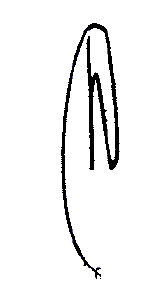 ____________   С.А.ДемидовУСТАВ муниципального образования«Алексеевский муниципальный район» Республики Татарстан в новой редакциипгт.Алексеевское2022 годГлава I. ОБЩИЕ ПОЛОЖЕНИЯСтатья 1. Муниципальный район и его статус1. Муниципальное образование «Алексеевский муниципальный район» Республики Татарстан наделено статусом муниципального района Законом Республики Татарстан от 31.01.2005 года № 11-ЗРТ «Об установлении границ территорий и статусе муниципального образования "Алексеевский муниципальный район" и муниципальных образований в его составе». 2. Официальное наименование муниципального образования «Алексеевский муниципальный район» Республики Татарстан (далее по тексту - район), сокращенное наименование – Алексеевский муниципальный район.Статья 2. Территориальное устройство района1. В состав территории района входят: поселок городского типа Алексеевское, Билярское сельское поселение, Большеполянское сельское поселение, Большетиганское сельское поселение, Бутлеровское сельское поселение, Войкинское сельское поселение, Ерыклинское сельское поселение, Куркульское сельское поселение, Курналинское сельское поселение, Лебединское сельское поселение, Лебяжинское сельское поселение, Левашевское сельское поселение, Майнское сельское поселение, Подлесно-Шенталинское сельское поселение, Родниковское сельское поселение, Ромодановское сельское поселение, Сахаровское сельское поселение, Среднетиганское сельское поселение, Степношенталинское сельское поселение, Ялкынское  сельское поселение.2. Административным центром района является поселок городского типа Алексеевское.3. Границы района установлены Законом Республики Татарстан от 31.01.2005 года № 11-ЗРТ «Об установлении границ территорий и статусе муниципального образования "Алексеевский муниципальный район" и муниципальных образований в его составе». 4. Границы района установлены с учетом необходимости создания условий для решения вопросов местного значения межпоселенческого характера органами местного самоуправления района, а также для осуществления на всей территории района отдельных государственных полномочий, переданных указанным органам федеральными законами и законами Республики Татарстан.5. Изменение границ района, его преобразование осуществляются законом Республики Татарстан в порядке, установленном законодательством.Статья 3. Официальные символы района1. Район имеет собственные официальные символы - флаг и герб, отражающие                               исторические, культурные и иные местные традиции и особенности, а также может иметь гимн.2. Описание официальных символов, порядок их использования устанавливаются Положениями о флаге и гербе района, утвержденными Советом района.3. Изображение герба района помещается на печатях, бланках и иных официальных                    документах органов и должностных лиц местного самоуправления района, фасадах зданий                  органов местного самоуправления района, в зале заседаний Совета района, рабочих кабинетах Главы Района и Руководителя Исполнительного комитета района. Иные случаи официального воспроизведения герба Района устанавливаются решением Совета района.4. Официальные символы района подлежат государственной регистрации в порядке, установленном федеральным законодательством.Статья 4. Право жителей на осуществление местного самоуправления в районе1. Самоуправление в районе осуществляется гражданами Российской Федерации посредством участия в местных референдумах, муниципальных выборах, посредством иных форм прямого волеизъявления, а также через выборные и иные органы местного самоуправления, предусмотренные настоящим Уставом.2. Граждане имеют равные права на осуществление местного самоуправления как непосредственно, так и через своих представителей независимо от пола, расы, национальности, языка, происхождения, имущественного и должностного положения, отношения к религии, убеждений, принадлежности к общественным объединениям.3. Иностранные граждане, постоянно или преимущественно проживающие на территории района, обладают при осуществлении местного самоуправления правами в соответствии с международными договорами Российской Федерации и федеральными законами.4. Каждое физическое или юридическое лицо имеет право непосредственно обращаться в органы местного самоуправления и должностным лицам местного самоуправления района, получать информацию о деятельности органов местного самоуправления.5. Органы и должностные лица местного самоуправления района обязаны обеспечить каждому возможность ознакомления с документами и материалами, непосредственно затрагивающими его права и свободы, а также возможность получения гражданами полной и достоверной информации о деятельности органов местного самоуправления района, если иное не предусмотрено законом.6. Органы местного самоуправления района через средства массовой информации и иным способом регулярно информируют население о наиболее существенных вопросах развития района и его отдельных территорий, о работе транспорта общего пользования, жилищно-коммунального хозяйства, развитии сети социально-культурных и других учреждений и служб, предоставляющих различные услуги населению, о социальных льготах, состоянии охраны общественного порядка и чрезвычайных ситуациях природного и техногенного характера в соответствии с Федеральным законом от 09 февраля 2009 года № 8-ФЗ «Об обеспечении доступа к информации о деятельности государственных органов и органов местного самоуправления».7. Граждане, организации вправе оспорить в суде решения, действия (бездействие) органов и должностных лиц местного самоуправления, если считают, что нарушены их права и свободы.Статья 5. Структура органов местного самоуправления района1. В структуру органов местного самоуправления района входят Совет района, Глава района, Исполнительный комитет района, Контрольно-счетная палата района, Финансово-бюджетная палата района, Палата имущественных и земельных отношений района, иные органы местного самоуправления, образуемые в соответствии с настоящим Уставом. 2. Изменение структуры органов местного самоуправления района осуществляется путем внесения изменений в настоящий Устав.Статья 6. Вопросы местного значения района1. К вопросам местного значения района относятся: 1) составление и рассмотрение проекта бюджета района, утверждение и исполнение бюджета района, осуществление контроля за его исполнением, составление и утверждение отчета об исполнении бюджета района; 2) установление, изменение и отмена местных налогов и сборов района;3) владение, пользование и распоряжение имуществом, находящимся в муниципальной собственности района;4) организация в границах муниципального района электро- и газоснабжения поселений в пределах полномочий, установленных законодательством Российской Федерации;5) дорожная деятельность в отношении автомобильных дорог местного значения вне границ населенных пунктов в границах района, осуществление муниципального контроля за сохранностью автомобильных дорог местного значения вне границ населенных пунктов в границах района, организация дорожного движения и обеспечение безопасности дорожного движения на них, а также осуществление иных полномочий в области использования автомобильных дорог и осуществления дорожной деятельности в соответствии с законодательством Российской Федерации;6) создание условий для предоставления транспортных услуг населению и организация транспортного обслуживания населения между поселениями в границах района;7) участие в профилактике терроризма и экстремизма, а также в минимизации и (или) ликвидации последствий проявлений терроризма и экстремизма на территории района;8) разработка и осуществление мер, направленных на укрепление межнационального и межконфессионального согласия, поддержку и развитие языков и культуры народов Российской Федерации, проживающих на территории муниципального района, реализацию прав коренных малочисленных народов и других национальных меньшинств, обеспечение социальной и культурной адаптации мигрантов, профилактику межнациональных (межэтнических) конфликтов;9) участие в предупреждении и ликвидации последствий чрезвычайных ситуаций на территории муниципального района; 10) организация охраны общественного порядка на территории района муниципальной милицией;11) предоставление помещения для работы на обслуживаемом административном участке района сотруднику, замещающему должность участкового уполномоченного полиции;12) организация мероприятий межпоселенческого характера по охране окружающей среды;13) организация предоставления общедоступного и бесплатного дошкольного, начального общего, основного общего, среднего общего образования по основным общеобразовательным программам в муниципальных образовательных организациях (за исключением полномочий по финансовому обеспечению реализации основных общеобразовательных программ в соответствии с федеральными государственными образовательными стандартами), организация предоставления дополнительного образования детей в муниципальных образовательных организациях (за исключением дополнительного образования детей, финансовое обеспечение которого осуществляется органами государственной власти Республики Татарстан), создание условий для осуществления присмотра и ухода за детьми, содержания детей в муниципальных образовательных организациях, а также осуществление в пределах своих полномочий мероприятий по обеспечению организации отдыха детей в каникулярное время, включая мероприятия по обеспечению безопасности их жизни и здоровья;14) создание условий для оказания медицинской помощи населению на территории района (за исключением территорий поселений, включенных в утвержденный Правительством Российской Федерации перечень территорий, население которых обеспечивается медицинской помощью в медицинских организациях, подведомственных федеральному органу исполнительной власти, осуществляющему функции по медико-санитарному обеспечению населения отдельных территорий) в соответствии с территориальной программой государственных гарантий бесплатного оказания гражданам медицинской помощи;15) участие в организации деятельности по накоплению (в том числе раздельному накоплению), сбору, транспортированию, обработке, утилизации, обезвреживанию, захоронению твердых коммунальных отходов на территории района;16) утверждение схем территориального планирования района, утверждение подготовленной на основе схемы территориального планирования района документации по планировке территории, ведение информационной системы обеспечения градостроительной деятельности, осуществляемой на территории района, резервирование и изъятие земельных участков в границах района для муниципальных нужд, направление уведомления о соответствии указанных в уведомлении о планируемом строительстве параметров объекта индивидуального жилищного строительства или садового дома установленным параметрам и допустимости размещения объекта индивидуального жилищного строительства или садового дома на земельном участке, уведомления о несоответствии указанных в уведомлении о планируемом строительстве параметров объекта индивидуального жилищного строительства или садового дома установленным параметрам и (или) недопустимости размещения объекта индивидуального жилищного строительства или садового дома на земельном участке, уведомления о соответствии или несоответствии построенных или реконструированных объекта индивидуального жилищного строительства или садового дома требованиям законодательства о градостроительной деятельности при строительстве или реконструкции объектов индивидуального жилищного строительства или садовых домов на земельных участках, расположенных на соответствующих межселенных территориях, принятие в соответствии с гражданским законодательством Российской Федерации решения о сносе самовольной постройки, расположенной на межселенной территории, решения о сносе самовольной постройки, расположенной на межселенной территории, или ее приведении в соответствие с установленными требованиями, решения об изъятии земельного участка, не используемого по целевому назначению или используемого с нарушением законодательства Российской Федерации и расположенного на межселенной территории, осуществление сноса самовольной постройки, расположенной на межселенной территории, или ее приведения в соответствие с установленными требованиями в случаях, предусмотренных Градостроительным кодексом Российской Федерации, выдача градостроительного плана земельного участка, расположенного на межселенной территории;17) утверждение схемы размещения рекламных конструкций, выдача разрешений на установку и эксплуатацию рекламных конструкций на территории района, аннулирование таких разрешений, выдача предписаний о демонтаже самовольно установленных рекламных конструкций на территории муниципального района, осуществляемые в соответствии с Федеральным законом от 13 марта 2006 года № 38-ФЗ «О рекламе»; 18) формирование и содержание муниципального архива, включая хранение архивных фондов поселений;19) содержание на территории района межпоселенческих мест захоронения, организация ритуальных услуг;20) создание условий для обеспечения поселений, входящих в состав района, услугами связи, общественного питания, торговли и бытового обслуживания;21) организация библиотечного обслуживания населения межпоселенческими библиотеками, комплектование и обеспечение сохранности их библиотечных фондов;22) создание условий для обеспечения поселений, входящих в состав района, услугами по организации досуга и услугами организаций культуры;23) создание условий для развития местного традиционного народного художественного творчества в поселениях, входящих в состав района;24) сохранение, использование и популяризация объектов культурного наследия (памятников истории и культуры), находящихся в собственности района, охрана объектов культурного наследия (памятников истории и культуры) местного (муниципального) значения, расположенных на территории района;25) выравнивание уровня бюджетной обеспеченности поселений, входящих в состав района, за счет средств бюджета района;26) организация и осуществление мероприятий по территориальной обороне и гражданской обороне, защите населения и территории района от чрезвычайных ситуаций природного и техногенного характера;27) создание, развитие и обеспечение охраны лечебно-оздоровительных местностей и курортов местного значения на территории района, а также осуществление муниципального контроля в области использования и охраны особо охраняемых природных территорий местного значения;28) организация и осуществление мероприятий по мобилизационной подготовке муниципальных предприятий и учреждений, находящихся на территории района;29) осуществление мероприятий по обеспечению безопасности людей на водных объектах, охране их жизни и здоровья;30) создание условий для развития сельскохозяйственного производства в поселениях, расширения рынка сельскохозяйственной продукции, сырья и продовольствия, содействие развитию малого и среднего предпринимательства, оказание поддержки социально ориентированным некоммерческим организациям, благотворительной деятельности и добровольчеству (волонтерству);31) обеспечение условий для развития на территории района физической культуры, школьного спорта и массового спорта, организация проведения официальных физкультурно-оздоровительных и спортивных мероприятий муниципального района;32) организация и осуществление мероприятий межпоселенческого характера по работе с детьми и молодежью;33) осуществление в пределах, установленных водным законодательством Российской Федерации, полномочий собственника водных объектов, установление правил использования водных объектов общего пользования для личных и бытовых нужд, включая обеспечение свободного доступа граждан к водным объектам общего пользования и их береговым полосам;34) осуществление муниципального лесного контроля;35) обеспечение выполнения работ, необходимых для создания искусственных земельных участков для нужд муниципального района, проведение открытого аукциона на право заключить договор о создании искусственного земельного участка в соответствии с федеральным законом;36) осуществление мер по противодействию коррупции в границах района;37) присвоение адресов объектам адресации, изменение, аннулирование адресов, присвоение наименований элементам улично-дорожной сети (за исключением автомобильных дорог федерального значения, автомобильных дорог регионального или межмуниципального значения), наименований элементам планировочной структуры в границах межселенной территории района, изменение, аннулирование таких наименований, размещение информации в государственном адресном реестре;38) осуществление муниципального земельного контроля на межселенной территории района;39) организация в соответствии с федеральным законом выполнения комплексных кадастровых работ и утверждение карты-плана территории.2. Органы местного самоуправления района вправе заключать соглашения с органами местного самоуправления отдельных поселений, входящих в состав района, о передаче им осуществления части своих полномочий по решению вопросов местного значения за счет межбюджетных трансфертов, предоставляемых из бюджета района в бюджеты соответствующих поселений в соответствии с Бюджетным кодексом Российской Федерации.Органы местного самоуправления отдельных поселений, входящих в состав района, вправе заключать соглашения с органами местного самоуправления района о передаче им осуществления части своих полномочий по решению вопросов местного значения за счет межбюджетных трансфертов, предоставляемых из бюджетов этих поселений в бюджет района в соответствии с Бюджетным кодексом Российской Федерации.Указанные соглашения должны заключаться на определенный срок, содержать положения, устанавливающие основания и порядок прекращения их действия, в том числе досрочного, порядок определения ежегодного объема указанных в настоящей части межбюджетных трансфертов, необходимых для осуществления передаваемых полномочий, а также предусматривать финансовые санкции за неисполнение соглашений. Порядок заключения соглашений определяется Уставом района и (или) нормативными правовыми актами Совета района.Для осуществления переданных в соответствии с указанными соглашениями полномочий органы местного самоуправления имеют право дополнительно использовать собственные материальные ресурсы и финансовые средства в случаях и порядке, предусмотренных решением Совета района.Статья 7. Полномочия района по решению вопросов местного значения сельских поселений, входящих в его состав1. Органы местного самоуправления района на территориях сельских поселений, входящих в его состав, решают следующие вопросы местного значения:1) организация в границах сельских поселений, входящих в состав района (далее – сельские поселения), электро-, тепло-, газоснабжения населения, в пределах полномочий, установленных законодательством Российской Федерации;2) обеспечение безопасности дорожного движения на них, включая создание и обеспечение функционирования парковок (парковочных мест), осуществление муниципального контроля за сохранностью автомобильных дорог местного значения в границах населенных пунктов сельских поселений, организация дорожного движения, а также осуществление иных полномочий в области использования автомобильных дорог и осуществления дорожной деятельности в соответствии с законодательством Российской Федерации;3) обеспечение проживающих в сельских поселениях и нуждающихся в жилых помещениях малоимущих граждан жилыми помещениями, организация строительства и содержания муниципального жилищного фонда, создание условий для жилищного строительства, осуществление муниципального жилищного контроля, а также иных полномочий органов местного самоуправления в соответствии с жилищным законодательством;- информирование собственников помещений в многоквартирных домах о способах формирования фонда капитального ремонта, о порядке выбора способа формирования фонда капитального ремонта;- утверждение порядка и перечня случаев оказания на возвратной и (или) безвозвратной основе за счет средств местного бюджета дополнительной помощи при возникновении неотложной необходимости в проведении капитального ремонта общего имущества в многоквартирных домах;- информирование собственников помещений в многоквартирном доме о последствиях непринятия ими решения о выборе способа формирования фонда капитального ремонта и созыв общего собрания собственников помещений в многоквартирном доме для решения вопроса о выборе способа формирования фонда капитального ремонта, если такое решение не было принято ранее в соответствии с частью 6 статьи 170 Жилищного кодекса Российской Федерации;- принятие решения о формировании фонда капитального ремонта в отношении дома, собственники которого выбрали способ формирования фонда капитального ремонта или выбранный ими способ не был реализован и уведомление собственников помещений в таком доме о принятом решении, в том числе с использованием системы в соответствии с частью 7 статьи 170 Жилищного кодекса Российской Федерации;- принятие решения о проведении капитального ремонта в соответствии с региональной программой капитального ремонта, с уведомлением собственников помещений в многоквартирном доме о принятом решении, в том числе с использованием системы, в случае, предусмотренном частью 6 статьи 189 Жилищного кодекса Российской Федерации;4) создание условий для предоставления транспортных услуг населению и организация транспортного обслуживания населения в границах сельских поселений;5) участие в профилактике терроризма и экстремизма, а также в минимизации и (или) ликвидации последствий проявления терроризма и экстремизма в границах сельских поселений;6) создание условий для реализации мер, направленных на укрепление межнационального и межконфессионального согласия, сохранение и развитие языков и культуры народов Российской Федерации, проживающих на территории сельских поселений, социальную и культурную адаптацию мигрантов, профилактику межнациональных (межэтнических) конфликтов;7) участие в предупреждении и ликвидации последствий чрезвычайных ситуаций в границах сельских поселений;8) организация библиотечного обслуживания населения, комплектование и обеспечение сохранности библиотечных фондов библиотек сельских поселений;9) сохранение, использование и популяризация объектов культурного наследия (памятников истории и культуры), находящихся в собственности поселения, охрана объектов культурного наследия (памятников истории и культуры) местного (муниципального) значения, расположенных на территории поселения;10) создание условий для развития местного традиционного народного художественного творчества, участие в сохранении, возрождении и развитии народных художественных промыслов в сельских поселениях;11) создание условий для массового отдыха жителей сельских поселений и организация обустройства мест массового отдыха населения, включая обеспечение свободного доступа граждан к водным объектам общего пользования и их береговым полосам;12) утверждение генеральных планов сельских поселений, правил землепользования и застройки, утверждение подготовленной на основе генеральных планов сельских поселений документации по планировке территории, выдача градостроительного плана земельного участка, расположенного в границах сельского поселения, выдача разрешений на строительство (за исключением случаев, предусмотренных Градостроительным кодексом Российской Федерации, иными федеральными законами), разрешений на ввод объектов в эксплуатацию при осуществлении строительства, реконструкции объектов капитального строительства, расположенных на территории сельского поселения, утверждение местных нормативов градостроительного проектирования сельских поселений, резервирование земель и изъятие земельных участков в границах сельского поселения для муниципальных нужд, осуществление муниципального земельного контроля в границах сельского поселения, осуществление в случаях, предусмотренных Градостроительным кодексом Российской Федерации, осмотров зданий, сооружений и выдача рекомендаций об устранении выявленных в ходе таких осмотров нарушений, направление уведомления о соответствии указанных в уведомлении о планируемых строительстве или реконструкции объекта индивидуального жилищного строительства или садового дома (далее - уведомление о планируемом строительстве) параметров объекта индивидуального жилищного строительства или садового дома установленным параметрам и допустимости размещения объекта индивидуального жилищного строительства или садового дома на земельном участке, уведомления о несоответствии указанных в уведомлении о планируемом строительстве параметров объекта индивидуального жилищного строительства или садового дома установленным параметрам и (или) недопустимости размещения объекта индивидуального жилищного строительства или садового дома на земельном участке, уведомления о соответствии или несоответствии построенных или реконструированных объекта индивидуального жилищного строительства или садового дома требованиям законодательства о градостроительной деятельности при строительстве или реконструкции объектов индивидуального жилищного строительства или садовых домов на земельных участках, расположенных на территориях сельских поселений, решения об изъятии земельного участка, не используемого по целевому назначению или используемого с нарушением законодательства Российской Федерации, осуществление сноса самовольной постройки или ее приведения в соответствие с установленными требованиями в случаях, предусмотренных Градостроительным кодексом Российской Федерации; 13) организация и осуществление мероприятий по территориальной обороне и гражданской обороне, защите населения и территорий сельских поселений от чрезвычайных ситуаций природного и техногенного характера;14) создание, содержание и организация деятельности аварийно-спасательных служб и (или) аварийно-спасательных формирований на территориях сельских поселений;15) осуществление мероприятий по обеспечению безопасности людей на водных объектах, охране их жизни и здоровья;16) создание, развитие и обеспечение охраны лечебно-оздоровительных местностей и курортов местного значения на территориях сельских поселений, а также осуществление муниципального контроля в области использования и охраны особо охраняемых природных территорий местного значения;17) осуществление в пределах, установленных водным законодательством Российской Федерации, полномочий собственника водных объектов, информирование населения об ограничениях их использования;18) осуществление муниципального лесного контроля;19) предоставление помещения для работы на обслуживаемых административных участках поселений сотрудникам, замещающим должности участковых уполномоченных полиции;20) оказание поддержки социально ориентированным некоммерческим организациям в пределах полномочий, установленных статьями 31.1 и 31.3 Федерального закона от 12 января1996 года № 7-ФЗ «О некоммерческих организациях»;21) обеспечение выполнения работ, необходимых для создания искусственных земельных участков для нужд сельских поселений, проведение открытого аукциона на право заключить договор о создании искусственного земельного участка в соответствии с федеральным законом;22) осуществление мер по противодействию коррупции в границах сельских поселений;23) участие в соответствии с Федеральным законом от 24 июля 2007 года №221-ФЗ «О кадастровой деятельности» в выполнении комплексных кадастровых работ на территории поселений;24) организация использования, охраны, защиты, воспроизводства городских лесов, лесов особо охраняемых природных территорий, расположенных в границах населенных пунктов поселения;25) осуществление в ценовых зонах теплоснабжения муниципального контроля за выполнением единой теплоснабжающей организацией мероприятий по строительству, реконструкции и (или) модернизации объектов теплоснабжения, необходимых для развития, повышения надежности и энергетической эффективности системы теплоснабжения и определенных для нее в схеме теплоснабжения в пределах полномочий, установленных Федеральным законом 27 июля 2010 года № 190-ФЗ «О теплоснабжении».Статья 8. Права района на решение вопросов, не отнесенных к вопросам местного значения района1. Органы местного самоуправления района имеют право на:1) создание музеев района;2) участие в осуществлении деятельности по опеке и попечительству;3) создание условий для осуществления деятельности, связанной с реализацией прав местных национально-культурных автономий на территории района;4) оказание содействия национально-культурному развитию народов Российской Федерации и реализации мероприятий в сфере межнациональных отношений на территории района;5) осуществление функций учредителя муниципальных образовательных организаций высшего образования, находящихся в их ведении по состоянию на 31 декабря 2008 года;6) создание условий для развития туризма;7) оказание поддержки общественным наблюдательным комиссиям, осуществляющим общественный контроль за обеспечением прав человека и содействие лицам, находящимся в местах принудительного содержания;8) оказание поддержки общественным объединениям инвалидов, а также созданным общероссийскими общественными объединениями инвалидов организациям в соответствии с Федеральным законом от 24 ноября 1995 года №181-ФЗ «О социальной защите инвалидов в Российской Федерации»;9) осуществление мероприятий, предусмотренных Федеральным законом от 20 июля 2012 года № 125-ФЗ «О донорстве крови и ее компонентов»;10) создание условий для организации проведения независимой оценки качества условий оказания услуг организациями в порядке и на условиях, которые установлены федеральными законами, а также применение результатов независимой оценки качества условий оказания услуг организациями при оценке деятельности руководителей подведомственных организаций и осуществление контроля за принятием мер по устранению недостатков, выявленных по результатам независимой оценки качества условий оказания услуг организациями, в соответствии с федеральными законами;11) осуществление мероприятий в сфере профилактики правонарушений, предусмотренных Федеральным законом от 23 июня 2016 года №182-ФЗ «Об основах системы профилактики правонарушений в Российской Федерации»;12) оказание содействия развитию физической культуры и спорта инвалидов, лиц с ограниченными возможностями здоровья, адаптивной физической культуры и адаптивного спорта;13) осуществление мероприятий по защите прав потребителей, предусмотренных Законом Российской Федерации от 7 февраля 1992 года № 2300-1 «О защите прав потребителей»;14) предоставление сотруднику, замещающему должность участкового уполномоченного полиции, и членам его семьи жилого помещения на период замещения сотрудником указанной должности;15) осуществление мероприятий по оказанию помощи лицам, находящимся в состоянии алкогольного, наркотического или иного токсического опьянения;16) создание муниципальной пожарной охраны.2. Органы местного самоуправления района вправе решать вопросы, указанные в части 1 настоящей статьи, участвовать в осуществлении иных государственных полномочий (не переданных им в установленном федеральным законом порядке), если это участие предусмотрено федеральными законами, а также решать иные вопросы, не отнесенные к компетенции органов местного самоуправления других муниципальных образований, органов государственной власти и не исключенные из их компетенции федеральными законами и законами Республики Татарстан, за счет доходов местных бюджетов, за исключением межбюджетных трансфертов, предоставленных из бюджетов бюджетной системы Российской Федерации, и поступлений налоговых доходов по дополнительным нормативам отчислений.Статья 9. Наделение органов местного самоуправления района отдельными государственными полномочиямиНаделение органов местного самоуправления района отдельными государственными полномочиями осуществляется федеральными законами и законами Республики Татарстан.Органы местного самоуправления района несут ответственность за осуществление переданных государственных полномочий в порядке, установленном соответствующими федеральными законами и законами Республики Татарстан в пределах выделенных на эти цели материальных ресурсов и финансовых средств.Реализация переданных полномочий подконтрольна органам государственной власти.           Условия и порядок контроля над осуществлением органами местного самоуправления района отдельных государственных полномочий определяются соответственно федеральными законами и законами Республики Татарстан. Совет района в пределах своих полномочий имеет право устанавливать случаи и порядок дополнительного использования материальных ресурсов и                    финансовых средств, находящихся в распоряжении органов местного самоуправления района, для осуществления переданных им отдельных государственных полномочий.Статья 10. Участие района в межмуниципальном сотрудничествеУчастие района в межмуниципальном сотрудничестве осуществляется в соответствии с федеральным законодательством и законодательством Республики Татарстан о местном самоуправлении.Статья 11. Взаимоотношения органов местного самоуправления района с органами государственной властиВзаимоотношения органов местного самоуправления района с органами государственной власти осуществляются посредством:1) участия органов местного самоуправления района в реализации государственных программ, направленных на социально-экономическое развитие района;2) заключения договоров (соглашений) между органами местного самоуправления района и органами государственной власти;3) создания постоянных либо временных координационных, консультативных, совещательных и иных рабочих органов;4) законодательной инициативы Совета района в Государственном Совете Республики Татарстан;5) иных форм взаимодействия, установленных законодательством.Глава II. ФОРМЫ НЕПОСРЕДСТВЕННОГО ОСУЩЕСТВЛЕНИЯ НАСЕЛЕНИЕМ МЕСТНОГО САМОУПРАВЛЕНИЯ И УЧАСТИЯ НАСЕЛЕНИЯ В ОСУЩЕСТВЛЕНИИ МЕСТНОГО САМОУПРАВЛЕНИЯСтатья 12. Непосредственное участие населения в осуществлении местного самоуправленияФормами непосредственного осуществления населением местного самоуправления и участия населения в осуществлении местного самоуправления в Республике Татарстан в соответствии с Федеральным законом от 6 октября 2003 года № 131-ФЗ «Об общих принципах организации местного самоуправления в Российской Федерации» являются:1) местный референдум;2) муниципальные выборы;3) голосование по отзыву депутата, члена выборного органа местного самоуправления, выборного должностного лица местного самоуправления;4) голосование по вопросам изменения границ района, преобразования района;5) сход граждан;6) правотворческая инициатива граждан;7) инициативные проекты;  8) территориальное общественное самоуправление;9) публичные слушания, общественные обсуждения;10) собрание граждан;11) конференция граждан (собрание делегатов);12) опрос граждан;13) обращение граждан в органы местного самоуправления;14) другие формы, не противоречащие Конституции Российской Федерации, Федеральному закону от 6 октября 2003 года № 131-ФЗ «Об общих принципах организации местного самоуправления в Российской Федерации», иным федеральным законам и законам Республики Татарстан.Статья 13. Местный референдум1. Местный референдум проводится в целях решения непосредственно жителями района вопросов местного значения в соответствии с федеральными законами и законами Республики Татарстан.2. Местный референдум проводится на всей территории района в порядке, установленном Федеральным законом от 12 июня 2002 года № 67-ФЗ «Об основных гарантиях избирательных прав и права на участие в референдуме граждан Российской Федерации» и Законом Республики Татарстан от 24 марта 2004 года № 23-ЗРТ «О местном референдуме» с учетом особенностей, предусмотренных Федеральным законом от 06 октября 2003 года № 131-ФЗ «Об общих принципах организации местного самоуправления в Российской Федерации».3. В местном референдуме имеют право участвовать граждане Российской Федерации, место жительства которых расположено в границах района. На основании международных договоров Российской Федерации и в порядке, установленном законом, иностранные граждане, постоянно проживающие на территории района, участвуют в местном референдуме на тех же условиях, что и граждане Российской Федерации.4. Решение о назначении местного референдума принимается Советом района по инициативе:1) граждан, имеющих право на участие в местном референдуме;2) избирательного объединения, иного общественного объединения, уставы которых предусматривают участие в выборах и (или) референдумах и которые зарегистрированы в порядке и в сроки, установленные федеральным законом;3) Совета района и Руководителя Исполнительного комитета района, выдвинутой ими совместно.5. Условием назначения местного референдума по инициативе граждан, избирательных объединений, иных общественных объединений, указанных в пункте 2 части 4 настоящей статьи, является сбор подписей в поддержку данной инициативы, количество которых устанавливается законом Республики Татарстан и не может превышать пять процентов от числа участников референдума, зарегистрированных на территории района в соответствии с федеральным законом. Инициатива проведения референдума, выдвинутая гражданами, избирательными объединениями, иными общественными объединениями, указанными в пункте 2 части 4 настоящей статьи, оформляется в порядке, установленном федеральным законом и принимаемым в соответствии с ним законом Республики Татарстан.6. Инициатива проведения референдума, выдвинутая совместно Советом Района и Руководителем Исполнительного комитета Района, оформляется решением Совета Района и постановлением Исполнительного комитета Района.7. Совет Района назначает местный референдум в течение 30 дней со дня поступления в Совет Района документов, на основании которых назначается местный референдум.8. Дата проведения голосования на референдуме не позднее чем за 25 дней до назначенного дня голосования может быть перенесена по решению Совета Района на более поздний срок (но не более чем на 90 дней) в целях ее совмещения с днем голосования на назначенных выборах в органы государственной власти или органы местного самоуправления либо с днем голосования на ином назначенном референдуме.9. Итоги голосования и принятое на местном референдуме решение подлежат официальному опубликованию (обнародованию).10. Принятое на местном референдуме решение подлежит обязательному исполнению на территории района и не нуждается в утверждении какими-либо органами государственной власти, их должностными лицами или органами местного самоуправления Района.11. Органы местного самоуправления Района обеспечивают исполнение принятого на местном референдуме решения в соответствии с разграничением полномочий между ними, определенным настоящим Уставом.12. Решение о проведении местного референдума, а также принятое на местном референдуме решение может быть обжаловано в судебном порядке гражданами, органами местного самоуправления, прокурором, уполномоченными федеральным законом органами государственной власти.13. Гарантии прав граждан на участие в местном референдуме, а также порядок подготовки и проведения местного референдума устанавливаются Федеральным законом от 12 июня 2002 № 67-ФЗ «Об основных гарантиях избирательных прав и права на участие в референдуме граждан Российской Федерации» и Законом Республики Татарстан от 24 марта 2004 № 23-ЗРТ «О местном референдуме».Статья 14. Муниципальные выборы 1. Муниципальные выборы проводятся в целях избрания депутатов, членов выборного органа местного самоуправления, выборных должностных лиц местного самоуправления на основе всеобщего равного и прямого избирательного права при тайном голосовании.2. Муниципальные выборы назначаются Советом района.3. Решение о назначении муниципальных выборов должно быть принято не ранее чем за 90 дней и не позднее чем за 80 дней до дня голосования. Решение о назначении выборов подлежит официальному опубликованию в средствах массовой информации не позднее чем через пять дней со дня его принятия. При назначении досрочных выборов указанные сроки, а также сроки осуществления иных избирательных действий могут быть сокращены, но не более чем на одну треть.В случаях, установленных федеральным законом, муниципальные выборы назначаются Территориальной избирательной комиссией Алексеевского района Республики Татарстан или судом.4. Гарантии избирательных прав граждан при проведении муниципальных выборов, порядок назначения, подготовки, проведения, установления итогов и определения результатов муниципальных выборов устанавливаются федеральным законом и принимаемыми в соответствии с ним законами Республики Татарстан. Законом Республики Татарстан в соответствии с федеральными законами устанавливаются виды избирательных систем, которые могут применяться при проведении муниципальных выборов, и порядок их применения. 5. Итоги муниципальных выборов подлежат официальному опубликованию (обнародованию).Статья 15. Голосование по отзыву депутата Совета района1. Голосование по отзыву депутата проводится по инициативе населения в порядке, установленном Федеральным законом от 12.06.2002 № 67-ФЗ «Об основных гарантиях избирательных прав и права на участие в референдуме граждан Российской Федерации» и принимаемым в соответствии с ним законом Республики Татарстан для проведения местного референдума, с учетом особенностей, предусмотренных Федеральным законом «Об общих принципах организации местного самоуправления в Российской Федерации».2. Основаниями для отзыва депутата могут служить только его конкретные противоправные решения или действия (бездействие) в случае их подтверждения в судебном порядке.Процедура отзыва депутата должна обеспечивать ему возможность дать избирателям объяснения по поводу обстоятельств, выдвигаемых в качестве оснований для отзыва. Депутат считается отозванным, если за отзыв проголосовало не менее половины избирателей, зарегистрированных в муниципальном образовании (избирательном округе).3. Итоги голосования по отзыву депутата и принятые решения подлежат официальному опубликованию (обнародованию).Статья 16. Голосование по вопросам изменения границ, преобразования района1. Голосование по вопросам изменения границ, преобразования района проводится в целях получения согласия населения на указанное изменение границ, преобразование района.2. Голосование по вопросам изменения границ, преобразования района проводится на всей территории района или на части его территории в случаях, установленных Федеральным законом от 6 октября 2003 года № 131-ФЗ «Об общих принципах организации местного самоуправления в Российской Федерации».3. Голосование по вопросам изменения границ района, преобразования района назначается Советом района и проводится в порядке, установленном Федеральным законом от 12 июня 2002 № 67-ФЗ «Об основных гарантиях избирательных прав и права на участие в референдуме граждан Российской Федерации» и Законом Республики Татарстан от 24 марта 2004 № 23-ЗРТ «О местном референдуме», с учетом особенностей, установленных Федеральным законом от 6 октября 2003 года №131-ФЗ «Об общих принципах организации местного самоуправления в Российской Федерации». При этом положения Федеральным законом от 12 июня 2002 № 67-ФЗ «Об основных гарантиях избирательных прав и права на участие в референдуме граждан Российской Федерации», закона и Законом Республики Татарстан от 24 марта 2004 № 23-ЗРТ «О местном референдуме», запрещающие проведение агитации государственными органами, органами местного самоуправления, лицами, замещающими государственные или муниципальные должности, а также положения, определяющие юридическую силу решения, принятого на референдуме, не применяются. 4. Голосование по вопросам изменения границ района, преобразования района считается состоявшимся, если в нем приняло участие более половины жителей района или части района, обладающих избирательным правом. Согласие населения на изменения границ района, преобразование района считается полученным, если за указанные изменение, преобразование проголосовало более половины принявших участие в голосовании жителей района или части района.5. Итоги голосования по вопросам изменения границ, преобразования района и принятые решения подлежат официальному опубликованию (обнародованию).Статья 17. Сход граждан1. В случаях, предусмотренных Федеральным законом от 6 октября 2003 года №131-ФЗ «Об общих принципах организации местного самоуправления в Российской Федерации», сход граждан может проводиться:1) в населенном пункте по вопросу изменения границ района, в состав которого входит указанный населенный пункт, влекущего отнесение территории указанного населенного пункта к территории другого муниципального района;2) в населенном пункте, входящем в состав поселения либо расположенном в межселенной территории в границах района, по вопросу введения и использования средств самообложения граждан на территории данного населенного пункта;3) в соответствии с законом Республики Татарстан на части территории населенного пункта, расположенного на межселенной территории в границах района, по вопросу введения и использования средств самообложения граждан на данной части территории населенного пункта.2. Сход граждан, предусмотренный пунктом 3 части 1 настоящей статьи, может созываться Советом района по инициативе группы жителей соответствующей части территории населенного пункта численностью не менее 10 человек.Критерии определения границ части территории населенного пункта, расположенного на межселенной территории в границах района, на которой может проводиться сход граждан по вопросу введения и использования средств самообложения граждан, устанавливаются законом Республики Татарстан.3. Сход граждан, предусмотренный настоящей статьей, правомочен при участии в нем более половины обладающих избирательным правом жителей населенного пункта (либо части его территории). В случае, если в населенном пункте отсутствует возможность одновременного совместного присутствия более половины обладающих избирательным правом жителей данного населенного пункта, сход граждан в соответствии с настоящим Уставом, проводится поэтапно в срок, не превышающий одного месяца со дня принятия решения о проведении схода граждан. При этом лица, ранее принявшие участие в сходе граждан, на последующих этапах участия в голосовании не принимают. Решение схода граждан считается принятым, если за него проголосовало более половины участников схода граждан.Статья 18. Правотворческая инициатива граждан1. С правотворческой инициативой может выступить инициативная группа граждан, обладающих избирательным правом, в порядке, установленном настоящим Уставом и нормативным правовым актом Совета района. 2. С правотворческой инициативой может выступить группа граждан, обладающих избирательным правом, в количестве, не превышающем 3 процента от числа жителей района, обладающих избирательным правом.В случае отсутствия нормативного правового акта Совета района, регулирующего порядок реализации правотворческой инициативы граждан, принятие к рассмотрению и рассмотрение проекта муниципального правового акта, внесенного гражданами, осуществляются в соответствии с Федеральным законом №131-ФЗ.3. В целях осуществления правотворческой инициативы граждане вправе:организовывать и проводить собрания граждан по месту жительства (работы) и иные коллективные мероприятия по обсуждению и выдвижению правотворческой инициативы;создавать инициативные группы по сбору подписей в поддержку выдвижения правотворческой инициативы;проводить сбор подписей жителей района и вести агитацию в поддержку выдвижения правотворческой инициативы способами, не противоречащими законодательству.4. Органы и должностные лица местного самоуправления района обязаны оказывать содействие гражданам в осуществлении правотворческой инициативы.5. Проект муниципального правового акта, внесенный в порядке реализации правотворческой инициативы граждан, подлежит обязательному рассмотрению Советом района на его открытом заседании, Главой района или Руководителем Исполнительного комитета района к компетенции которых относится принятие соответствующего акта, установленной настоящим Уставом, в течение трех месяцев со дня его внесения.6. При рассмотрении проекта муниципального правового акта, внесенного в порядке реализации правотворческой инициативы граждан, представителям инициативной группы граждан должна быть обеспечена возможность изложения своей позиции.7. Процедура рассмотрения проекта муниципального правового акта, внесенного в порядке реализации правотворческой инициативы граждан, определяется соответственно Регламентом Совета района, нормативным правовым актом Главы района, Исполнительного комитета района.8. Мотивированное решение, принятое по результатам рассмотрения проекта муниципального правового акта, внесенного в порядке реализации правотворческой инициативы граждан, должно быть официально в письменной форме доведено до сведения внесшей его инициативной группы граждан.Статья 19. Инициативные проекты1. Порядок выдвижения, внесения, обсуждения, рассмотрения инициативных проектов, а также проведения их конкурсного отбора устанавливается Советом района.2. В отношении инициативных проектов, выдвигаемых для получения финансовой поддержки за счет межбюджетных трансфертов из бюджета Республики Татарстан, требования к составу сведений, которые должны содержать инициативные проекты, порядок рассмотрения инициативных проектов, в том числе основания для отказа в их поддержке, порядок и критерии конкурсного отбора таких инициативных проектов устанавливаются в соответствии с нормативным правовым актом Кабинета Министров Республики Татарстан.Статья 20. Территориальное общественное самоуправление1. Территориальное общественное самоуправление осуществляется непосредственно населением посредством проведения собраний и конференций граждан, а также посредством создания органов территориального общественного самоуправления.2. Территориальное общественное самоуправление может осуществляться в пределах следующих территорий проживания граждан: подъезд многоквартирного жилого дома; многоквартирный жилой дом; группа жилых домов; жилой микрорайон; сельский населенный пункт, не являющийся поселением; иные территории проживания граждан в границах муниципального района.3. Границы территории, на которой осуществляется территориальное общественное                     самоуправление, устанавливаются Советом Алексеевского муниципального района по предложению населения, проживающего на данной территории, в порядке, установленном                  Положением о территориальном общественном самоуправлении, утверждаемым Советом                     Алексеевского муниципального района.4. Территориальное общественное самоуправление в соответствии с его уставом может являться юридическим лицом и подлежит государственной регистрации в организационно-правовой форме некоммерческой организации.5. В уставе территориального общественного самоуправления устанавливаются:1) территория, на которой оно осуществляется;2) цели, задачи, формы и основные направления деятельности территориального                       общественного самоуправления;3) порядок формирования, прекращения полномочий, права и обязанности, срок                  полномочий органов территориального общественного самоуправления;4) порядок принятия решений;5) порядок приобретения имущества, а также порядок пользования и распоряжения                 указанным имуществом и финансовыми средствами;6) порядок прекращения осуществления территориального общественного                                                самоуправления.6.  Собрание граждан по вопросам организации и осуществления территориального общественного самоуправления считается правомочным, если в нем принимают участие не менее одной трети жителей соответствующей территории, достигших шестнадцатилетнего возраста.Конференция граждан по вопросам организации и осуществления территориального общественного самоуправления считается правомочной, если в ней принимают участие не менее двух третей избранных на собраниях граждан делегатов, представляющих не менее одной трети жителей соответствующей территории, достигших шестнадцатилетнего возраста.7. К исключительным полномочиям собрания, конференции граждан, осуществляющих территориальное общественное самоуправление, относятся:1) установление структуры органов территориального общественного самоуправления;2) принятие устава территориального общественного самоуправления, внесение в него изменений и дополнений;3) избрание органов территориального общественного самоуправления;4) определение основных направлений деятельности территориального общественного самоуправления;5) утверждение сметы доходов и расходов территориального общественного самоуправления и отчета о ее исполнении;6) рассмотрение и утверждение отчетов о деятельности органов территориального общественного самоуправления.8. Органы территориального общественного самоуправления:1) представляют интересы населения, проживающего на соответствующей территории;2) обеспечивают исполнение решений, принятых на собраниях и конференциях граждан;3) осуществлять хозяйственную деятельность по содержанию, благоустройству территории, иную хозяйственную деятельность, направленную на удовлетворение социально-бытовых потребностей граждан, проживающих на соответствующей территории, как за счет средств указанных граждан, так и на основании договора с Исполнительным комитетом района с использованием средств бюджета района;4) вправе вносить в органы местного самоуправления проекты муниципальных нормативных правовых актов, подлежащие обязательному рассмотрению этими органами и должностными лицами местного самоуправления, к компетенции которых отнесено принятие указанных актов.9.  Порядок организации и осуществления территориального общественного самоуправления, условия и порядок выделения необходимых средств из местного бюджета определяются настоящим Уставом и нормативными правовыми актами Совета района.10. В целях учреждения территориального общественного самоуправления по инициативе жителей, органов местного самоуправления района образуется инициативная группа граждан, осуществляющая разработку проекта устава территориального общественного самоуправления и организующая созыв собрания граждан, проживающих на территории, в границах которой предполагается осуществление этого территориального общественного самоуправления. 11. Собрание граждан принимает решение о создании на территории района территориального общественного самоуправления, принимает его устав, а также определяет представителя (представителей), уполномоченного (уполномоченных) представлять собрание граждан в                      Совете района по вопросам, связанным с регистрацией устава территориального общественного самоуправления. 12. Территориальное общественное самоуправление считается учрежденным с момента          регистрации устава территориального общественного самоуправления Советом района. 13. Для регистрации устава территориального общественного самоуправления                       уполномоченным представителем (уполномоченными представителями) собрания граждан               Главе района представляются:1) заявление о регистрации устава территориального общественного самоуправления, подписанное всеми уполномоченными представителями собрания граждан;2) протокол собрания граждан, на котором было принято решение о создании территориального общественного самоуправления, с указанием фамилии, имени, отчества, даты рождения, серии, номера и даты выдачи паспорта или документа, заменяющего паспорт гражданина, адрес места жительства каждого из уполномоченных представителей;3) два экземпляра устава территориального общественного самоуправления.14. Требование о представлении других документов, кроме документов, установленных                       частью 13 настоящей статьи, не допускается.Уполномоченному представителю выдается расписка в получении документов с                  указанием перечня и даты их получения.15. Глава района в двухнедельный срок со дня поступления документов о регистрации                 устава территориального общественного самоуправления организует его предварительное                рассмотрение и подготовку проекта решения Совета района о регистрации устава или об отказе в его регистрации.16. Уполномоченные представители собрания граждан вправе присутствовать при                    предварительном рассмотрении устава территориального общественного самоуправления и на заседании Совета района с правом совещательного голоса.17. Совет района принимает решение о регистрации устава территориального общественного самоуправления или об отказе в его регистрации в течение 30 дней со дня получения указанных в части 13 настоящей статьи документов Главой района. Отказ в регистрации устава должен быть мотивирован.18. Основанием для отказа в регистрации устава территориального общественного самоуправления является противоречие норм устава территориального общественного самоуправления Конституции Российской Федерации, федеральным законам, Конституции Республики Татарстан и законам Республики Татарстан, настоящему Уставу, иным муниципальным нормативным правовым актам.19. Отказ в регистрации устава территориального общественного самоуправления по мотивам нецелесообразности создания территориального общественного самоуправления не допускается.20. Принятое Советом района мотивированное решение по вопросу регистрации устава территориального общественного самоуправления в течение трех дней должно быть официально в письменной форме доведено до сведения уполномоченного представителя (уполномоченных представителей) собрания граждан.21. В случае принятия Советом района решения о регистрации устава территориального общественного самоуправления один экземпляр устава с отметкой о его регистрации передается уполномоченному представителю собрания граждан, другой экземпляр хранится в Совете района.22. Изменения, вносимые в устав территориального общественного самоуправления, подлежат регистрации Советом района в порядке, установленном настоящей статьей. Указанные изменения вступают в силу со дня их регистрацииСтатья 21. Публичные слушания1. Для обсуждения проектов муниципальных нормативных правовых актов по вопросам местного значения с участием жителей района Советом района, Главой района могут                     проводиться публичные слушания.2. Публичные слушания проводятся по инициативе населения, Совета района, Главы района или Руководителя Исполнительного комитета района, осуществляющего свои полномочия на основе контракта.Публичные слушания, проводимые по инициативе населения или Совета района, назначаются Советом района, а по инициативе Главы района или Руководителя Исполнительного комитета района, осуществляющего свои полномочия на основе контракта – Главой района.3. На публичные слушания должны выноситься:1) проект Устава района, а также проект муниципального нормативного правового акта о внесении изменений и дополнений в данный Устав, кроме случаев, когда в Устав района вносятся изменения в форме точного воспроизведения положений Конституции Российской Федерации, федеральных законов, конституции (устава) или законов Республики Татарстан в целях приведения данного устава в соответствие с этими нормативными правовыми актами;2) проект местного бюджета и отчет о его исполнении;3) проект стратегии социально-экономического развития муниципального образования;4) вопросы о преобразовании района, за исключением случаев, если в соответствии со статьей 13 Федерального закона от 6 октября 2003 года №131-ФЗ «Об общих принципах организации местного самоуправления в Российской Федерации» для преобразования района требуется получение согласия населения района, выраженного путем голосования либо на сходах граждан.4. Решение о проведении публичных слушаний должно приниматься не позднее чем за 20 дней до дня рассмотрения соответствующим органом или должностным лицом района проекта муниципального нормативного правового акта, если иное не предусмотрено законом.5. Решение о проведении публичных слушаний с указанием времени и места их проведения и проект соответствующего муниципального нормативного правового акта, выносимого на публичные слушания, подлежат опубликованию (обнародованию) не позднее, чем за 7 дней до дня проведения публичных слушаний, если иное не предусмотрено действующим законодательством.6. Со дня опубликования решения о проведении публичных слушаний и до дня их проведения жители района вправе направлять Главе района письменные предложения и замечания по вопросу, выносимому на публичные слушания, в том числе поправки и иные предложения к проекту выносимого на публичные слушания муниципального нормативного правового акта. Глава района организует обобщение поступающих предложений и замечаний. Указанные предложения и замечания доводятся до сведения участников публичных слушаний.7. Публичные слушания проводятся не позднее, чем за 7 дней до дня рассмотрения проекта муниципального нормативного правового акта, если иное не предусмотрено действующим законодательством. Публичные слушания проводятся с приглашением специалистов, экспертов, заинтересованных лиц. На публичных слушаниях вправе присутствовать любой житель района.8. По итогам проведения публичных слушаний принимаются рекомендации, которые подлежат обязательному рассмотрению органами местного самоуправления и должностными лицами района, к компетенции которых отнесено принятие выносимого на публичные слушания проекта муниципального нормативного правового акта.9. Результаты публичных слушаний, включая мотивированное обоснование принятых решений, должны быть опубликованы (обнародованы) не позднее чем через 5 дней после проведения публичных слушаний. 10. По проектам генеральных планов, проектам правил землепользования и застройки, проектам планировки территории, проектам межевания территории, проектам правил благоустройства территорий, проектам, предусматривающим внесение изменений в один из указанных утвержденных документов, проектам решений о предоставлении разрешения на условно разрешенный вид использования земельного участка или объекта капитального строительства, проектам решений о предоставлении разрешения на отклонение от предельных параметров разрешенного строительства, реконструкции объектов капитального строительства, вопросам изменения одного вида разрешенного использования земельных участков и объектов капитального строительства на другой вид такого использования при отсутствии утвержденных правил землепользования и застройки проводятся общественные обсуждения, порядок организации и проведения которых определяется нормативным правовым актом Совета района с учетом положений законодательства о градостроительной деятельности.11. Порядок организации и проведения публичных слушаний определяется Положением о публичных слушаниях, утвержденным Советом района.12. Сроки, указанные в настоящей статье, применяются, если действующим законодательством не установлены иные сроки, предусмотренные для публичных слушаний.Статья 22. Собрание граждан1. Для обсуждения вопросов местного значения, информирования населения о деятельности органов местного самоуправления и должностных лиц местного самоуправления района, обсуждения вопросов внесения инициативных проектов и их рассмотрения, осуществления территориального общественного самоуправления на части территории района могут проводиться собрания граждан. Собрания граждан созываются по микрорайонам, жилым массивам, кварталам, улицам, жилым домам, населенным пунктам района.  2. Собрание граждан проводится по инициативе населения, Совета района, Главы района, а также в случаях, предусмотренных уставом территориального общественного самоуправления.3. Собрание граждан, проводимое по инициативе Совета района или Главой района, назначается соответственно Советом района или Главой района. Собрание граждан, проводимое по инициативе населения, назначается Советом района в порядке, установленном Уставом района.4. Порядок назначения и проведения собрания граждан в целях осуществления территориального общественного самоуправления определяется Уставом территориального общественного самоуправления.5. В собрании граждан по вопросам внесения инициативных проектов и их рассмотрения вправе принимать участие жители соответствующей территории, достигшие шестнадцатилетнего возраста. Порядок назначения и проведения собрания граждан в целях рассмотрения и обсуждения вопросов внесения инициативных проектов определяется нормативным правовым актом представительного органа муниципального образования Совета района.6. Собрание граждан, проводимое по инициативе населения, назначается Советом района по письменному предложению органов территориального общественного самоуправления, группы граждан численностью не менее 10 процентов от числа жителей, проживающих на соответствующей территории и имеющих право принимать участие в собрании, руководителей предприятий, учреждений, организаций, расположенных на этих территориях. Предложение о проведении собрания граждан должно содержать перечень вопросов, которые выносятся на его рассмотрение, предлагаемое время и место проведения собрания. Предложение должно быть подписано уполномоченными лицами, а если с инициативой проведения собрания обращается группа граждан – этими гражданами с указанием фамилии, имени, отчества, даты рождения, адреса места жительства каждого из них.Совет района рассматривает внесенное предложение о проведении собрания граждан на своем ближайшем заседании.Совет района не вправе отказать в проведении собрания граждан по мотивам его нецелесообразности.7. О времени и месте проведения собрания граждан и о вопросах, вносимых на обсуждение, жители соответствующей территории оповещаются не позднее чем за семь дней до дня проведения собрания используя для этого средства массовой информации, почтовые извещения, поквартирные (подворные) обходы, объявления и иные возможные средства. Подготовку и проведение собрания граждан обеспечивает Исполнительный комитет района. 8. В работе собраний имеют право участвовать граждане, достигшие 18 лет, проживающие на данной территории, обладающие избирательным правом. Общее количество граждан, имеющих право участвовать в собрании, определяется на основании данных регистрационного учета граждан Российской Федерации по месту пребывания и по месту жительства в пределах Российской Федерации, используемых при проведении муниципальных выборов.Собрание граждан считается правомочным, если на нем присутствует не менее одной трети от числа граждан, имеющих право участвовать в собрании. Решения собрания принимаются большинством голосов граждан, присутствующих на собрании. 9. Собрание граждан может принимать обращения к органам местного самоуправления и должностным лицам местного самоуправления района, а также избирать лиц, уполномоченных представлять собрание граждан во взаимоотношениях с органами местного самоуправления и должностными лицами местного самоуправления района.10. Собрание граждан, проводимое по вопросам, связанным с осуществлением территориального общественного самоуправления, принимает решение по вопросам, отнесенным к его компетенции уставом территориального общественного самоуправления.11. Обращения, принятые собранием граждан, подлежат обязательному рассмотрению органами местного самоуправления и должностными лицами местного самоуправления района, к компетенции которых отнесено решение содержащихся в обращениях вопросов, с направлением письменного ответа. 12. Порядок назначения и проведения собрания граждан, а также полномочия собрания граждан определяются федеральным законом, настоящим Уставом и нормативным правовым актом Совета района.13. Итоги собрания граждан подлежат официальному опубликованию (обнародованию).Статья 23. Конференция граждан (собрание делегатов)1. Конференция граждан (собрание делегатов) проводится в случае необходимости обсуждения вопросов местного значения и выявления мнения представителей всех жителей района. Конференция граждан (собрание делегатов) из числа жителей, проживающих на части территории района, проводится в случаях, когда созыв собрания граждан затруднен.2. Порядок назначения и проведения конференции граждан (собрания делегатов), избрания делегатов определяется настоящим Уставом и (или) нормативным правовым актом Совета района.3. Конференция граждан (собрание делегатов) осуществляет полномочия собрания граждан.4. Конференция граждан (собрание делегатов) проводится по инициативе населения, Совета района, Главы района. Конференция граждан, проводимая по инициативе Совета района или Главой района, назначается соответственно Советом района или Главой района. Конференция граждан (собрание делегатов), проводимая по инициативе населения, назначается Советом района.5. Конференция граждан (собрание делегатов) считается правомочной, если на ней присутствует более половины избранных делегатов. Решения конференции граждан (собрания делегатов) принимаются большинством голосов делегатов, присутствующих на конференции.Конференция граждан по вопросам организации и осуществления территориального общественного самоуправления считается правомочной, если в ней принимают участие не менее двух третей избранных на собраниях граждан делегатов, представляющих не менее одной трети жителей соответствующей территории, достигших шестнадцатилетнего возраста.6. Итоги конференции граждан (собрания делегатов) подлежат официальному опубликованию (обнародованию).Статья 24. Опрос граждан1. Опрос граждан проводится на всей территории или на части территории района для выявления мнения населения и его учета при принятии решений органами и должностными лицами местного самоуправления, а также органами государственной власти.Результаты опроса носят рекомендательный характер.2. В опросе граждан имеют право участвовать жители района, обладающие избирательным правом. В опросе граждан по вопросу выявления мнения граждан о поддержке инициативного проекта вправе участвовать жители района или его части, в которых предлагается реализовать инициативный проект, достигшие шестнадцатилетнего возраста.3. Опрос граждан проводится по инициативе:1) Совета района или Главы района – по вопросам местного значения;2) органов государственной власти Республики Татарстан - для учета мнения граждан при принятии решений об изменении целевого назначения земель района для объектов республиканского и межрегионального значения.3) жителей муниципального образования или его части, в которых предлагается реализовать инициативный проект, достигших шестнадцатилетнего возраста, - для выявления мнения граждан о поддержке данного инициативного проекта.4. Порядок назначения и проведения опроса граждан определяется Уставом района и (или) нормативными правовыми актами Совета района.5. Решение о назначении опроса граждан принимается Советом района. Для проведения опроса граждан может использоваться официальный сайт Алексеевского муниципального района в информационно-телекоммуникационной сети «Интернет» (далее – официальный сайт). В решении Совета района о назначении опроса граждан устанавливаются: 1) дата и сроки проведения опроса;2) формулировка вопроса (вопросов), предлагаемого (предлагаемых) при проведении опроса;3) методика проведения опроса;4) форма опросного листа;5) минимальная численность жителей района, участвующих в опросе;6) порядок идентификации участников опроса в случае проведения опроса граждан с использованием официального сайта.6. Жители района должны быть проинформированы о проведении опроса граждан не менее чем за 10 дней до его проведения.7. Финансирование мероприятий, связанных с подготовкой и проведением опроса граждан, осуществляется:1) за счет средств бюджета района – при проведении опроса по инициативе органов местного самоуправления или жителей района;2) за счет средств бюджета Республики Татарстан - при проведении опроса по инициативе органов государственной власти Республики Татарстан.8. Результаты опроса подлежат опубликованию (обнародованию) в месячный срок после его проведения. С результатами опроса вправе ознакомиться любой житель района. Результаты опроса подлежат обязательному учету при принятии органами местного самоуправления района соответствующих решений.Статья 25. Обращения граждан в органы местного самоуправления1. Граждане имеют право на индивидуальные и коллективные обращения в органы местного самоуправления района.2. Обращения граждан подлежат рассмотрению в порядке и сроки, установленные Федеральным законом от 2 мая 2006 года № 59-ФЗ «О порядке рассмотрения обращений граждан Российской Федерации» и Законом Республики Татарстан от 12 мая 2003 года № 16-ЗРТ «Об обращениях граждан в Республике Татарстан».3. За нарушение порядка и сроков рассмотрения обращений граждан должностные лица местного самоуправления несут ответственность в соответствии с законодательством Российской Федерации.Статья 26. Общественные (консультативные) советы района1. Для обеспечения взаимодействия граждан и органов местного самоуправления района в целях учета потребностей и интересов населения при выработке и реализации решений по вопросам местного значения, осуществления общественного контроля за деятельностью органов местного самоуправления может образовываться Общественный совет района. 2. Общественный совет района формируется на основе добровольного участия в его деятельности жителей района, представителей общественных объединений и иных некоммерческих организаций.3. Порядок формирования, полномочия Общественного совета района, порядок проведения его заседаний и принятия решений, права, обязанности и ответственность органов местного самоуправления района в отношении предоставления информации, консультирования и иных вопросов содействия деятельности Общественного совета района, процедура его роспуска, а также иные вопросы его организации и деятельности, определяются положением, утверждаемым Советом района.  4. Иные общественные (консультативные) советы могут образовываться при органах местного самоуправления района в соответствии с их решениями.5. Работа в общественных (консультативных) советах осуществляется на общественных началах.Статья 27. Другие формы непосредственного осуществления населением местного самоуправления и участия в его осуществлении1. Наряду с предусмотренными настоящим Уставом в соответствии с федеральным законом формами непосредственного осуществления населением местного самоуправления и участия населения в осуществлении местного самоуправления граждане вправе участвовать в осуществлении местного самоуправления в иных формах, не противоречащих Конституции Российской Федерации, федеральным законам, законам Республики Татарстан.2. Непосредственное осуществление населением местного самоуправления и участие населения в осуществлении местного самоуправления основываются на принципах законности, добровольности.Органы местного самоуправления и должностные лица местного самоуправления района обязаны содействовать населению в непосредственном осуществлении жителями района местного самоуправления и участии населения в осуществлении местного самоуправления.Глава III. СОВЕТ РАЙОНАСтатья 28. Совет района - представительный орган местного самоуправления                    района1. Совет района является постоянно действующим выборным коллегиальным                     представительным органом местного самоуправления района.2. Официальное наименование Совета района – «Алексеевский районный Совет Алексеевского муниципального района Республики Татарстан».3. Срок полномочий Совета Района – 5 лет.4. Совет района подотчетен и подконтролен жителям района.5. Совет района имеет печать, бланки с изображением герба района и со своим                    наименованием.6. Расходы на обеспечение деятельности Совета района предусматриваются в бюджете района отдельной строкой в соответствии с классификацией расходов бюджетов Российской Федерации.7. Совет района обладает правами юридического лица.Статья 29. Состав Совета района1. Совет района состоит из 40 депутатов.2. Совет района является правомочным при избрании в его состав не менее двух третей депутатов от установленной численности Совета района.Статья 30. Порядок избрания депутатов Совета района1. В состав Совета района входят по должности главы поселений, входящих в состав района, и депутаты представительных органов указанных поселений, избранные представительными органами поселений из своего состава в соответствии с равной независимо от численности населения поселения нормой председательства в количестве одного представителя от каждого поселения.2. Депутат Совета района, избираемый из числа депутатов представительного органа поселения, должен быть избран не позднее одного месяца со дня первого заседания в правомочном составе представительного органа соответствующего поселения нового созыва, в том числе в случае досрочного прекращения полномочий этого органа предыдущего созыва.3. Избрание депутата Совета района из числа депутатов представительного органа поселения осуществляется тайным голосованием и оформляется решением указанного органа.4. Решение представительного органа поселения об избрании главы поселения и об избрании депутата представительного органа поселения депутатом Совета района в трехдневный срок направляется в Совет района.Статья 31. Статус депутата Совета района1. Полномочия депутата Совета района начинаются со дня вступления в должность главы поселения, входящего в состав муниципального района или со дня избрания депутатом Совета района из числа депутатов представительного органа поселения и прекращаются соответственно со дня вступления в должность вновь избранного главы поселения или со дня вступления в силу решения об очередном избрании в состав представительного органа муниципального района депутата от данного поселения.2. Депутат Совета района работает на непостоянной основе, совмещая депутатскую деятельность с выполнением трудовых и служебных обязанностей по месту основной работы, за исключением случаев, установленных настоящим Уставом.На постоянной основе могут работать не более 10 процентов депутатов от установленной численности Совета района.Депутату Совета района для осуществления своих полномочий на непостоянной основе гарантируется сохранение места работы (должности) на четыре рабочих дня в месяц.3. Осуществляющие свои полномочия на постоянной основе депутат не вправе:1) заниматься предпринимательской деятельностью лично или через доверенных лиц; 2) участвовать в управлении коммерческой или некоммерческой организацией, за исключением следующих случаев: а) участие на безвозмездной основе в управлении политической партией, органом профессионального союза, в том числе выборным органом первичной профсоюзной организации, созданной в органе местного самоуправления, аппарате избирательной комиссии муниципального образования, участие в съезде (конференции) или общем собрании иной общественной организации, жилищного, жилищно-строительного, гаражного кооперативов, товарищества собственников недвижимости;б) участие на безвозмездной основе в управлении некоммерческой организацией (кроме участия в управлении политической партией, органом профессионального союза, в том числе выборным органом первичной профсоюзной организации, созданной в органе местного самоуправления, аппарате избирательной комиссии муниципального образования, участия в съезде (конференции) или общем собрании иной общественной организации, жилищного, жилищно-строительного, гаражного кооперативов, товарищества собственников недвижимости) с предварительным уведомлением Президента Республики Татарстан в порядке, установленном законом Республики Татарстан; в) представление на безвозмездной основе интересов муниципального образования в совете муниципальных образований Республики Татарстан, иных объединениях муниципальных образований, а также в их органах управления; г) представление на безвозмездной основе интересов муниципального образования в органах управления и ревизионной комиссии организации, учредителем (акционером, участником) которой является муниципальное образование, в соответствии с муниципальными правовыми актами, определяющими порядок осуществления от имени муниципального образования полномочий учредителя организации либо порядок управления находящимися в муниципальной собственности акциями (долями в уставном капитале); д) иные случаи, предусмотренные федеральными законами; 3) заниматься иной оплачиваемой деятельностью, за исключением преподавательской, научной и иной творческой деятельности. При этом преподавательская, научная и иная творческая деятельность не может финансироваться исключительно за счет средств иностранных государств, международных и иностранных организаций, иностранных граждан и лиц без гражданства, если иное не предусмотрено международным договором Российской Федерации или законодательством Российской Федерации; 4) входить в состав органов управления, попечительских или наблюдательных советов, иных органов иностранных некоммерческих неправительственных организаций и действующих на территории Российской Федерации их структурных подразделений, если иное не предусмотрено международным договором Российской Федерации или законодательством Российской Федерации. 4. Депутату Совета района обеспечиваются условия для беспрепятственного осуществления своих полномочий в соответствии с законами, настоящим Уставом, решениями Совета района.5. Депутат Совета района обязан соблюдать Правила депутатской этики, утверждаемые Советом района, в том числе соблюдать следующие обязательства: 1) воздерживаться от участия в работе органов местного самоуправления и не использовать статус депутата для оказания влияния на деятельность органов местного самоуправления, организаций, должностных лиц, муниципальных служащих и граждан при решении вопросов, касающихся его лично или его ближайших родственников;2) воздерживаться от поведения, которое могло бы вызвать сомнение в объективном исполнении депутатских обязанностей, а также избегать конфликтных ситуаций, способных нанести ущерб его репутации или авторитету Совета района;3) при угрозе возникновения конфликта интересов - ситуации, когда личная заинтересованность (прямая или косвенная) влияет или может повлиять на надлежащее, объективное, беспристрастное исполнение депутатских обязанностей, – сообщать об этом Совету района и выполнять его решение, направленное на предотвращение или урегулирование данного конфликта интересов;4) соблюдать установленные в Совете района правила публичных выступлений;5) не разглашать и не использовать в целях, не связанных с депутатской деятельностью, сведения, отнесенные в соответствии с федеральным законом к сведениям конфиденциального характера, ставшие ему известными в связи с исполнением депутатских обязанностей;6) не получать в связи с исполнением депутатских обязанностей вознаграждения от физических и юридических лиц (подарки, денежное вознаграждение, ссуды, услуги, оплату развлечений, отдыха, транспортных расходов и иные вознаграждения). 6. Депутат Совета района должен соблюдать ограничения, запреты, исполнять обязанности, которые установлены Федеральным законом от 25 декабря 2008 года № 273-ФЗ «О противодействии коррупции» и другими федеральными законами. Полномочия депутата прекращаются досрочно в случае несоблюдения ограничений, запретов, неисполнения обязанностей, установленных Федеральным законом от 25 декабря 2008 года № 273-ФЗ «О противодействии коррупции», Федеральным законом от 3 декабря 2012 года № 230-ФЗ «О контроле за соответствием расходов лиц, замещающих государственные должности, и иных лиц их доходам», Федеральным законом от 7 мая 2013 года № 79-ФЗ «О запрете отдельным категориям лиц открывать и иметь счета (вклады), хранить наличные денежные средства и ценности в иностранных банках, расположенных за пределами территории Российской Федерации, владеть и (или) пользоваться иностранными финансовыми инструментами», если иное не предусмотрено  Федеральным законом от 6 октября 2003 года №131-ФЗ «Об общих принципах организации местного самоуправления в Российской Федерации».7. Проверка достоверности и полноты сведений о доходах, расходах, об имуществе и обязательствах имущественного характера, представляемых в соответствии с законодательством Российской Федерации о противодействии коррупции депутатом Совета района, проводится по решению Президента Республики Татарстан в порядке, установленном законом Республики Татарстан.8. При выявлении в результате проверки, проведенной в соответствии с частью 7 настоящей статьи, фактов несоблюдения ограничений, запретов, неисполнения обязанностей, которые установлены Федеральным законом от 25 декабря 2008 года № 273-ФЗ «О противодействии коррупции», Федеральным законом от 3 декабря 2012 года № 230-ФЗ «О контроле за соответствием расходов лиц, замещающих государственные должности, и иных лиц их доходам», Федеральным законом от 7 мая 2013 года № 79-ФЗ «О запрете отдельным категориям лиц открывать и иметь счета (вклады), хранить наличные денежные средства и ценности в иностранных банках, расположенных за пределами территории Российской Федерации, владеть и (или) пользоваться иностранными финансовыми инструментами», Президент Республики Татарстан обращается с заявлением о досрочном прекращении полномочий депутата Совета района, или применении в отношении указанного лица иной меры ответственности в Совет Алексеевского муниципального района Республики Татарстан, уполномоченный принимать соответствующее решение, или в суд.9. К депутату Совета района, представившему недостоверные или неполные сведения о своих доходах, расходах, об имуществе и обязательствах имущественного характера, а также сведения о доходах, расходах, об имуществе и обязательствах имущественного характера своих супруги (супруга) и несовершеннолетних детей, если искажение этих сведений является несущественным, могут быть применены следующие меры ответственности:1) предупреждение;2) освобождение депутата Совета района от должности в представительном органе муниципального образования с лишением права занимать должности в представительном органе муниципального образования до прекращения срока его полномочий;3) освобождение от осуществления полномочий на постоянной основе с лишением права осуществлять полномочия на постоянной основе до прекращения срока его полномочий;4) запрет занимать должности в представительном органе муниципального образования самоуправления до прекращения срока его полномочий;5) запрет исполнять полномочия на постоянной основе до прекращения срока его полномочий.10. Порядок принятия решения о применении к депутату Совета района мер ответственности, указанных в части 9 настоящей статьи, определяется муниципальным правовым актом в соответствии с законом Республики Татарстан.11. Сведения о доходах, расходах, об имуществе и обязательствах имущественного характера, представленные лицами, замещающими муниципальные должности, размещаются на сайте района в информационно-телекоммуникационной сети «Интернет» и (или) предоставляются для опубликования средствам массовой информации в порядке, определяемом муниципальными правовыми актами.12. Встречи депутата с избирателями проводятся в помещениях, специально отведенных местах, а также на внутридворовых территориях при условии, что их проведение не повлечет за собой нарушение функционирования объектов жизнеобеспечения, транспортной или социальной инфраструктуры, связи, создание помех движению пешеходов и (или) транспортных средств либо доступу граждан к жилым помещениям или объектам транспортной, или социальной инфраструктуры. Уведомление органов исполнительной власти Республики Татарстан или органов местного самоуправления о таких встречах не требуется. При этом депутат вправе предварительно проинформировать указанные органы о дате и времени их проведения.13. Органы местного самоуправления определяют специально отведенные места для проведения встреч депутатов с избирателями, а также определяют перечень помещений, предоставляемых органами местного самоуправления для проведения встреч депутатов с избирателями, и порядок их предоставления.14. Встречи депутата Совета района с избирателями в форме публичного мероприятия проводятся в соответствии с законодательством Российской Федерации о собраниях, митингах, демонстрациях, шествиях и пикетированиях. 15. Воспрепятствование организации или проведению встреч депутата с избирателями в форме публичного мероприятия, определяемого законодательством Российской Федерации о собраниях, митингах, демонстрациях, шествиях и пикетированиях, влечет за собой административную ответственность в соответствии с законодательством Российской Федерации.16. Гарантии прав депутатов Совета района при привлечении их к уголовной или административной ответственности, задержании, аресте, обыске, допросе, совершении в отношении их иных уголовно-процессуальных и административно-процессуальных действий, а также при проведении оперативно-розыскных мероприятий в отношении депутатов, занимаемого ими жилого и (или) служебного помещения, их багажа, личных и служебных транспортных средств, переписки, используемых ими средств связи, принадлежащих им документов устанавливаются федеральными законами.17. Депутат Совета района не может быть привлечен к уголовной или административной ответственности за высказанное мнение, позицию, выраженную при голосовании, и другие действия, соответствующие статусу депутата, в том числе по истечении срока его полномочий. Данное положение не распространяется на случаи, когда депутатом Совета района были допущены публичные оскорбления, клевета или иные нарушения, ответственность за которые предусмотрена федеральным законом.18. Депутат Совета района, осуществляющий полномочия на постоянной основе, не может участвовать в качестве защитника или представителя (кроме случаев законного представительства) по гражданскому, административному или уголовному делу либо делу об административном правонарушении.Статья 32. Фракции в Совете района1. Депутаты Совета района, избранные в составе списков кандидатов, выдвинутых политическими партиями (их региональными отделениями или иными структурными подразделениями), входят в депутатские объединения (во фракции) (далее - фракция), за исключением случая, предусмотренного частью 3 настоящей статьи. Фракция включает в себя всех депутатов (депутата), избранных (избранного) в составе соответствующего списка кандидатов. Во фракции могут входить также депутаты, избранные по одномандатным или многомандатным избирательным округам, и депутаты (депутат), избранные (избранный) в составе списка кандидатов политической партии (ее регионального отделения или иного структурного подразделения), указанной в части 3 настоящей статьи.2. Порядок деятельности фракций устанавливается регламентом Совета района в соответствии с действующим законодательством.3. В случае прекращения деятельности политической партии в связи с ее ликвидацией или реорганизацией деятельность ее фракции в Совете района, а также членство депутатов в этой фракции прекращается со дня внесения в единый государственный реестр юридических лиц соответствующей записи.4. Депутат, избранный в составе списка кандидатов, выдвинутого политической партией (ее региональным отделением или иным структурным подразделением), не вправе выйти из фракции, в которой он состоит в соответствии с частью 1 настоящей статьи. Указанный депутат может быть членом только той политической партии, в составе списка кандидатов которой он был избран.5. Депутат, избранный по одномандатному или многомандатному избирательному округу и входящий во фракцию, или депутат, избранный в составе списка кандидатов политической партии, указанной в части 3 настоящей статьи, и входящий во фракцию, может быть членом только той политической партии, во фракцию которой он входит.6. Депутат, избранный в составе списка кандидатов политической партии, указанной в части 3 настоящей статьи, и вступивший в политическую партию, которая имеет свою фракцию в представительном органе муниципального образования, входит в данную фракцию и не                    вправе выйти из нее.7. Несоблюдение требований, предусмотренных частями 4 - 6 настоящей статьи, влечет за собой прекращение депутатских полномочий.Статья 33. Взаимоотношение депутата Совета района с жителями района1. Депутат Совета района поддерживает связь с жителями района, а также с коллективами предприятий, организациями, государственными и иными органами, расположенными на территории района.2. Депутат Совета района отчитывается перед жителями поселения, представителем которого он является, о своей работе не реже одного раза в год, периодически информирует их о работе Совета района, а также не реже одного раза в месяц проводит прием населения.3. Депутат Совета района обязан принимать предусмотренные законодательством меры по обеспечению законных прав, свобод и интересов жителей района, в том числе рассматривать поступившие от них предложения, заявления, жалобы, способствовать правильному и своевременному решению, содержащихся в них вопросов.Статья 34. Организация работы вновь избранного Совета района1. Совет района нового созыва собирается на первую сессию в течение 30 дней со дня                избрания не менее двух третей депутатов от установленного числа депутатов Совета района. Первую после выборов сессию Совета района созывает и готовит Глава района, избранный предыдущим созывом Совета района, а при его отсутствии - Руководитель Исполнительного комитета района.2. Первую после выборов сессию Совета района до избрания Главы района открывает и ведет старейший по возрасту депутат Совета района.Статья 35. Компетенция Совета района1. В исключительной компетенции Совета района находятся:1) принятие Устава района и внесение в него изменений и дополнений;2) установление официальных символов Алексеевского муниципального района;3) установление общеобязательных правил на территории района;4) утверждение бюджета района и отчета о его исполнении;5) установление в соответствии с федеральными законами и законами Республики Татарстан нормативов отчислений в бюджеты поселений от федеральных, региональных и местных налогов и сборов, налогов, предусмотренных специальными налоговыми режимами, подлежащих зачислению в соответствии с бюджетным законодательством, законодательством о налогах и сборах и законами Республики Татарстан в бюджеты муниципальных районов;6) установление, изменение и отмена местных налогов и сборов в соответствии с законодательством Российской Федерации о налогах и сборах;5) утверждение стратегии социально-экономического развития района;6) выдвижение инициативы об изменении границ, преобразовании района;7) назначение местного референдума;8) назначение выборов;9) избрание Главы района;10) избрание заместителя Главы района;11) организация профессионального образования и дополнительного профессионального образования выборных должностных лиц местного самоуправления, членов выборных органов местного самоуправления, депутатов представительных органов муниципальных образований, муниципальных служащих и работников муниципальных учреждений;12) назначение Руководителя Исполнительного комитета района, принятие его отставки;13) утверждение структуры Исполнительного комитета района, установление предельной численности его работников;14) установление порядка проведения конкурса на замещение должности Руководителя Исполнительного комитета района, назначение членов конкурсной комиссии;15) утверждение положения о Контрольно-счетной палате района, положения о Финансово-бюджетной палате района и положения о Палате имущественных и земельных отношений района;16) по предложению Главы района назначение председателя Контрольно-счетной палаты района, руководителя Финансово-бюджетной палаты района, руководителя Палаты имущественных и земельных отношений района и принятие их отставки, 17) назначение членов Избирательной комиссии района;18) назначение голосования по вопросам изменения границ, преобразования района;19) реализация права законодательной инициативы в Государственном Совете Республики Татарстан;20) определение порядка управления и распоряжения имуществом, находящимся в муниципальной собственности района, в том числе порядка и условий его приватизации в соответствии с федеральными законами; определение перечня видов муниципального имущества, отчуждение которого осуществляется по согласованию или после утверждения Советом района;21) определение порядка принятия решений о создании, реорганизации и ликвидации муниципальных предприятий и учреждений, а также порядка установления тарифов на услуги муниципальных предприятий и учреждений и их установление, если иное не предусмотрено федеральными законами;22) определение порядка участия района в организациях межмуниципального сотрудничества;23) определение порядка материально-технического и организационного обеспечения деятельности органов местного самоуправления района;24) контроль за исполнением органами местного самоуправления и должностными лицами местного самоуправления района полномочий по решению вопросов местного значения;25) утверждение документов территориального планирования района и сельских поселений, правил землепользования и застройки района и сельских поселений, местных нормативов градостроительного проектирования района и сельских поселений; 26) определение порядка создания и использования местных резервов финансовых и материальных ресурсов для ликвидации чрезвычайных ситуаций;27) установление условий и порядка выделения необходимых средств из бюджета района для выравнивания уровня бюджетной обеспеченности поселений;28) принятие решений о создании некоммерческих организаций в форме автономных некоммерческих организаций и фондов;29) учреждение собственных средств массовой информации;30) толкование Устава района и решений Совета района;31) принятие регламента Совета района и иных решений по вопросам организации своей деятельности;32) утверждение положения об аппарате Совета района;33) принятие решения об удалении Главы района в отставку;34) назначение в установленном порядке председателя и членов (аудиторов) Контрольно-счетной палаты района;35) иные полномочия, отнесенные федеральными законами, законами Республики Татарстан к ведению представительных органов муниципальных районов, а также иные полномочия, отнесенные настоящим Уставом к компетенции Совета района.2. Совет района заслушивает ежегодные отчеты Главы района, Руководителя Исполнительного комитета района о результатах их деятельности и иных подведомственных Главе района органов местного самоуправления, в том числе о решении вопросов, поставленных Советом района.Статья 36. Порядок работы Совета района1. Порядок работы Совета района определяется настоящим Уставом и Регламентом Совета района. 2. Основной формой работы Совета района являются его заседания, на которых решаются вопросы, отнесенные к компетенции Совета района.3. Заседания Совета района правомочны, если на них присутствует не менее двух третей от установленного числа депутатов Совета района. 4. Очередные заседания Совета района проводятся по мере необходимости, но не реже одного раза в три месяца. 5. Заседания Совета созываются Главой района. Депутаты Совета района и приглашенные лица извещаются о времени, месте и повестке дня очередной сессии не позднее чем за пять дней, а внеочередной сессии – не позднее чем за один день, до ее проведения.6. Заседания Совета района проводятся открыто и гласно. В случаях, предусмотренных Регламентом, Совет района вправе принять решение о проведении закрытого заседания, на котором могут присутствовать только лица, приглашенные Советом района, а также лица, имеющие право присутствовать на заседании в соответствии с законодательством.7. Каждое заседание Совета района протоколируется. В протокол заседания включаются сведения о дате, месте и времени проведения заседания, перечисляются все рассматриваемые вопросы и фиксируются все принятые решения с указанием итогов голосования. После подписания протокола заседания Совета района Главой района с ним может ознакомиться любой житель района.8. На заседаниях Совета района каждый депутат имеет один голос. Депутат Совета района осуществляет свое право на голосование лично. Голосование на заседаниях Совета района может быть открытым (в том числе поименным) и тайным. Случаи применения каждого вида голосования устанавливаются настоящим Уставом, Регламентом Совета района.9. Голос Главы района учитывается при принятии решений Совета района как голос депутата Совета района.10. В период введения на территории Российской Федерации, либо Республики Татарстан, либо на территории Алексеевского муниципального района режима повышенной готовности, режима чрезвычайной ситуации, ограничительных мероприятий (карантина), чрезвычайного или военного положения по решению председателя Совета может устанавливаться особый порядок проведения заседаний Совета района. 11. В период действия особого порядка проведения заседаний Совета района, заседания могут проводиться в форме видеоконференцсвязи с использованием информационно - телекоммуникационных сетей связи (далее - в дистанционной форме).12. Решение о проведении заседаний Совета района в дистанционной форме принимается Главой района - председателем Совета района. В решении о проведении заседания Совета города в дистанционной форме определяется перечень лиц, приглашенных на указанное заседание. Возможность участия в заседании Совета района в дистанционной форме обеспечивается в обязательном порядке руководителю Исполнительного комитета, прокурору Алексеевского района Республики Татарстан. 13. Информация о проведении заседания Совета района в дистанционной форме незамедлительно направляется депутатам Совета района (приглашенным) и размещается на официальном сайте.14. Участие в заседании Совета района в дистанционной форме лиц, не являющихся членами указанных органов Совета района, осуществляется по решению Главы района с учетом требований законодательства Российской Федерации, Республики Татарстан и муниципальных нормативно-правовых актов. 15. Решения на заседании Совета района в дистанционной форме принимаются открытым голосованием. Голосование, запись на вопросы, запись на выступления проводятся путем опроса депутатов, участвующих в заседании (поднятием рук, иными способами, определенными депутатами Совета района в начале заседания в дистанционной форме). 16. Трансляция заседания Совета района в дистанционной форме может осуществляться на официальном сайте по решению Главы района. 17. При проведении заседания Совета района в дистанционной форме оформляется протокол заседания, подписываемый председательствующим на заседании. 18. В протокол заседания Совета района в дистанционной форме дополнительно вносятся сведения о программных средствах, используемых при проведении заседания, времени начала и окончания заседания. К протоколу прилагается аудио- и видеозапись заседания. Статья 37. Организация деятельности Совета района1. Организацию деятельности Совета района осуществляет Глава района. 2. В соответствии с Регламентом Совета района для предварительного рассмотрения и подготовки вопросов, отнесенных к компетенции Совета района, из числа депутатов, за исключением Главы района и его заместителя(ей), работающего(щих) на постоянной основе, образуются постоянные комиссии по основным направлениям деятельности Совета района, а также могут образовываться временные комиссии.  Депутат вправе работать не более чем в двух постоянных комиссиях.3. Для подготовки муниципальных программ, проектов решений Совета района, обсуждения наиболее значимых вопросов, отнесенных к ведению района, при Совете района по его решению могут создаваться рабочие, экспертные и иные совещательные группы в составе депутатов, представителей Исполнительного комитета района, общественных объединений, организаций и предприятий, специалистов, экспертов и жителей района. 4. Организационное, правовое, информационное, материально-техническое и иное обеспечение деятельности Совета района осуществляет аппарат Совета района.Статья 38. Осуществление Советом района контрольных функций1. Совет района осуществляет контроль за соблюдением на территории района положений настоящего Устава, принимаемых Советом района нормативных актов, исполнением бюджета района, использованием средств внебюджетных фондов, программ развития района, над деятельностью Исполнительного комитета района и его Руководителя.2. В случае выявления фактов нарушения органами местного самоуправления района и их должностными лицами законодательства, настоящего Устава и иных муниципальных правовых актов решением Совета района, Главы района из числа депутатов могут образовываться временные контрольные комиссии для проверки указанных фактов.3. В соответствии с законодательством решением Совета района, Главы района могут проводиться проверки (ревизии) целевого использования средств бюджета района, эффективности использования муниципального имущества, а также иных вопросов финансово-хозяйственной деятельности Исполнительного комитета района. К проведению проверок (ревизий) в установленном порядке могут привлекаться независимые аудиторы, специалисты органов государственной власти Республики Татарстан.4. Исполнительный комитет района, его Руководитель, предприятия, учреждения, организации, должностные лица, если иное не установлено законом, обязаны по обращению Совета района, его контрольных комиссий, депутата Совета района предоставлять запрашиваемую информацию по вопросам, относящимся к ведению Совета района, а в случае указания на нарушение законодательства, муниципальных правовых актов незамедлительно принять меры для устранения нарушений и привлечения виновных лиц к ответственности.5. Совет района, осуществляя контрольные функции, не вправе вмешиваться в финансово-хозяйственную и исполнительно-распорядительную деятельность Исполнительного комитета района.Статья 39. Досрочное прекращение полномочий Совета района1. Полномочия Совета района могут быть прекращены досрочно в порядке и по основаниям, которые предусмотрены статьей 73 Федерального закона от 6 октября 2003 года №131-ФЗ «Об общих принципах организации местного самоуправления в Российской Федерации». Полномочия Совета района также прекращаются в случае:1) принятия Советом района решения о самороспуске. При этом решение о самороспуске принимается в порядке, определенном Уставом района;2) вступления в силу решения Верховного суда Республики Татарстан о неправомочности данного состава депутатов Совета района, в том числе в связи со сложением депутатами своих полномочий;3) преобразования района, осуществляемого в соответствии с частями 4, 6 статьи 13 Федерального закона от 6 октября 2003 года №131-ФЗ «Об общих принципах организации местного самоуправления в Российской Федерации», а также в случае упразднения района;4) увеличения численности избирателей района более чем на 25 процентов, произошедшего вследствие изменения границ района.2. Досрочное прекращение полномочий Совета района влечет досрочное прекращение полномочий его депутатов.3. В случае досрочного прекращения полномочий Совета района представительные органы поселений обязаны в течение одного месяца избрать в состав Совета района других депутатов.Статья 40. Порядок принятия решения о самороспуске Совета района1. Решение о самороспуске Совета района может быть принято по инициативе Главы района или группы депутатов в количестве не менее половины от установленной численности депутатов Совета района.2. Инициатива принятия решения о самороспуске не может быть выдвинута:1) в течение первого года после избрания Совета района;2) в период принятия бюджета района и утверждения отчета о его исполнении;3) в случае досрочного прекращения полномочий Главы района до избрания нового Главы района.3. Письменное предложение о самороспуске Совета района должно содержать мотивы самороспуска, а также к нему могут прилагаться иные материалы, обосновывающие причины самороспуска. 4. Для предварительного рассмотрения вопроса о самороспуске из числа депутатов решением Совета района образуется комиссия. По решению Совета района или Главы района вопрос о самороспуске Совета района может быть вынесен на публичные слушания.5. Продолжительность рассмотрения вопроса о самороспуске Совета района должна гарантировать возможность всестороннего и объективного обсуждения всех обстоятельств и обоснований инициативы самороспуска депутатами Совета района и жителями района. Решение о самороспуске может быть принято по истечении двух месяцев со дня выдвижения инициативы о самороспуске.  6. Решение о самороспуске Совета района принимается двумя третями голосов от установленной численности депутатов Совета района путем тайного голосования. 7. В случае отклонения Советом района предложения о самороспуске повторная инициатива о самороспуске может быть выдвинута не ранее чем через один год со дня голосования по вопросу о самороспуске.Статья 41. Досрочное прекращение полномочий депутата Совета района1. Полномочия депутата Совета района прекращаются досрочно в случае:1) смерти;2) отставки по собственному желанию;3) признания судом недееспособным или ограниченно дееспособным;4) признания судом безвестно отсутствующим или объявления умершим;5) вступления в отношении его в законную силу обвинительного приговора суда;6) выезда за пределы Российской Федерации на постоянное место жительства;7) прекращения гражданства Российской Федерации, прекращения гражданства иностранного государства - участника международного договора Российской Федерации, в соответствии с которым иностранный гражданин имеет право быть избранным в органы местного самоуправления, приобретения им гражданства иностранного государства либо получения им вида на жительство или иного документа, подтверждающего право на постоянное проживание гражданина Российской Федерации на территории иностранного государства, не являющегося участником международного договора Российской Федерации, в соответствии с которым гражданин Российской Федерации, имеющий гражданство иностранного государства, имеет право быть избранным в органы местного самоуправления;8) отзыва избирателями как депутата соответствующего представительного органа поселения. Основаниями отзыва депутата Совета района, в том числе Главы района, являются подтвержденные в судебном порядке конкретные противоправные решения или действия (бездействие) депутата, ставящее под сомнение доверие к нему избирателей соответствующего поселения и выразившиеся в неисполнении депутатских обязанностей или обязанностей Главы района, совершении действий, несовместимых со статусом депутата, Главы района, и иных нарушений Конституции Российской Федерации, Конституции Республики Татарстан, законов и иных нормативных правовых актов Российской Федерации и Республики Татарстан, настоящего Устава и иных муниципальных правовых актов. Процедура отзыва устанавливается уставом соответствующего поселения;9) досрочного прекращения полномочий соответствующего органа местного самоуправления;10) призыва на военную службу или направление на заменяющую ее альтернативную гражданскую службу;11) в иных случаях, установленных Федеральным законом от 6 октября 2003 года №131-ФЗ «Об общих принципах организации местного самоуправления в Российской Федерации» и иными федеральными законами.2. Решение Совета района о досрочном прекращении полномочий депутата Совета района принимается не позднее чем через 30 дней со дня появления основания для досрочного прекращения полномочий, а если это основание появилось в период между сессиями Совета района, - не позднее чем через три месяца со дня появления такого основания.В случае обращения Президента Республики Татарстан с заявлением о досрочном прекращении полномочий депутата Совета района днем появления основания для досрочного прекращения полномочий является день поступления в Совет района данного заявления.3. В решении Совета района о прекращении полномочий депутата Совета района в случаях, указанных в пунктах 1-7, 10 и 11 части 1 настоящей статьи определяется день прекращения полномочий депутата Совета района.4. Полномочия депутата Совета района в случае, предусмотренном в пункте 8 части 1 настоящей статьи, прекращаются со дня официального опубликования результатов голосования по отзыву депутата соответствующего представительного органа поселения.5. Полномочия депутата Совета района в случае, предусмотренном в пункте 9 части 1 настоящей статьи, прекращаются со дня соответственно досрочного прекращения полномочий Совета района либо досрочного прекращения полномочий главы поселения или депутата представительного органа поселения.6. В случае досрочного прекращения полномочий депутата Совета района из числа депутатов представительного органа соответствующего поселения указанный орган обязан в течение месяца избрать в состав Совета района другого депутата.Глава IV. ГЛАВА РАЙОНАСтатья 42. Глава района - высшее должностное лицо района1. Глава района является высшим должностным лицом района.2. Глава района избирается Советом района и исполняет полномочия его председателя.3. Официальное наименование должности Главы района – Глава Алексеевского муниципального района Республики Татарстан.Статья 43. Порядок избрания Главы района1. Глава района избирается на первом заседании вновь избранного Совета района из числа депутатов Совета района тайным голосованием на срок полномочий Совета района. Избрание Главы района осуществляется из числа кандидатов, выдвигаемых депутатами Совета района, в том числе на основе предложений представительных органов поселений, входящих в состав района, жителей района, общественных объединений, Президента Республики Татарстан. 2. Депутат Совета района считается избранным Главой района, если за его избрание проголосовало более половины от установленной численности депутатов Совета района.3. После избрания Глава района приносит следующую присягу:"Клянусь при осуществлении возложенных на меня высоких обязанностей Главы                       Алексеевского муниципального района соблюдать Конституцию и законы Российской                      Федерации, Конституцию и законы Республики Татарстан, Устав Алексеевского муниципального района, приложить все силы и знания для обеспечения благосостояния жителей Алексеевского муниципального района, защиты прав и свобод человека и гражданина".Статья 44. Статус Главы района1. Глава района работает на постоянной основе.2. Глава района в своей деятельности подконтролен и подотчетен жителям района и Совету района в соответствии с федеральным законом и настоящим Уставом.3. Глава района не реже одного раза в год отчитывается перед Советом района о своей деятельности.4. Глава района должен соблюдать ограничения, запреты, исполнять обязанности, которые установлены Федеральным законом от 25 декабря 2008 года № 273-ФЗ «О противодействии коррупции», Федеральным законом от 3 декабря 2012 года № 230-ФЗ «О контроле за соответствием расходов лиц, замещающих государственные должности, и иных лиц их доходам», Федеральным законом от 7 мая 2013 года № 79-ФЗ «О запрете отдельным категориям лиц открывать и иметь счета (вклады), хранить наличные денежные средства и ценности в иностранных банках, расположенных за пределами территории Российской Федерации, владеть и (или) пользоваться иностранными финансовыми инструментами».Статья 45. Полномочия Главы районаГлава района:1) представляет район в отношениях с органами местного самоуправления других муниципальных образований, органами государственной власти, гражданами и организациями, без доверенности действует от имени района;2) организует работу Совета района, созывает заседания Совета района, заседания Президиума и председательствует на них;3) вправе требовать созыва внеочередного заседания Совета района;4) подписывает и обнародует в порядке, установленном настоящим Уставом, правовые акты, принятые Советом района;5) издает в пределах своих полномочий правовые акты по вопросам местного значения и организации деятельности Совета района;6) заключает контракт с Руководителем Исполнительного комитета района;7) принимает меры по обеспечению гласности и учета общественного мнения в работе Совета района;8) организует прием граждан, рассмотрение их обращений, заявлений и жалоб;9) подписывает протоколы заседаний Совета района;10) осуществляет руководство работой аппарата Совета района;11) координирует осуществление контрольных полномочий Совета района; 12) является распорядителем средств по расходам, предусмотренным в бюджете района на содержание и обеспечение деятельности Совета района;13) организует принятие правового акта Совета района по реализации решения, принятого путем прямого волеизъявления граждан, в соответствии с законом и настоящим Уставом;14) обеспечивает необходимое взаимодействие органов местного самоуправления района с территориальными органами федеральных органов исполнительной власти, иными федеральными органами, органами государственной власти Республики Татарстан, действующими на территории района;15) от имени района заключает договоры и соглашения с органами государственной власти, органами местного самоуправления других муниципальных образований о сотрудничестве в экономической и социально-культурных сферах, договоры и соглашения о взаимодействии с органами государственной власти Республики Татарстан и координации действий;16) осуществляет контроль за текущим исполнением бюджета согласно Положению о финансовом органе;17) обеспечивает осуществление органами местного самоуправления полномочий по решению вопросов местного значения и отдельных государственных полномочий, переданных органам местного самоуправления федеральными законами и законами Республики Татарстан;18) принимает решения в сфере муниципально-частного партнерства о реализации проекта муниципально-частного партнерства, если публичным партнером является муниципальное образование либо планируется проведение совместного конкурса с участием муниципального образования (за исключением случая, в котором планируется проведение совместного конкурса с участием Российской Федерации, Республики Татарстан), а также осуществление иных полномочий, предусмотренных Федеральным законом от 13 июля 2015 года №224-ФЗ «О государственно-частном партнерстве, муниципально-частном партнерстве в Российской Федерации и внесении изменений в отдельные законодательные акты Российской Федерации», другими федеральными законами и нормативными правовыми актами Российской Федерации, нормативными правовыми актами Республики Татарстан, Уставом района и нормативными правовыми актами района;19) определяет орган местного самоуправления, уполномоченный на осуществление полномочий, предусмотренных частью 2 статьи 18 Федерального закона от 13 июля 2015 года №224-ФЗ «О государственно-частном партнерстве, муниципально-частном партнерстве в Российской Федерации и внесении изменений в отдельные законодательные акты Российской Федерации»;20) направляет в орган исполнительной власти Республики Татарстан проект муниципально-частного партнерства для проведения оценки эффективности проекта и определения его сравнительного преимущества в соответствии с частями 2 - 5 статьи 9 Федерального закона от 13 июля 2015 года №224-ФЗ «О государственно-частном партнерстве, муниципально-частном партнерстве в Российской Федерации и внесении изменений в отдельные законодательные акты Российской Федерации»;21) осуществляет иные полномочия, отнесенные федеральными законами, законами Республики Татарстан к ведению глав муниципальных районов, а также иные полномочия, отнесенные настоящим Уставом, решениями Совета района к компетенции Главы района.Статья 46. Досрочное прекращение полномочий Главы района1. Полномочия Главы района прекращаются досрочно в случае:смерти;отставки по собственному желанию;удаления в отставку в соответствии со статьей 74.1 Федерального закона от 6 октября 2003 года № 131-ФЗ «Об общих принципах организации местного самоуправления в Российской Федерации»;отрешения от должности в соответствии со статьей 74 Федерального закона от 6 октября 2003 года № 131-ФЗ «Об общих принципах организации местного самоуправления в Российской Федерации»;признания судом недееспособным или ограниченно дееспособным;признания судом безвестно отсутствующим или объявления умершим;вступления в отношении его в законную силу обвинительного приговора суда;выезда за пределы Российской Федерации на постоянное место жительства;прекращения гражданства Российской Федерации, прекращения гражданства иностранного государства - участника международного договора Российской Федерации, в соответствии с которым иностранный гражданин имеет право быть избранным в органы местного самоуправления, приобретения им гражданства иностранного государства либо получения им вида на жительство или иного документа, подтверждающего право на постоянное проживание гражданина Российской Федерации на территории иностранного государства, не являющегося участником международного договора Российской Федерации, в соответствии с которым гражданин Российской Федерации, имеющий гражданство иностранного государства, имеет право быть избранным в органы местного самоуправления;отзыва избирателями;установленной в судебном порядке стойкой неспособности по состоянию здоровья осуществлять полномочия Главы района;преобразования муниципального образования, осуществляемого в соответствии с частями 4, 6 статьи 13 Федеральным законом от 6 октября 2003 года № 131-ФЗ «Об общих принципах организации местного самоуправления в Российской Федерации», а также в случае упразднения муниципального образования;увеличения численности избирателей муниципального района более чем на 25 процентов, произошедшего вследствие изменения границ района;несоблюдения ограничений, установленных Федеральным законом от 06 октября 2003 года № 131-ФЗ «Об общих принципах организации местного самоуправления в Российской Федерации» и другими федеральными законами.2. Полномочия Главы района прекращаются досрочно также в связи с утратой доверия Президента Российской Федерации в случае  несоблюдения Главой района, его супругой и несовершеннолетними детьми запрета, установленного Федеральным законом от 7 мая 2013 года №79-ФЗ «О запрете отдельным категориям лиц открывать и иметь счета (вклады), хранить наличные денежные средства и ценности в иностранных банках, расположенных за пределами территории Российской Федерации, владеть и (или) пользоваться иностранными финансовыми инструментами».3. В случае досрочного прекращения полномочий Главы района по основаниям, указанным в пунктах 1-10 части 1 настоящей статьи, либо применения к нему по решению суда мер процессуального принуждения в виде заключения под стражу или временного отстранения от должности, избрание нового Главы района осуществляется на ближайшей сессии Совета района. В случае досрочного прекращения полномочий Главы района либо применения к нему по решению суда мер процессуального принуждения в виде заключения под стражу или временного отстранения от должности его полномочия временно исполняет должностное лицо местного самоуправления или депутат Совета района, определяемые в соответствии с Уставом района.4. В случае досрочного прекращения полномочий Главы района избрание Главы района, избираемого Советом района из своего состава, осуществляется не позднее чем через шесть месяцев со дня такого прекращения полномочий.При этом если до истечения срока полномочий Совета района осталось менее шести месяцев, избрание Главы района из состава Совета района осуществляется на первом заседании вновь избранного Совета района.5. В случае, если Глава района, полномочия которого прекращены досрочно на основании правового акта Президента Республики Татарстан об отрешении от должности Главы района либо на основании решения Совета района об удалении Главы района в отставку, обжалует данные правовой акт или решение в судебном порядке, Совет района не в праве принимать решение об избрании Главы района, избираемого Советом района из своего состава или из числа кандидатов, представленных конкурсной комиссии по результатам конкурса, до вступления решения суда в законную силу.Статья 47. Удаление Главы района в отставку1. Совет района в соответствии с Федеральным законом от 6 октября 2003 года № 131-ФЗ «Об общих принципах организации местного самоуправления в Российской Федерации» вправе удалить Главу района в отставку по инициативе депутатов Совета района или по инициативе Президента Республики Татарстан.2. Основаниями для удаления Главы района в отставку являются:1) решения, действия (бездействие) Главы района, повлекшие (повлекшее) наступление последствий, предусмотренных пунктами 2 и 3 части 1 статьи 75 Федерального закона от 6 октября 2003 № 131-ФЗ «Об общих принципах организации местного самоуправления в Российской Федерации»; 2) неисполнение в течение трех и более месяцев обязанностей по решению вопросов местного значения, осуществлению полномочий, предусмотренных Федеральным законом от 6 октября 2003 № 131-ФЗ «Об общих принципах организации местного самоуправления в Российской Федерации», иными федеральными законами, настоящим Уставом, и (или) обязанностей по обеспечению осуществления органами местного самоуправления отдельных государственных полномочий, переданных органам местного самоуправления федеральными законами и законами Республики Татарстан;3) неудовлетворительная оценка деятельности Главы района Советом района по результатам его ежегодного отчета перед Советом района, данная два раза подряд;4) несоблюдение ограничений, запретов, неисполнение обязанностей, которые установлены Федеральным законом от 25 декабря 2008 года № 273-ФЗ «О противодействии коррупции», Федеральным законом от 3 декабря 2012 года № 230-ФЗ «О контроле за соответствием расходов лиц, замещающих государственные должности, и иных лиц их доходам», Федеральным законом от 7 мая 2013 года № 79-ФЗ «О запрете отдельным категориям лиц открывать и иметь счета (вклады), хранить наличные денежные средства и ценности в иностранных банках, расположенных за пределами территории Российской Федерации, владеть и (или) пользоваться иностранными финансовыми инструментами»;5) допущение Главой района, Исполнительным комитетом района, иными органами и должностными лицами местного самоуправления района и подведомственными организациями массового нарушения государственных гарантий равенства прав и свобод человека и гражданина в зависимости от расы, национальности, языка, отношения к религии и других обстоятельств, ограничения прав и дискриминации по признакам расовой, национальной, языковой или религиозной принадлежности, если это повлекло нарушение межнационального и межконфессионального согласия и способствовало возникновению межнациональных (межэтнических) и межконфессиональных конфликтов.3. Инициатива депутатов Совета района об удалении Главы района в отставку, выдвинутая не менее чем одной третью от установленной численности депутатов Совета района, оформляется в виде обращения, которое вносится в Совет района. Указанное обращение вносится вместе с проектом решения Совета района об удалении Главы района в отставку. О выдвижении данной инициативы Глава района и Президент Республики Татарстан уведомляются не позднее дня, следующего за днем внесения указанного обращения в Совет района.4. Рассмотрение инициативы депутатов Совета района об удалении Главы района в отставку осуществляется с учетом мнения Президента Республики Татарстан.5. В случае, если при рассмотрении инициативы депутатов Совета района об удалении Главы района в отставку предполагается рассмотрение вопросов, касающихся обеспечения осуществления органами местного самоуправления отдельных государственных полномочий, переданных органам местного самоуправления федеральными законами и законами Республики Татарстан, и (или) решений, действий (бездействия) Главы района, повлекших (повлекшего) наступление последствий, предусмотренных пунктами 2 и 3 части 1 статьи 75 Федерального закона от 6 октября 2003 года № 131-ФЗ «Об общих принципах организации местного самоуправления в Российской Федерации», решение об удалении Главы района в отставку может быть принято только при согласии Президента Республики Татарстан.6. Инициатива Президента Республики Татарстан об удалении Главы района в отставку оформляется в виде обращения, которое вносится в Совет района вместе с проектом соответствующего решения Совета района. О выдвижении данной инициативы Глава района уведомляется не позднее дня, следующего за днем внесения указанного обращения в Совет района.7. Рассмотрение инициативы депутатов Совета района или Президента Республики Татарстан об удалении Главы района в отставку осуществляется Советом района в течение одного месяца со дня внесения соответствующего обращения.8. Решение Совета района об удалении Главы района в отставку считается принятым, если за него проголосовало не менее двух третей от установленной численности депутатов Совета района.9. Решение Совета района об удалении Главы района в отставку подписывается депутатом, председательствующим на заседании Совета района.10. При рассмотрении и принятии Советом района решения об удалении Главы района в отставку должны быть обеспечены:1) заблаговременное получение им уведомления о дате и месте проведения соответствующего заседания, а также ознакомление с обращением депутатов Совета района или Президента Республики Татарстан и с проектом решения Совета района об удалении его в отставку;2) предоставление ему возможности дать депутатам Совета района объяснения по поводу обстоятельств, выдвигаемых в качестве основания для удаления в отставку.11. В случае, если Глава района не согласен с решением Совета района об удалении его в отставку, он вправе в письменном виде изложить свое особое мнение.12. Решение Совета района об удалении Главы района в отставку подлежит официальному опубликованию (обнародованию) не позднее чем через пять дней со дня его принятия. В случае, если Глава района в письменном виде изложил свое особое мнение по вопросу удаления его в отставку, оно подлежит опубликованию (обнародованию) одновременно с указанным решением Совета района.13. В случае, если инициатива депутатов Совета района или Президента Республики Татарстан об удалении Главы района в отставку отклонена Советом района, вопрос об удалении Главы района в отставку может быть вынесен на повторное рассмотрение Совета района не ранее чем через два месяца со дня проведения заседания Совета района, на котором рассматривался указанный вопрос.14. Глава района, в отношении которого Советом района принято решение об удалении его в отставку, вправе обратиться с заявлением об обжаловании указанного решения в суд в течение 10 дней со дня официального опубликования такого решения.Суд должен рассмотреть заявление и принять решение не позднее чем через 10 дней со дня подачи заявления.Статья 48. Ограничения и обязанности, налагаемые на лиц, замещающих муниципальные должности1. Граждане, претендующие на замещение должности Главы района, заместителя Главы района, и лица, замещающие должности Главы района, заместителя Главы района, представляют сведения о своих доходах, расходах, об имуществе и обязательствах имущественного характера, а также о доходах, расходах, об имуществе и обязательствах имущественного характера своих супруг (супругов) и несовершеннолетних детей Президенту Республики Татарстан в порядке, установленном законом Республики Татарстан.2. Сведения о доходах, расходах, об имуществе и обязательствах имущественного характера, представленные лицами, замещающими должности Главы района, заместителя Главы района, размещаются в информационно-телекоммуникационной сети «Интернет» на информационном сайте района и (или) предоставляются для опубликования средствам массовой информации в порядке, определяемом муниципальными правовыми актами.3. Проверка достоверности и полноты сведений о доходах, расходах, об имуществе и обязательствах имущественного характера, представляемых в соответствии с частью 1 настоящей статьи, осуществляется по решению Президента Республики Татарстан в порядке, установленном законом Республики Татарстан.4. При выявлении в результате проверки, осуществленной в соответствии с частью 3 настоящей статьи, фактов несоблюдения лицом, замещающим должность Главы района, заместителя Главы района, ограничений, запретов, неисполнения обязанностей, которые установлены Федеральным законом от 25 декабря 2008 года № 273-ФЗ «О противодействии коррупции», Федеральным законом от 3 декабря 2012 года № 230-ФЗ «О контроле за соответствием расходов лиц, замещающих государственные должности, и иных лиц их доходам», Федеральным законом от 7 мая 2013 года № 79-ФЗ «О запрете отдельным категориям лиц открывать и иметь счета (вклады), хранить наличные денежные средства и ценности в иностранных банках, расположенных за пределами территории Российской Федерации, владеть и (или) пользоваться иностранными финансовыми инструментами», Президент Республики Татарстан обращается с заявлением о досрочном прекращении полномочий лица, замещающего должность Главы района, заместителя Главы района, или применении в отношении его иного дисциплинарного взыскания в Совет района, уполномоченный принимать соответствующее решение, или в суд.Статья 49. Заместитель Главы района1. По предложению Главы района Советом района из числа депутатов избирается заместитель Главы района.Заместитель Главы района избирается тайным или открытым голосованием. Решение о выборе способа голосования определяется решением Совета района.2. Депутат Совета района считается избранным заместителем Главы района, если за его избрание проголосовало более половины от установленной численности депутатов Совета района.3. Заместитель Главы района исполняет функции в соответствии с распределением обязанностей, установленных регламентом Совета района, выполняет поручения Главы района, а в случае его временного отсутствия (в связи с болезнью или отпуском) или невозможности выполнения им своих обязанностей либо досрочного прекращения полномочий осуществляют обязанности Главы района.4. Глава района вправе предложить Совету района избрать одного заместителя на освобожденной основе.5. Полномочия заместителя Главы района прекращаются досрочно по основаниям, предусмотренным статьей 42 настоящего Устава.6. Заместитель Главы района в любое время может быть также отозван с должности по решению Совета района, принимаемому по инициативе Главы района, или по требованию группы депутатов в количестве не менее одной трети от установленной численности депутатов Совета района. Решение об отзыве заместителей Главы района принимается большинством голосов от установленной численности депутатов Совета района. 7. Заместитель Главы района должен соблюдать ограничения, запреты, исполнять обязанности, которые установлены Федеральным законом от 25 декабря 2008 года № 273-ФЗ «О противодействии коррупции» и другими федеральными законами.  Полномочия прекращаются досрочно в случае несоблюдения ограничений, запретов, неисполнения обязанностей, установленных Федеральным законом от 25 декабря 2008 года № 273-ФЗ «О противодействии коррупции», Федеральным законом от 3 декабря 2012 года № 230-ФЗ «О контроле за соответствием расходов лиц, замещающих государственные должности, и иных лиц их доходам», Федеральным законом от 7 мая 2013 года № 79-ФЗ «О запрете отдельным категориям лиц открывать и иметь счета (вклады), хранить наличные денежные средства и ценности в иностранных банках, расположенных за пределами территории Российской Федерации, владеть и (или) пользоваться иностранными финансовыми инструментами». 8. Гарантии осуществления полномочий заместителя Главы района устанавливаются настоящим Уставом в соответствии с федеральными законами и законами Республики Татарстан. 9. Заместитель Главы района в любое время может быть также отозван с должности по решению Совета района, принимаемому по инициативе Главы района или по требованию группы депутатов в количестве не менее одной трети от установленной численности депутатов Совета района. Решение об отзыве заместителя Главы района принимается большинством голосов от установленной численности депутатов Совета района.Глава V. УВОЛЬНЕНИЕ (ОСВОБОЖДЕНИЕ ОТ ДОЛЖНОСТИ) ЛИЦ, ЗАМЕЩАЮЩИХ МУНИЦИПАЛЬНЫЕ ДОЛЖНОСТИТ В РАЙОНЕ, В СВЯЗИ С УТРАТОЙ ДОВЕРИЯСтатья 50. Увольнение (освобождение от должности) лиц, замещающих муниципальные должности, в связи с утратой доверия1. Лицо, замещающее муниципальную должность, в порядке, предусмотренном федеральными законами, законами Республики Татарстан, муниципальными нормативными правовыми актами, подлежит увольнению (освобождению от должности) в связи с утратой доверия в случае:1) непринятия лицом мер по предотвращению и (или) урегулированию конфликта интересов, стороной которого оно является;2) непредставления лицом сведений о своих доходах, об имуществе и обязательствах имущественного характера, а также о доходах, об имуществе и обязательствах имущественного характера своих супруги (супруга) и несовершеннолетних детей либо представления заведомо недостоверных или неполных сведений, если иное не установлено федеральными законами;3) участия лица на платной основе в деятельности органа управления коммерческой организации, за исключением случаев, установленных федеральным законом;4) осуществления лицом предпринимательской деятельности;5) вхождения лица в состав органов управления, попечительских или наблюдательных советов, иных органов иностранных некоммерческих неправительственных организаций и действующих на территории Российской Федерации их структурных подразделений, если иное не предусмотрено международным договором Российской Федерации или законодательством Российской Федерации.2. Лицо, замещающее муниципальную должность, которому стало известно о возникновении у подчиненного ему лица личной заинтересованности, которая приводит или может привести к конфликту интересов, подлежит увольнению (освобождению от должности) в связи с утратой доверия также в случае непринятия лицом, замещающим муниципальную должность, мер по предотвращению и (или) урегулированию конфликта интересов, стороной которого является подчиненное ему лицо.3. Сведения о применении к лицу, замещающему муниципальную должность, взыскания в виде увольнения (освобождения от должности) в связи с утратой доверия за совершение коррупционного правонарушения включаются органом местного самоуправления, в котором это лицо замещало соответствующую должность, в реестр лиц, уволенных в связи с утратой доверия, предусмотренный статьей 15 Федерального закона от 25 декабря 2008 № 273-ФЗ «О противодействии коррупции».Глава VI. ИСПОЛНИТЕЛЬНЫЙ КОМИТЕТ РАЙОНАСтатья 51. Исполнительный комитет района - исполнительно-распорядительный орган местного самоуправления района1. Исполнительный комитет района является исполнительно-распорядительным органом местного самоуправления района, наделенным настоящим Уставом полномочиями по решению вопросов местного значения и полномочиями для осуществления отдельных государственных полномочий, переданных органам местного самоуправления федеральными законами и законами Республики Татарстан.2. Исполнительный комитет района является уполномоченным органом, осуществляющим муниципальный контроль. Организационная структура, полномочия, функции и порядок деятельности Исполнительного комитета района как уполномоченного органа, осуществляющего муниципальный контроль, определение перечня должностных лиц указанного уполномоченного органа и их полномочий осуществляются в соответствии с муниципальными правовыми актами района.3. Официальное наименование Исполнительного комитета района – «Алексеевский районный исполнительный комитет Алексеевского муниципального района Республики Татарстан», сокращенное наименование – «Исполнительный комитет района».4. Исполнительный комитет района подотчетен и подконтролен Совету района, Главе района и жителям района.5. Исполнительный комитет района имеет печать, бланки с изображением герба района и со своим наименованием, а также круглую печать с изображением герба Российской Федерации для осуществления переданных Исполнительному комитету полномочий на государственную регистрацию актов гражданского состояния.6. Расходы на обеспечение деятельности Исполнительного комитета района предусматриваются в бюджете района отдельной строкой в соответствии с классификацией расходов бюджетов Российской Федерации.Статья 52. Структура Исполнительного комитета района1. Структура Исполнительного комитета утверждается Советом района по представлению Руководителя Исполнительного комитета.2. В структуру Исполнительного комитета района входят Руководитель Исполнительного комитета, его заместители, отраслевые (функциональные) и (или) иные органы Исполнительного комитета района.3. Органы Исполнительного комитета района действуют на основании положений, утверждаемых Советом района. 4. Для оказания содействия в деятельности Исполнительного комитета района, согласованного решения задач по решению вопросов местного значения, отнесенных к его компетенции, при Исполнительном комитете района решением Руководителя Исполнительного комитета могут образовываться координационные, экспертные и другие совещательные (консультативные) органы. Указанные органы в структуру Исполнительного комитета района не входят. Работа в них осуществляется на общественных началах.Статья 53. Полномочия Исполнительного комитета1. Исполнительный комитет района:1) в области планирования, бюджета, финансов и учета:- обеспечивает составление проекта бюджета района (проекта бюджета и среднесрочного финансового плана);- вносит на утверждение Совета района проект бюджета района (проект бюджета и среднесрочный финансовый план) с необходимыми документами и материалами;- разрабатывает и утверждает методики распределения и (или) порядки предоставления межбюджетных трансфертов в соответствии с Бюджетным кодексом Российской Федерации;- обеспечивает исполнение бюджета района и составление бюджетной отчетности, представляет отчет об исполнении бюджета района на утверждение Совета района;- обеспечивает управление муниципальным долгом;- обеспечивает разработку и реализацию стратегии социально-экономического развития района;- организует исполнение бюджета района, выполнение планов и программ комплексного социально-экономического развития района;- обеспечивает подготовку отчетов о выполнении стратегии социально-экономического развития района;- организует сбор статистических показателей, характеризующих состояние экономики и социальной сферы района, и предоставление указанных данных органам государственной власти в порядке, установленном Правительством Российской Федерации;- обеспечивает выравнивание уровней бюджетной обеспеченности поселений за счет средств бюджета района;- осуществляет на основании решений Совета района муниципальные заимствования путем выпуска муниципальных ценных бумаг, получение кредитов, выдачу муниципальных гарантий и закладывает муниципальное имущество;2) в области управления муниципальной собственностью, взаимоотношений с предприятиями, учреждениями и организациями на территории района:- управляет имуществом, находящимся в муниципальной собственности района, решает вопросы по созданию, приобретению, использованию, распоряжению и аренде объектов муниципальной собственности;- в случаях, определяемых решением Совета района, подготавливает и вносит на согласование (утверждение) Совета района предложения об отчуждении муниципального имущества, в том числе о его приватизации;- создает муниципальные предприятия и учреждения, определяет цели, условия и порядок их деятельности, утверждает их уставы, обеспечивает финансирование муниципальных казенных учреждений, решает вопросы реорганизации и ликвидации муниципальных учреждений и предприятий, назначает на контрактной основе и освобождает от занимаемой должности их руководителей;- заключает с предприятиями, организациями, не находящимися в муниципальной собственности, договоры о сотрудничестве в экономическом и социальном развитии района; содействует созданию на территории района предприятий различных форм собственности в сфере обслуживания населения;- формирует и размещает муниципальный заказ, выступает заказчиком работ для нужд района, с использованием предусмотренных для этого собственных материальных и финансовых средств района;- осуществляет финансовое обеспечение выполнения муниципального задания бюджетными и автономными муниципальными учреждениями;- определяет размеры и условия оплаты труда работников муниципальных предприятий и учреждений;- в соответствии с законодательством Российской Федерации, Республики Татарстан устанавливает и осуществляет регулирования тарифов на услуги, предоставляемые муниципальными учреждениями и предприятиями в порядке, установленном Советом района;- предоставляет помещение для работы на обслуживаемом административном участке района сотруднику, замещающему должность участкового уполномоченного полиции;- предоставляет сотруднику, замещающему должность участкового уполномоченного полиции, и членам его семьи жилое помещение на период выполнения сотрудником обязанностей по указанной должности;- предоставляет помещение для работы на обслуживаемом административном участке поселения сотруднику, замещающему должность участкового уполномоченного полиции;3) в области территориального планирования, использования земли и других природных ресурсов, охраны окружающей природной среды: - разрабатывает и вносит на утверждение Совета района проекты документов территориального планирования района, правил землепользования и застройки района, местных нормативов градостроительного проектирования района и обеспечивает их реализацию;  - осуществляет ведение информационных систем обеспечения градостроительной деятельности, осуществляемой на территории района;- осуществляет планирование и организацию рационального использования и охраны земель, находящихся в муниципальной собственности района;-  предоставляет и изымает в порядке, установленном законодательством, земельные участки на территории района;- информирует население об экологической обстановке, сообщает в соответствующие органы о действиях предприятий, учреждений, организаций, представляющих угрозу окружающей среде, нарушающих законодательство о природопользовании;- организует мероприятия межпоселенческого характера по охране окружающей среды;- организует утилизацию и переработку бытовых и промышленных отходов; - создает, осуществляет развитие и обеспечение охраны лечебно-оздоровительных местностей и курортов местного значения на территории района, осуществляет муниципальный контроль в области использования и охраны особо охраняемых природных территорий местного значения;- создает, осуществляет развитие и обеспечение охраны лечебно-оздоровительных местностей и курортов местного значения на территории сельских поселений, а также осуществляет муниципальный контроль в области использования и охраны особо охраняемых природных территорий местного значения;- осуществляет в пределах, установленных водным законодательством Российской Федерации, полномочий собственника водных объектов, устанавливает правила использования водных объектов общего пользования для личных и бытовых нужд, включая обеспечение свободного доступа граждан к водным объектам общего пользования и их береговым полосам;- осуществляет муниципальный лесной контроль; - обеспечивает выполнение работ, необходимых для создания искусственных земельных участков для нужд сельских поселений, проводит открытый аукцион на право заключить договор о создании искусственного земельного участка в соответствии с федеральным законом;- организует в соответствии с Федеральным законом от 24 июля 2007 года № 221-ФЗ «О кадастровой деятельности» выполнения комплексных кадастровых работ и утверждение карты плана территории;  - организует в соответствии с Федеральным законом от 24 июля 2007 года № 221-ФЗ «О кадастровой деятельности» выполнения комплексных кадастровых работ на территории поселения;- утверждает документацию по планировке территории района, документацию по планировке территории применительно к территории сельских поселений, выдает разрешения на строительство (за исключением случаев, предусмотренных Градостроительным кодексом Российской Федерации, иными федеральными законами), разрешения на ввод объектов в эксплуатацию при осуществлении строительства, реконструкцию объектов капитального строительства, расположенных на территории сельских поселений, резервирует земли и изымает земельные участки в границах сельских поселений для муниципальных нужд, осуществляет муниципальный земельный контроль в границах сельских поселений, осуществляет в случаях, предусмотренных Градостроительным кодексом Российской Федерации, осмотр зданий, сооружений и выдачу рекомендаций об устранении выявленных в ходе таких осмотров нарушений, направление уведомления о соответствии указанных в уведомлении о планируемом строительстве параметров объекта индивидуального жилищного строительства или садового дома установленным параметрам и допустимости размещения объекта индивидуального жилищного строительства или садового дома на земельном участке, уведомления о несоответствии указанных в уведомлении о планируемом строительстве параметров объекта индивидуального жилищного строительства или садового дома установленным параметрам и (или) недопустимости размещения объекта индивидуального жилищного строительства или садового дома на земельном участке, уведомления о соответствии или несоответствии построенных или реконструированных объекта индивидуального жилищного строительства или садового дома требованиям законодательства о градостроительной деятельности при строительстве или реконструкции объектов индивидуального жилищного строительства или садовых домов на земельных участках, расположенных на соответствующих межселенных территориях, принятие в соответствии с гражданским законодательством Российской Федерации решения о сносе самовольной постройки, расположенной на межселенной территории, решения о сносе самовольной постройки, расположенной на межселенной территории, или ее приведении в соответствие с установленными требованиями, решения об изъятии земельного участка, не используемого по целевому назначению или используемого с нарушением законодательства Российской Федерации и расположенного на межселенной территории, осуществление сноса самовольной постройки, расположенной на межселенной территории, или ее приведения в соответствие с установленными требованиями в случаях, предусмотренных Градостроительным кодексом Российской Федерации;- организация использования, охраны, защиты, воспроизводства городских лесов, лесов особо охраняемых природных территорий, расположенных в границах населенных пунктов поселения.4) в области строительства, транспорта и связи:- обеспечивает создание условий для жилищного строительства на территории района;- обеспечивает осуществление дорожной деятельности в отношении автомобильных дорог местного значения вне границ населенных пунктов в границах района, осуществляет муниципальный контроль за сохранностью автомобильных дорог местного значения вне границ населенных пунктов в границах района, организацию дорожного движения, обеспечивает безопасность дорожного движения на них, а также осуществление иных полномочий в области использования автомобильных дорог и осуществления дорожной деятельности в соответствии с законодательством Российской Федерации;- создает условия для предоставления транспортных услуг населению и обеспечивает организацию транспортного обслуживания населения между поселениями в границах района посредством создания муниципальных транспортных организаций или привлечения на договорных началах к транспортному обслуживанию населения частных и иных транспортных предприятий, и организаций;- утверждает или согласовывает маршруты, графики движения, места остановок общественного транспорта, обслуживающего население между населенными пунктами в границах района;- обеспечивает благоустройство мест, отведенных для остановок общественного транспорта вне границ населенных пунктов в границах района;- создает условия для обеспечения поселений услугами связи;- обеспечивает проживающим в сельских поселениях и нуждающимся в жилых помещениях малоимущим гражданам жилые помещения, организует строительство и содержание муниципального жилищного фонда, создает условия для жилищного строительства, осуществляет муниципальный жилищный контроль, а также иные полномочия органов местного самоуправления в соответствии с жилищным законодательством;- создает условия для предоставления транспортных услуг населению и организацию транспортного обслуживания населения в границах сельских поселений;5) в области жилищно-коммунального, бытового, торгового и иного обслуживания, а также в сфере благоустройства и сельского хозяйства:- реализует муниципальные программы в области энергосбережения и повышения энергетической эффективности;- организует проведение энергетического обследования многоквартирных домов, помещения которых составляют муниципальных жилищный фонд в границах района; организует и проводит иные мероприятия, предусмотренные законодательством об энергосбережении и о повышении энергетической эффективности;- организует в границах района электро- и газоснабжение поселений;- осуществляет полномочия в сфере водоснабжения и водоотведения, предусмотренные Федеральным законом 7 декабря 2011 года № 416-ФЗ «О водоснабжении и водоотведении»;- установление тарифов на жилищно-коммунальные услуги, наем муниципального жилищного фонда- осуществляет полномочия по организации теплоснабжения, предусмотренные Федеральным законом 27 июля 2010 года № 190-ФЗ «О теплоснабжении»;- создает условия для обеспечения поселений, входящих в состав района, услугами общественного питания, торговли и бытового обслуживания;- организует библиотечное обслуживание населения межпоселенческими библиотеками, комплектование и обеспечение сохранности их библиотечных фондов;- организует оказание ритуальных услуг и обеспечивает содержание межпоселенческих мест захоронения;- создает условия для развития местного традиционного народного художественного творчества в поселениях, входящих в состав муниципального района;- обеспечивает создание условий для обеспечения поселений, входящих в состав муниципального района, услугами по организации досуга и услугами организаций культуры;- создает условия для развития сельскохозяйственного производства в поселениях, расширения рынка сельскохозяйственной продукции, сырья и продовольствия, содействует развитию малого и среднего предпринимательства;- обеспечивает развитие на территории района физической культуры и массового спорта, организует проведение официальных физкультурно-оздоровительных и спортивных мероприятий района;- утверждает схемы размещения рекламных конструкций, выдает разрешения на установку рекламных конструкций на территории муниципального района, аннулирует такие разрешения, выдает предписания о демонтаже самовольно вновь установленных рекламных конструкций на территории муниципального района;- организует библиотечное обслуживание населения, комплектование и обеспечение сохранности библиотечных фондов библиотек сельских поселений;- сохраняет, использует и популяризирует объекты культурного наследия (памятников истории и культуры), находящихся в собственности сельских поселений, охраняет объекты культурного наследия (памятников истории и культуры) местного (муниципального) значения, расположенные на территории указанных поселений;- создание условий для развития местного традиционного народного художественного творчества в поселениях, входящих в состав муниципального района;- участие в организации деятельности по накоплению (в том числе раздельному накоплению), сбору, транспортированию, обработке, утилизации, обезвреживанию, захоронению твердых коммунальных отходов на территории района; - информирование собственников помещений в многоквартирных домах о способах формирования фонда капитального ремонта, о порядке выбора способа формирования фонда капитального ремонта;- утверждение порядка и перечня случаев оказания на возвратной и (или) безвозвратной основе за счет средств местного бюджета дополнительной помощи при возникновении неотложной необходимости в проведении капитального ремонта общего имущества в многоквартирных домах;- информирование собственников помещений в многоквартирном доме о последствиях непринятия ими решения о выборе способа формирования фонда капитального ремонта и созыв общего собрания собственников помещений в многоквартирном доме для решения вопроса о выборе способа формирования фонда капитального ремонта, если такое решение не было принято ранее в соответствии с частью 6 статьи 170 Жилищного кодекса Российской Федерации;- принятие решения о формировании фонда капитального ремонта в отношении дома собственники которого выбрали способ формирования фонда капитального ремонта или выбранный ими способ не был реализован и уведомление собственников помещений в таком доме о принятом решении, в том числе с использованием системы в соответствии с частью 7 статьи 170 Жилищного кодекса Российской Федерации.- принятие решения о проведении капитального ремонта в соответствии с региональной программой капитального ремонта, с уведомлением собственников помещений в многоквартирном доме о принятом решении, в том числе с использованием системы, в случае, предусмотренном частью 6 статьи 189 Жилищного кодекса Российской Федерации;6) в сфере образования и здравоохранения:- организует предоставление общедоступного и бесплатного начального общего, основного общего, среднего (полного) общего образования по основным общеобразовательным программам, за исключением полномочий по финансовому обеспечению образовательного процесса, отнесенных к полномочиям органов государственной власти Республики Татарстан;- организует предоставление дополнительного образования детям (за исключением предоставления дополнительного образования детям в учреждениях регионального значения) и общедоступного, бесплатного дошкольного образования на территории района, а также организует отдых детей в каникулярное время;- создает условия для оказания медицинской помощи населению на территории муниципального района (за исключением территорий поселений, включенных в утвержденный Правительством Российской Федерации перечень территорий, население которых обеспечивается медицинской помощью в медицинских организациях, подведомственных федеральному органу исполнительной власти, осуществляющему функции по медико-санитарному обеспечению населения отдельных территорий) в соответствии с территориальной программой государственных гарантий бесплатного оказания гражданам медицинской помощи;- организует и осуществляет мероприятия межпоселенческого характера по работе с детьми и молодежью;7) в области охраны прав и свобод граждан, обеспечения законности, защиты населения и территории от чрезвычайных ситуаций:- обеспечивает на территории района соблюдение законов, актов органов государственной власти и местного самоуправления, охрану прав и свобод граждан;- обжалует в установленном порядке, в том числе в суде или арбитражном суде, нарушающие права местного самоуправления акты органов государственной власти и государственных должностных лиц, предприятий, учреждений, организаций;- обеспечивает организацию охраны общественного порядка муниципальной милицией в соответствии с федеральным законом;- участвует в предупреждении и ликвидации последствий чрезвычайных ситуаций в границах района;- организует и обеспечивает осуществление мероприятий по гражданской обороне, защите населения и территории района от чрезвычайных ситуаций природного и техногенного характера; обеспечивает создание местных резервов финансовых и материальных ресурсов для ликвидации чрезвычайных ситуаций;- организует и осуществляет мероприятия по мобилизационной подготовке муниципальных предприятий и учреждений, находящихся на территории района;- обеспечивает в пределах своих полномочий и в установленном порядке своевременное оповещение, и информирование населения об угрозе возникновения или о возникновении чрезвычайных ситуаций;- обеспечивает осуществление мероприятий по обеспечению безопасности людей на водных объектах, охране их жизни и здоровья;- осуществляет организационное и материально-техническое обеспечение подготовки и проведения местного референдума, голосования по вопросам изменения границ района, преобразования района;- обеспечивает разработку и осуществление мер, направленных на укрепление межнационального и межконфессионального согласия, поддержку и развитие языков и культуры народов Российской Федерации, проживающих на территории района, реализацию прав коренных малочисленных народов и других национальных меньшинств, обеспечение социальной и культурной адаптации мигрантов, профилактику межнациональных (межэтнических) конфликтов;- обеспечивает в пределах своих полномочий принятие мер по профилактике терроризма и экстремизма, а также по минимизации и (или) ликвидации последствий проявлений терроризма и экстремизма на территории муниципального района;Исполнительный комитет района при решении вопросов местного значения по участию в профилактике терроризма, а также в минимизации и (или) ликвидации последствий его проявлений:1) разрабатывает и реализует муниципальные программы в области профилактики терроризма, а также минимизации и (или) ликвидации последствий его проявлений;2) организует и проводит в муниципальных образованиях информационно-пропагандистские мероприятия по разъяснению сущности терроризма и его общественной опасности, а также по формированию у граждан неприятия идеологии терроризма, в том числе путем распространения информационных материалов, печатной продукции, проведения разъяснительной работы и иных мероприятий;3) участвует в мероприятиях по профилактике терроризма, а также по минимизации и (или) ликвидации последствий его проявлений, организуемых федеральными органами исполнительной власти и (или) органами исполнительной власти Республики Татарстан; 4) обеспечивает выполнение требований к антитеррористической защищенности объектов, находящихся в муниципальной собственности или в ведении органов местного самоуправления;5) направляет предложения по вопросам участия в профилактике терроризма, а также в минимизации и (или) ликвидации последствий его проявлений в органы исполнительной власти Республики Татарстан;6) осуществляет иные полномочия по решению вопросов местного значения по участию в профилактике терроризма, а также в минимизации и (или) ликвидации последствий его проявлений:- осуществляет меры по противодействию коррупции в границах района;- участвует в предупреждении и ликвидации последствий чрезвычайных ситуаций в границах сельских поселений;- организует и осуществляет мероприятия по территориальной обороне и гражданской обороне, защите населения и территорий сельских поселений от чрезвычайных ситуаций природного и техногенного характера;- создает, содержит и организует деятельность аварийно-спасательных служб и (или) аварийно-спасательных формирований на территориях сельских поселений;- осуществляет мероприятий по обеспечению безопасности людей, охране их жизни и здоровья на водных объектах, расположенных на территориях сельских поселений;- осуществляет меры по противодействию коррупции в границах сельских поселений;8) в сфере исполнения отдельных государственных полномочий, переданных органам местного самоуправления района федеральными законами и законами Республики Татарстан:- осуществляет отдельные государственные полномочия, переданные органам местного самоуправления района, в соответствии с федеральными законами и законами Республики Татарстан;- ведет учет и обеспечивает надлежащее использование материальных и финансовых средств, переданных для осуществления государственных полномочий;- представляет отчеты об осуществлении переданных государственных полномочий в порядке, установленном соответствующими федеральными законами и законами Республики Татарстан;- обеспечивает дополнительное использование материальных ресурсов и финансовых средств, находящихся в распоряжении органов местного самоуправления района, для осуществления переданных им отдельных государственных полномочий в соответствии с решениями Совета района;- осуществляет в пределах, установленных водным законодательством Российской Федерации, полномочия собственника водных объектов, расположенных в границах района.9) иные полномочия:- утверждает муниципальные программы;- присвоение адресов объектам адресации, изменение, аннулирование адресов, присвоение наименований элементам улично-дорожной сети (за исключением автомобильных дорог федерального значения, автомобильных дорог регионального или межмуниципального значения), наименований элементам планировочной структуры в границах межселенной территории муниципального района, изменение, аннулирование таких наименований, размещение информации в государственном адресном реестре; - устанавливает порядок формирования и ведения реестра муниципальных услуг;- обеспечивает деятельность муниципального архива;- осуществляет в пределах своих полномочий международные и внешнеэкономические связи в соответствии с федеральными законами;- осуществляет иные полномочия по вопросам местного значения района, за исключением полномочий, отнесенных законодательством, настоящим Уставом, решениями Совета района к компетенции Совета района, Главы района или иных органов местного самоуправления района.2. Исполнительный комитет осуществляет следующие полномочия по решению вопросов, не отнесенных к вопросам местного значения района: - создает музеи района; - участвует в осуществлении деятельности по опеке и попечительству; - создает условия для осуществления деятельности, связанной с реализацией прав местных национально-культурных автономий на территории района;- оказывает содействие национально-культурному развитию народов Российской Федерации и реализации мероприятий в сфере межнациональных отношений на территории района;- осуществляет функции учредителя муниципальных образовательных организаций высшего образования, находящихся в его ведении по состоянию на 31 декабря 2008 года;- создает условия для развития туризма;- оказывает поддержку общественным наблюдательным комиссиям, осуществляющим общественный контроль за обеспечением прав человека и содействие лицам, находящимся в местах принудительного содержания.- оказывает поддержку общественным объединениям инвалидов, а также созданным общероссийскими общественными объединениями инвалидов организациям в соответствии с Федеральным законом от 24 ноября 1995 года № 181-ФЗ «О социальной защите инвалидов в Российской Федерации»;- осуществляет мероприятия, предусмотренные Федеральным законом от 20 июля 2012 года № 125-ФЗ «О донорстве крови и ее компонентов»;-  оказывает поддержку социально ориентированным некоммерческим организациям в пределах полномочий, установленных статьями 31.1 и 31.3 Федерального закона от 12 января 1996 года № 7-ФЗ «О некоммерческих организациях»;- осуществляет мероприятия в сфере профилактики правонарушений, предусмотренных Федеральным законом от 23 июня 2016 года № 182 «Об основах системы профилактики правонарушений в Российской Федерации». - оказание содействия развитию физической культуры и спорта инвалидов, лиц с ограниченными возможностями здоровья, адаптивной физической культуры и адаптивного спорта;- осуществление мероприятий по защите прав потребителей, предусмотренных Законом Российской Федерации от 7 февраля 1992 года № 2300-1 «О защите прав потребителей»;- предоставление сотруднику, замещающему должность участкового уполномоченного полиции, и членам его семьи жилого помещения на период замещения сотрудником указанной должности;- осуществление мероприятий по оказанию помощи лицам, находящимся в состоянии алкогольного, наркотического или иного токсического опьянения;- создание муниципальной пожарной охраны.3. Исполнительный комитет района осуществляет и иные полномочия по вопросам местного значения района, за исключением полномочий, отнесенных законодательством, настоящим Уставом, решениями Совета района к компетенции Совета района, Главы района или иных органов местного самоуправления района.Статья 54. Полномочия Исполнительного комитета района как уполномоченного органа, осуществляющего муниципальный контрольИсполнительный комитет района является органом, уполномоченным на осуществление муниципального контроля.  К полномочиям Исполнительного комитета района в области муниципального контроля относятся:1) участие в реализации единой государственной политики в области государственного контроля (надзора), муниципального контроля при осуществлении муниципального контроля;2) организация и осуществление муниципального контроля на территории муниципального образования;3) иные полномочия в соответствии с Федеральным законом от 31 июля 2020 г. N 248-ФЗ "О государственном контроле (надзоре) и муниципальном контроле в Российской Федерации", другими федеральными законами.Функции по непосредственному осуществлению муниципального контроля могут быть возложены на органы Исполнительного комитета района в соответствии с правовыми актами, определяющими статус таких органов.Организация и осуществление видов муниципального контроля регулируются Федеральным законом от 31 июля 2020 года № 248-ФЗ «О государственном контроле (надзоре) и муниципальном контроле в Российской Федерации».Информация о плановых и внеплановых проверках деятельности органов местного самоуправления и должностных лиц местного самоуправления, об их результатах и о принятых мерах по пресечению и (или) устранению последствий выявленных нарушений подлежит внесению в единый реестр проверок в соответствии с правилами формирования и ведения единого реестра проверок, утвержденными Правительством Российской Федерации.Статья 55. Руководитель Исполнительного комитета района1. Исполнительный комитет района возглавляет Руководитель Исполнительного                 комитета района.2. Руководитель Исполнительного комитета района является должностным лицом                   местного самоуправления района, назначаемым на данную должность по контракту.3. Руководитель Исполнительного комитета района осуществляет свои полномочия на постоянной основе.4. Руководитель Исполнительного комитета района не вправе заниматься предпринимательской, а также иной оплачиваемой деятельностью, за исключением преподавательской, научной и иной творческой деятельности. При этом преподавательская, научная и иная творческая деятельность не может финансироваться исключительно за счет средств иностранных государств, международных и иностранных организаций, иностранных граждан и лиц без гражданства, если иное не предусмотрено международным договором Российской Федерации или законодательством Российской Федерации. Руководитель Исполнительного комитета района не вправе входить в состав органов управления, попечительских или наблюдательных советов, иных органов иностранных некоммерческих неправительственных организаций и действующих на территории Российской Федерации их структурных подразделений, если иное не предусмотрено международным договором Российской Федерации или законодательством Российской Федерации.5. Руководитель Исполнительного комитета должен соблюдать ограничения, запреты, исполнять обязанности, которые установлены Федеральным законом от 25 декабря 2008 года № 273-ФЗ «О противодействии коррупции», Федеральным законом от 3 декабря 2012 года № 230-ФЗ «О контроле за соответствием расходов лиц, замещающих государственные должности, и иных лиц их доходам», Федеральным законом от 7 мая 2013 года № 79-ФЗ «О запрете отдельным категориям лиц открывать и иметь счета (вклады), хранить наличные денежные средства и ценности в иностранных банках, расположенных за пределами территории Российской Федерации, владеть и (или) пользоваться иностранными финансовыми инструментами».6. Для осуществления отдельных организационно-распорядительных функций Руководитель Исполнительного комитета района имеет заместителей.  В случае временного отсутствия (в связи с болезнью или отпуском) Руководителя Исполнительного комитета района или невозможности выполнения им своих обязанностей либо досрочного прекращения полномочий его полномочия осуществляет один из заместителей Руководителя Исполнительного комитета района в соответствии с установленным распределением обязанностей.7. Руководитель Исполнительного комитета района:1) подконтролен и подотчетен Совету района;2) представляет Совету района ежегодные отчеты о результатах своей деятельности и деятельности Исполнительного комитета района, в том числе о решении вопросов, поставленных Советом района;3) обеспечивает осуществление Исполнительным комитетом района полномочий по решению вопросов местного значения и отдельных государственных полномочий, переданных органам местного самоуправления федеральными законами и законами Республики Татарстан.Статья 56. Порядок назначения Руководителя Исполнительного комитета района1. Назначение Руководителя Исполнительного комитета района проводится на конкурсной основе. 2. Условия контракта для Руководителя Исполнительного комитета района утверждаются Советом района в части, касающейся осуществления полномочий по решению вопросов местного значения, и законом Республики Татарстан в части, касающейся осуществления отдельных государственных полномочий, переданных органам местного самоуправления федеральными законами и законами Республики Татарстан.3. Кандидаты на должность Руководителя Исполнительного комитета района должны иметь:- высшее образование;- стаж муниципальной службы не менее двух лет или стаж работы по специальности, направлению подготовки не менее пяти лет;- опыт управленческой деятельности на должностях руководителя, заместителя руководителя организации, независимо от форм собственности, государственного органа, органа местного самоуправления, а также должностях руководителей их структурных подразделений не менее пяти лет. Под управленческой деятельностью понимается работа на должностях руководителя, заместителя руководителя организации, государственного органа, муниципального органа, а также должностях руководителей их структурных подразделений. - деловые качества и навыки в объеме, необходимом для исполнения должностных обязанностей Руководителя Исполнительного комитета, устанавливаемые решением Совета района.4. Конкурс на замещение должности Руководителя Исполнительного комитета района проводится в порядке, установленном настоящим Уставом и решением Совета района.5. Условия конкурса, сведения о дате, времени и месте его проведения, проект контракта должны быть опубликованы в средствах массовой информации не позднее чем за 20 дней до дня проведения конкурса.6. Для проведения конкурса образуется конкурсная комиссия. 7. Общее число членов конкурсной комиссии устанавливается Советом района. При формировании конкурсной комиссии половина членов конкурсной комиссии назначается Советом района, а другая половина – Президентом Республики Татарстан.8. Лицо назначается на должность Руководителя Исполнительного комитета района Советом района из числа кандидатов, представленных конкурсной комиссией по результатам конкурса.9. Контракт с Руководителем Исполнительного комитета района заключается Главой района.Статья 57. Срок полномочий Руководителя Исполнительного комитета района1. Контракт с руководителем исполнительного комитета заключается на срок                          полномочий Совета района, принявшего решение о назначении лица на должность руководителя исполнительного комитета (до дня начала работы Совета района нового созыва), но не менее чем на два года.2. По истечении срока полномочий Совета района Руководитель Исполнительного                   комитета района продолжает осуществление своих полномочий до назначения в установленном порядке нового Руководителя Исполнительного комитета района.Статья 58. Полномочия Руководителя Исполнительного комитетаРуководитель Исполнительного комитета:1) руководит деятельностью Исполнительного комитета района на принципах                            единоначалия и несет персональную ответственность за выполнение Исполнительным                  комитетом района входящих в его компетенцию полномочий;2) представляет Исполнительный комитет района в отношениях с Советом района,                    Главой района, иными органами местного самоуправления района и других муниципальных образований, органами государственной власти, гражданами и организациями;3) представляет на рассмотрение Совета района проекты бюджета района и отчеты о его исполнении;4) представляет на рассмотрение Совета района проекты стратегии социально-экономического развития района и отчеты об их исполнении;5) вносит на утверждение Совета района проект структуры Исполнительного комитета, утверждает штатное расписание Исполнительного комитета района в соответствии с утвержденной структурой, установленной предельной численностью работников и фондом оплаты труда;6) назначает по согласованию с Главой района и освобождает от должности заместителей Руководителя Исполнительного комитета, распределяет обязанности между ними, назначает на должность и освобождает от должности муниципальных служащих и иных работников Исполнительного комитета района, осуществляет контроль за их деятельностью, применяет к ним меры поощрения и дисциплинарной ответственности;7) распоряжается средствами района в соответствии с утвержденным бюджетом в пределах своих полномочий, выступает в суде от имени муниципального образования в качестве представителя ответчика по искам к муниципальному образованию: о возмещении вреда, причиненного физическому или юридическому лицу в результате незаконных действий (бездействия) государственных органов, органов местного самоуправления или должностных лиц этих органов, по ведомственной принадлежности, в том числе в результате издания актов органов государственной власти, органов местного самоуправления, не соответствующих закону или иному нормативному правовому акту;предъявляемым в порядке субсидиарной ответственности по денежным обязательствам подведомственных бюджетных учреждений, согласно Положению о финансовом органе;8) осуществляет на основании решений Совета района муниципальные заимствования путем выпуска муниципальных ценных бумаг, получение кредитов, передачу в залог муниципального имущества и выдачу муниципальных гарантий;9) осуществляет и (или) обеспечивает осуществление Исполнительным комитетом района отдельных государственных полномочий, переданных органам местного самоуправления района федеральными законами и законами Республики Татарстан, несет персональную ответственность за их исполнение; на основании и во исполнение соответствующих законов издает правовые акты по вопросам, связанным с осуществлением переданных государственных полномочий;10) издает правовые акты по вопросам местного значения, отнесенным к компетенции Исполнительного комитета района, а также правовые акты по вопросам организации работы Исполнительного комитета района;11) не реже одного раза в год или по требованию Главы района, Совета района представляет Совету района отчеты о своей деятельности и деятельности Исполнительного комитета района;12) регулярно информирует население о деятельности Исполнительного комитета района, организует прием граждан работниками Исполнительного комитета района, осуществляет не реже одного раза в месяц личный прием граждан, рассматривает предложения, заявления и жалобы граждан, принимает по ним решения;13) принимает меры по обеспечению и защите интересов района в государственных и иных органах, от имени Исполнительного комитета района подает заявления в суд, выдает доверенности;14) представляет на утверждение Совета района проекты положений об органах Исполнительного комитета района;15) назначает на должность и освобождает от должности руководителей органов                    Исполнительного комитета района в порядке, определяемом Советом района;16) по предложению Главы района назначает председателя Финансово-бюджетной                  палаты района, председателя Палаты имущественных и земельных отношений района и принимает их отставку;17) осуществляет иные полномочия в соответствии с законодательством, настоящим Уставом, решениями Совета района и заключенным контрактом.Статья 59. Досрочное прекращение полномочий Руководителя Исполнительного комитета района1. Полномочия Руководителя Исполнительного комитета района прекращаются                      досрочно в случае:1) смерти;2) отставки по собственному желанию;3) расторжения контракта в соответствии с частью 2 настоящей статьи;4) отрешения от должности в соответствии со статьей 74 Федерального закона от 06                         октября 2003 года № 131-ФЗ «Об общих принципах организации местного самоуправления в Российской Федерации»;5) признания судом недееспособным или ограниченно дееспособным;6) признания судом безвестно отсутствующим или объявления умершим;7) вступления в отношении его в законную силу обвинительного приговора суда;8) выезда за пределы Российской Федерации на постоянное место жительства;9) прекращения гражданства Российской Федерации, прекращения гражданства                   иностранного государства - участника международного договора Российской Федерации, в                соответствии с которым иностранный гражданин имеет право быть избранным в органы местного самоуправления, приобретения им гражданства иностранного государства либо получения им вида на жительство или иного документа, подтверждающего право на постоянное проживание гражданина Российской Федерации на территории иностранного государства, не являющегося участником международного договора Российской Федерации, в соответствии с которым гражданин Российской Федерации, имеющий гражданство иностранного государства, имеет право быть избранным в органы местного самоуправления;10) призыва на военную службу или направления на заменяющую ее альтернативную гражданскую службу;11) преобразования муниципального образования, осуществляемого в соответствии с частями 3, 3.1-1, 3.2, 3.3, 4 - 6.2, 7 - 7.2 статьи 13 Федерального закона 6 октября 2003 года № 131-ФЗ «Об общих принципах организации местного самоуправления в Российской Федерации», а также в случае упразднения муниципального образования;12) увеличения численности избирателей района более чем на 25 процентов, произошедшего вследствие изменения границ района.13) вступления в должность Главы района, исполняющего полномочия Руководителя Исполнительного комитета района.2. Контракт с Руководителем Исполнительного комитета может быть, расторгнут по соглашению сторон или в судебном порядке на основании заявления:1) Совета района или Главы района в связи с нарушением условий контракта в части, касающейся решения вопросов местного значения, а также в связи с несоблюдением ограничений, установленных законодательством;2) Президента Республики Татарстан - в связи с нарушением условий контракта в                   части, касающейся осуществления отдельных государственных полномочий, переданных                  органам местного самоуправления района федеральными законами и законами Республики              Татарстан, а также в связи с несоблюдением ограничений, установленных законодательством;3) Руководителя Исполнительного комитета - в связи с нарушениями условий                      контракта органами местного самоуправления района и (или) органами государственной власти Республики Татарстан.3. Контракт с Руководителем Исполнительного комитета района может быть расторгнут в судебном порядке на основании заявления Президента Республики Татарстан в связи с несоблюдением ограничений, запретов, неисполнением обязанностей, которые установлены Федеральным законом от 25 декабря 2008 года № 273-ФЗ «О противодействии коррупции», Федеральным законом от 3 декабря 2012 года № 230-ФЗ «О контроле за соответствием расходов лиц, замещающих государственные должности, и иных лиц их доходам», Федеральным законом от 7 мая 2013 года № 79-ФЗ «О запрете отдельным категориям лиц открывать и иметь счета (вклады), хранить наличные денежные средства и ценности в иностранных банках, расположенных за пределами территории Российской Федерации, владеть и (или) пользоваться иностранными финансовыми инструментами», выявленными в результате проверки достоверности и полноты сведений о доходах, расходах, об имуществе и обязательствах имущественного характера, представляемых в соответствии с законодательством Российской Федерации о противодействии коррупции.4. В случае досрочного прекращения полномочий Руководителя Исполнительного комитета либо применения к нему по решению суда мер процессуального принуждения в виде заключения под стражу или временного отстранения от должности его полномочия временно исполняет один из заместителей Руководителя Исполнительного комитета.Глава VII. ВЗАИМООТНОШЕНИЯ СОВЕТА РАЙОНА, ГЛАВЫ РАЙОНА И ИСПОЛНИТЕЛЬНОГО КОМИТЕТА РАЙОНАСтатья 60. Основы взаимодействия Совета района, Главы района и                                     Исполнительного комитета района1. В соответствии с разделением полномочий, установленных настоящим Уставом, Совет района, Глава района и Исполнительный комитет района осуществляют свои полномочия самостоятельно.2. Совет района и Исполнительный комитет района обязаны взаимодействовать в установленных законодательством, настоящим Уставом формах в целях эффективного управления процессами экономического и социального развития района и в интересах его населения.3. Совет района и Исполнительный комитет района направляют друг другу принятые правовые акты в семидневный срок со дня их подписания.4. Совет района, Глава района вправе обратиться к Руководителю Исполнительного                 комитета района с предложением о принятии, отмене, изменении или дополнении правовых актов Руководителя Исполнительного комитета района, иных должностных лиц Исполнительного комитета района, а также вправе обжаловать их в судебном порядке.5. Руководитель Исполнительного комитета района вправе обратиться в Совет района, к Главе района с предложением о принятии, отмене, изменении или дополнении правовых актов Совета района, Главы района, а также вправе обжаловать их в судебном порядке.6. Глава района направляет Руководителю Исполнительного комитета района планы работы Совета района и проекты решений Совета района в порядке, установленном регламентом Совета района.7. На заседаниях Совета района, заседаниях его органов, заседаниях, проводимых                 Главой района, вправе присутствовать с правом совещательного голоса Руководитель                     Исполнительного комитета района, его заместители или уполномоченные ими лица.                     Должностные лица Исполнительного комитета района при наличии письменного приглашения обязаны присутствовать на заседании Совета района.8. На заседаниях, проводимых Руководителем Исполнительного комитета района, вправе присутствовать Глава района, депутаты Совета района.Статья 61. Разрешение споров между органами местного самоуправления районаСпоры между органами местного самоуправления района по вопросам осуществления их полномочий разрешаются путем проведения согласительных процедур либо в судебном                порядке.Глава VIII. ДРУГИЕ ОРГАНЫ МЕСТНОГО САМОУПРАВЛЕНИЯ РАЙОНАСтатья 62. Контрольно-счетная палата района1. Контрольно-счетная палата района является постоянно действующим коллегиальным органом внешнего муниципального финансового контроля и образуется Советом района. 2.  Контрольно-счетная палата района состоит из председателя и аппарата КСП.3. Порядок организации и деятельности, полномочия Контрольно-счетной палаты                  района определяются Бюджетным кодексом Российской Федерации федеральными законами от 7 февраля 2011 года № 6-ФЗ «Об общих принципах организации и деятельности                                контрольно-счетных органов субъектов Российской Федерации и муниципальных  образований», от 6 октября 2003 года № 131-ФЗ «Об общих принципах организации местного самоуправления в Российской Федерации», другими федеральными законами и иными нормативными правовыми актами Российской Федерации, Положением о Контрольно-счетной палате района, утвержденным Советом района, иными муниципальными нормативными правовыми актами.  В случаях и порядке, установленными федеральными законами, правовое регулирование организации и деятельности Контрольно-счетной палаты района осуществляется также законами Республики Татарстан.Статья 63. Финансово-бюджетная палата района1. Финансово-бюджетная палата района является постоянно действующим органом                  местного самоуправления, осуществляющим исполнение бюджета района, составление                 проектов бюджета района и отчета о его исполнении. Финансово-бюджетная палата района подотчетна Совету района.2. Финансово-бюджетная палата района имеет печать, бланки с изображением герба        района и со своим наименованием.3. Председатель Финансово-бюджетной палаты района назначается Советом района по предложению Главы района, осуществляет руководство деятельностью Финансово-бюджетной палаты и организует ее работу.4. Расходы по обеспечению деятельности Финансово-бюджетной палаты района                        предусматриваются в бюджете района отдельной строкой в соответствии с классификацией расходов бюджетов Российской Федерации.5. Финансово-бюджетная палата осуществляет свою деятельность в соответствии с                   законодательством, настоящим Уставом и Положением о Финансово-бюджетной палате,             утверждаемым Советом Района.Статья 64. Палата имущественных и земельных отношений района1. Палата имущественных и земельных отношений района является постоянно                       действующим органом местного самоуправления района, осуществляющим в пределах своих полномочий управление муниципальным имуществом, в том числе находящимися в                       собственности района земельными участками, акциями, долями (вкладами) в уставных                  капиталах хозяйственных обществ.Палата имущественных и земельных отношений района ведет реестр муниципального имущества района в порядке, установленном уполномоченным Правительством Российской Федерации федеральным органом исполнительной власти.Палата имущественных и земельных отношений района при осуществлении своих полномочий подотчетна Совету и Исполнительному комитету района.2. Палата имущественных и земельных отношений осуществляет свою деятельность в соответствии с законодательством, настоящим Уставом и положением о палате имущественных и земельных отношений, утверждаемым Советом района.3. Председатель Палаты имущественных и земельных отношений назначается                   Руководителем Исполнительного комитета района по предложению Главы Алексеевского муниципального района.4. Председатель Палаты имущественных и земельных отношений является должностным лицом местного самоуправления района, осуществляет руководство деятельностью Палаты имущественных и земельных отношений и организует ее работу.5. Палата имущественных и земельных отношений имеет печать, бланки с                           изображением герба района и со своим наименованием.6. Расходы по обеспечению деятельности Палаты имущественных и земельных                   отношений предусматриваются в бюджете района отдельной строкой в соответствии с                классификацией расходов бюджетов Российской Федерации.Глава IX. ИЗБИРАТЕЛЬНАЯ КОМИССИЯСтатья 65. Избирательная комиссия района1. Избирательная комиссия района организует подготовку и проведение муниципальных выборов, местного референдума, голосования по отзыву депутата, члена выборного органа                  местного самоуправления, выборного должностного лица местного самоуправления, голосования по вопросам изменения границ района, преобразования района.2. Избирательная комиссия района является муниципальным органом, который не входит в структуру органов местного самоуправления.         3. Избирательная комиссия района формируется Советом района в порядке, установленном федеральным законодательством, Избирательным кодексом Республики Татарстан. 4. Срок полномочий избирательной комиссии района составляет пять лет.5. Избирательная комиссия района формируется в количестве 8 членов с правом решающего голоса. 6. Финансовое обеспечение деятельности избирательной комиссии района предусматривается в бюджете района отдельной строкой в соответствии с классификацией расходов бюджетов Российской Федерации.7. Полномочия избирательной комиссии района, порядок и гарантии ее деятельности регулируются федеральным законодательством, законами Республики Татарстан, настоящим Уставом. Полномочия избирательной комиссии района по решению Центральной избирательной комиссии Республики Татарстан, принятому на основании обращения Совета района, могут возлагаться на территориальную избирательную комиссию.Глава X. ГРАЖДАНСКО-ПРАВОВАЯ И ФИНАНСОВАЯ ОСНОВЫДЕЯТЕЛЬНОСТИ ОРГАНОВ МЕСТНОГО САМОУПРАВЛЕНИЯ И МУНИЦИПАЛЬНЫХ ОРГАНОВ РАЙОНАСтатья 66. Органы местного самоуправления района, обладающие правами юридического лица1. В соответствии с федеральным законом и настоящим Уставом правами юридического лица наделяются Совет района и Исполнительный комитет района, Финансово-бюджетная                  палата района, Палата имущественных и земельных отношений района и Контрольно-счетная палата района.2. Решением Совета района правами юридического лица могут быть наделены иные муниципальные органы, а также в соответствии со структурой Исполнительного комитета               района его отдельные органы.Статья 67. Органы местного самоуправления района как юридические лица1. От имени района приобретать и осуществлять имущественные и иные права и                  обязанности, выступать в суде без доверенности может Руководитель Исполнительного                  комитета района.2. Глава района приобретает и осуществляет имущественные и иные права и                       обязанности, выступает в суде без доверенности в связи с распоряжением средствами бюджета района, направляемыми на обеспечение деятельности Совета района, Главы района, депутатов, а также с распоряжением муниципальным имуществом, закрепленным за Советом района.3. Органы местного самоуправления района, наделенные правами юридического лица, являются муниципальными казенными учреждениями, образуемыми для осуществления управленческих функций, и подлежат государственной регистрации в качестве юридических лиц в порядке, установленном федеральным законодательством.Статья 68. Финансирование органов местного самоуправления района1. Финансирование расходов на содержание органов местного самоуправления района осуществляется за счет собственных доходов бюджета района.2. В случаях, предусмотренных законом, настоящим Уставом, решениями Совета                  района, расходы на обеспечение деятельности органов местного самоуправления района                    предусматриваются в бюджете района отдельной строкой в соответствии с классификацией расходов бюджетов Российской Федерации.Глава XI. СОЦИАЛЬНЫЕ И ИНЫЕ ГАРАНТИИ ГЛАВЫ РАЙОНА ИИНЫХ ЛИЦ, ЗАМЕЩАЮЩИХ МУНИЦИПАЛЬНЫЕ ДОЛЖНОСТИ РАЙОНАСтатья 69. Социальные и иные гарантии деятельности Главы района и его заместителей, работающих на постоянной основе1. Главе района, его заместителям, работающим на постоянной основе, в соответствии с настоящим Уставом выплачивается ежемесячное денежное вознаграждение. 2. Размер оплаты труда Главы района, его заместителей, работающим на постоянной основе, устанавливается решением Совета района в соответствии с действующим законодательством.3. Главе района, его заместителям, работающим на постоянной основе, предоставляется ежегодный оплачиваемый отпуск в количестве 30 календарных дней, возмещаются командировочные расходы, производятся иные выплаты в соответствии с законодательством.4. Срок полномочий Главы района, его заместителей, работающим на постоянной основе, засчитывается им в общий и непрерывный трудовой стаж или срок службы, стаж работы по специальности в соответствии с законодательством.5. Глава района, его заместители, работающие на постоянной основе, имеют право на пенсионное обеспечение за выслугу лет на условиях и в порядке, установленных для пенсионного обеспечения муниципальных служащих района в соответствии с законодательством и настоящим Уставом.6. Главе района, его заместителям, работающим на постоянной основе, гарантируется выплата единовременного поощрения в связи с выходом на пенсию. Условия, размер и порядок выплаты единовременного поощрения устанавливаются нормативным правовым актом Совета района.Гарантия, предусмотренная абзацем первым настоящей части не применяется в случае прекращения полномочий Главы района, его заместителей, работающих на постоянной основе, по основаниям, предусмотренным абзацем седьмым части 16 статьи 35, пунктами 2.1, 3, 6 - 8 части 6, пунктом 1 части 6.1 статьи 36, частью 7.1, пунктами 5 - 7 части 10, частью 10.1 статьи 40, частями 1 и 2 статьи 73 Федерального закона 6 октября 2003 года № 131-ФЗ «Об общих принципах организации местного самоуправления в Российской Федерации» соответственно.7. Для осуществления своих полномочий Главе района, его заместителям, работающим на постоянной основе, предоставляется служебное помещение, оборудованное мебелью, средствами связи, автотранспорт, а также предоставляются иные гарантии их деятельности, устанавливаемые решением Совета района.Статья 70. Социальные и иные гарантии, предоставляемые депутатам Совета района, иным должностным лицамСоциальные и иные гарантии, предоставляемые депутатам Совета района, работающим на постоянной основе, иным должностным лицам, определяются Законом Республики Татарстан от 12 февраля 2009 года № 15-ЗРТ «О гарантиях осуществления полномочий депутата представительного органа муниципального образования, члена выборного органа местного самоуправления, выборного должностного лица местного самоуправления в Республике Татарстан» и решениями Совета района.Статья 71. Гарантии неприкосновенности Главы района, депутатов Совета района1. Гарантии прав депутатов Совета района, в том числе Главы района, при привлечении их к уголовной или административной ответственности, задержании, аресте, обыске, допросе,                совершении в отношении них иных уголовно-процессуальных и административно-процессуальных действий, а также при проведении оперативно-розыскных мероприятий в отношении депутатов, занимаемого ими жилого и (или) служебного помещения, их багажа, личных и служебных транспортных средств, переписки, используемых ими средств связи, принадлежащих им документов устанавливаются федеральными законами.2. В соответствии с федеральным законом депутат Совета района не может быть                    привлечен к уголовной или административной ответственности за высказанное мнение, позицию, выраженную при голосовании, и другие действия, соответствующие его статусу Главы района, в том числе по истечении срока его полномочий. Данное положение не распространяется на случаи, когда депутатом Совета района были допущены публичные оскорбления, клевета или иные нарушения, ответственность за которые предусмотрена федеральным законом.Глава XII. ОТВЕТСТВЕННОСТЬ ОРГАНОВ И ДОЛЖНОСТНЫХ ЛИЦМЕСТНОГО САМОУПРАВЛЕНИЯ РАЙОНАСтатья 72. Ответственность органов и должностных лиц местного самоуправления районаОрганы и должностные лица местного самоуправления района несут ответственность перед населением района, государством, физическими и юридическими лицами в соответствии с федеральными законами.Статья 73. Ответственность депутатов Совета района перед жителями района1. Ответственность депутатов Совета района, в том числе Главы района, перед жителями района наступает в результате утраты соответствующим депутатом доверия избравших его жителей района.2. Утративший доверие депутат Совета района, в том числе Глава района, как депутат представительного органа поселения может быть отозван в случаях и в порядке, установленных федеральным законодательством.Статья 74. Ответственность органов и должностных лиц местного самоуправления района перед государствомВ соответствии с федеральным законом ответственность Совета района, Главы района, Руководителя Исполнительного комитета района перед государством наступает на основании решения соответствующего суда в случае нарушения ими Конституции Российской Федерации, федеральных конституционных законов, федеральных законов, Конституции Республики Татарстан, законов Республики Татарстан и настоящего Устава, а также в случае ненадлежащего осуществления переданных органам местного самоуправления района отдельных государственных полномочий.Статья 75. Ответственность органов и должностных лиц местного самоуправления района перед физическими и юридическими лицамиОтветственность органов и должностных лиц местного самоуправления района перед                 физическими и юридическими лицами наступает в порядке, установленном федеральным законодательством.Глава XII. МУНИЦИПАЛЬНЫЕ ПРАВОВЫЕ АКТЫ РАЙОНАСтатья 76. Система муниципальных правовых актов района1. В систему муниципальных правовых актов района входят:1) Устав района;2) правовые акты, принятые на местном референдуме;3) нормативные и иные правовые акты Совета района;4) правовые акты Главы района, Исполнительного комитета, иных органов и должностных лиц местного самоуправления, предусмотренных настоящим Уставом.2. Устав района и оформленные в виде правовых актов решений, принятые на местном референдуме, являются актами высшей юридической силы в системе муниципальных правовых актов, имеют прямое действие и применяются на всей территории района.Иные муниципальные правовые акты не должны противоречить настоящему Уставу и правовым актам, принятым на местном референдуме.3. Не допускается противоречие Устава района, муниципального правового акта о внесении изменений и дополнений в настоящий Устав, Конституции Российской Федерации, федеральным законам и принимаемым в соответствии с ними законам Республики Татарстан.4. Муниципальные правовые акты, принятые органами и должностными лицами местного самоуправления, подлежат обязательному исполнению на всей территории района.5. За неисполнение муниципальных правовых актов граждане, руководители организаций, должностные лица органов государственной власти и органов местного самоуправления несут ответственность в соответствии с федеральными законами и Кодексом Республики Татарстан об административных правонарушениях.6. Муниципальные правовые акты района не должны противоречить Конституции Российской Федерации, федеральным конституционным законам, федеральным законам и иным нормативным правовым актам Российской Федерации, а также Конституции Республики Татарстан, законам, иным нормативным правовым актам Республики Татарстан.7. Муниципальные правовые акты могут быть отменены или их действие может быть приостановлено органами местного самоуправления или должностными лицами местного самоуправления, принявшими (издавшими) соответствующий муниципальный правовой акт, в случае упразднения таких органов или соответствующих должностей либо изменения перечня полномочий указанных органов или должностных лиц - органами местного самоуправления или должностными лицами местного самоуправления, к полномочиям которых на момент отмены или приостановления действия муниципального правового акта отнесено принятие (издание) соответствующего муниципального правового акта, а также судом, а в части, регулирующей осуществление органами местного самоуправления отдельных государственных полномочий, переданных им федеральными законами и законами Республики Татарстан, - соответственно уполномоченным органом государственной власти Российской Федерации либо уполномоченным органом государственной власти Республики Татарстан.Действие муниципального правового акта, не имеющего нормативного характера, незамедлительно приостанавливается принявшим (издавшим) его органом местного самоуправления или должностным лицом местного самоуправления в случае получения соответствующего предписания Уполномоченного при Президенте Российской Федерации по защите прав предпринимателей, выданного в соответствии с законодательством Российской Федерации об уполномоченных по защите прав предпринимателей. Об исполнении полученного предписания исполнительно-распорядительные органы местного самоуправления или должностные лица местного самоуправления обязаны сообщить Уполномоченному при Президенте Российской Федерации по защите прав предпринимателей в трехдневный срок, а представительные органы местного самоуправления - не позднее трех дней со дня принятия ими решения.8. Муниципальные нормативные правовые акты, затрагивающие вопросы осуществления предпринимательской и инвестиционной деятельности, в целях выявления положений, необоснованно затрудняющих осуществление предпринимательской и инвестиционной деятельности, подлежат экспертизе, проводимой органами местного самоуправления в порядке, установленном муниципальными нормативными правовыми актами в соответствии с законом Республики Татарстан.Статья 77. Решения, принятые путем прямого волеизъявления граждан1. Решение вопросов местного значения непосредственно жителями района осуществляется путем прямого волеизъявления граждан, выраженного на местном референдуме.2. Если для реализации решения, принятого путем прямого волеизъявления жителей района, дополнительно требуется принятие муниципального нормативного правового акта, орган местного самоуправления или должностное лицо местного самоуправления района, в компетенцию которых входит принятие указанного акта, обязаны в течение 15 дней со дня вступления в силу решения, принятого на референдуме, определить срок подготовки и принятия соответствующего муниципального нормативного правового акта. Указанный срок не может превышать три месяца.3. Нарушение срока издания муниципального нормативного правового акта, необходимого для реализации решения, принятого путем прямого волеизъявления граждан, является основанием для отзыва Главы района, досрочного прекращения полномочий Руководителя Исполнительного комитета района или досрочного прекращения полномочий Совета района.Статья 78. Виды муниципальных правовых актов, принимаемых органами и должностными лицами местного самоуправления района1. Органы и должностные лица местного самоуправления района во исполнение возложенных на них полномочий издают следующие муниципальные правовые акты:1) Совет района - решения Совета района;2) Глава района - постановления и распоряжения Главы района;3) Руководитель Исполнительного комитета района - постановления и распоряжения Руководителя Исполнительного комитета района.2. Иные должностные лица местного самоуправления района издают распоряжения и приказы в пределах своих полномочий, установленных настоящим Уставом, иными муниципальными правовыми актами, определяющими их статус.Статья 79. Подготовка муниципальных правовых актов1. Проекты муниципальных правовых актов могут вноситься Главой района, депутатами Совета района, Руководителем Исполнительного комитета района, Контрольно-счетной палатой района, Финансовым органом района, прокурор Алексеевского района и Палатой имущественных и земельных отношений района по вопросам их ведения, а также субъектами правотворческой инициативы, установленными уставом района.2.  Порядок внесения проектов муниципальных правовых актов, перечень и форма прилагаемых к ним документов устанавливаются соответственно Регламентом Совета района, Главой района, Руководителем Исполнительного комитета района, на рассмотрение которых вносятся указанные проекты.3. Прокурор Алексеевского района при установлении в ходе осуществления своих полномочий необходимости совершенствования действующих нормативных правовых актов вправе вносить в органы местного самоуправления района, обладающие правом законодательной инициативы, предложения об изменении, о дополнении, об отмене или о принятии муниципальных нормативных правовых актов.4. Проекты муниципальных нормативных правовых актов, затрагивающие вопросы осуществления предпринимательской и инвестиционной деятельности, подлежат оценке регулирующего воздействия, проводимой органами местного самоуправления в порядке, установленном муниципальными нормативными правовыми актами в соответствии с законом Республики Татарстан. Оценка регулирующего воздействия проектов муниципальных нормативных правовых актов, устанавливающих новые или изменяющих ранее предусмотренные муниципальными нормативными правовыми актами обязанности для субъектов предпринимательской и инвестиционной деятельности, проводится в целях выявления положений, вводящих избыточные обязанности, запреты и ограничения для субъектов предпринимательской и инвестиционной деятельности или способствующих их введению, а также положений, способствующих возникновению необоснованных расходов субъектов предпринимательской и инвестиционной деятельности и местных бюджетов.5.Экспертиза муниципальных нормативных правовых актов, затрагивающих вопросы осуществления предпринимательской и инвестиционной деятельности, проводится в целях выявления положений, необоснованно затрудняющих осуществление предпринимательской и инвестиционной деятельности.6. Экспертиза муниципальных нормативных правовых актов проводится органами местного самоуправления (должностными лицами органов местного самоуправления) в соответствии с утверждаемыми в соответствующих органах местного самоуправления планами в порядке, установленном муниципальными нормативными правовыми актами в соответствии с Законом Республики Татарстан от 28 июля.2004 № 45-ЗРТ «О местном самоуправлении в Республике Татарстан».Статья 80. Правовые акты Совета района1. Совет района по вопросам, отнесенным к его компетенции, принимает решения,                    устанавливающие правила, обязательные для исполнения на территории района, решение об удалении Главы района в отставку, регламент Совета района, иные решения по вопросам             организации деятельности Совета района, а также решения по иным вопросам, отнесенным к его компетенции федеральными законами, законами Республики Татарстан, настоящим   Уставом.2. Решения Совета района принимаются большинством голосов от установленного числа депутатов Совета района, за исключением случаев, установленных законодательством,           настоящим Уставом.3. Решения Совета, предусматривающие установление, изменение и отмену местных                  налогов и сборов, осуществление расходов из средств бюджета района, могут быть внесены на рассмотрение Совета района только по инициативе Руководителя Исполнительного комитета района или при наличии его заключения. Указанное заключение представляется в Совет района в тридцатидневный срок со дня представления проекта решения в Исполнительный комитет района.4. Решения Совета района подписываются Главой района в трехдневный срок со дня их принятия и обнародуются им в порядке, установленном настоящим Уставом.Статья 81. Правовые акты Главы районаГлава района в пределах своих полномочий, установленных законодательством,                   настоящим Уставом, решениями Совета района, издает правовые акты по вопросам местного значения и организации деятельности Совета района, а также по иным вопросам, отнесенным к его компетенции настоящим Уставом, Федеральным законом от 06 октября 2003 года № 131-ФЗ «Об общих принципах организации местного самоуправления в Российской Федерации»,                  другими федеральными законами.Статья 82. Правовые акты Руководителя Исполнительного комитета районаРуководитель Исполнительного комитета в пределах полномочий Исполнительного                     комитета района, установленных законодательством, настоящим Уставом и решениями Совета района, издает постановления по вопросам местного значения и вопросам, связанным с                осуществлением отдельных государственных полномочий, переданных органам местного                   самоуправления района федеральными законами и законами Республики Татарстан, а также распоряжения по вопросам организации работы Исполнительного комитета района.Статья 83. Порядок опубликования (обнародования) и вступления в силу  муниципальных правовых актов1. Решения Совета района вступают в силу со дня их подписания Главой района, если иное не определено самим решением.Правовые акты Совета района о налогах и сборах вступают в силу в соответствии с                 Налоговым кодексом Российской Федерации.Решения Совета района о принятии Устава района или внесений изменении в настоящий Устав вступают в силу в порядке, установленном федеральным законом, настоящим Уставом.2. Правовые акты Главы района, Руководителя Исполнительного комитета района, иных должностных лиц местного самоуправления вступают в силу со дня их подписания, если иное не установлено самими актами.3. Муниципальные нормативные правовые акты, затрагивающие права, свободы и                       обязанности человека и гражданина, вступают в силу после их официального опубликования (обнародования).4. Каждый муниципальный правовой акт должен содержать его реквизиты: наименование, дату его подписания (для правовых актов, принятых Советом района, - также дату его принятия Советом района), регистрационный номер, наименование должностного лица, подписавшего правовой акт.5. Решения Совета района о бюджете района, об отчете о его исполнении, об   установлении местных налогов и сборов, иные нормативные правовые акты, принятые Советом района, Главой района, Руководителем Исполнительного комитета района, должны быть   официально опубликованы (обнародованы) в семидневный срок со дня их подписания, за  исключением муниципальных правовых актов или их отдельных положений, содержащих  сведения, распространение которых ограничено федеральным законом.6. Обязательному официальному опубликованию (обнародованию) подлежат также                 ненормативные правовые акты о назначении местного референдума, по вопросу изменения             границ, преобразования района, избрании Главы района и его заместителей, назначении                    Руководителя Исполнительного комитета района и его заместителей и иные акты в                         соответствии с законодательством.7. Ненормативные муниципальные правовые акты, официальное опубликование                    (обнародование) которых в соответствии с законодательством или настоящим Уставом не                         является обязательным, могут быть опубликованы (обнародованы) по решению издавших их органов или должностных лиц местного самоуправления района.8. При опубликовании (обнародовании) указываются реквизиты муниципального                правового акта.9. Официальное опубликование (обнародование) муниципальных правовых актов                 осуществляется посредством: - опубликования текста правового акта в печатных средствах массовой информации, учрежденных органами местного самоуправления района либо иных печатных средствах                  массовой информации, распространяемых на территории района. При опубликовании текста правового акта в иных печатных средствах массовой информации должна быть отметка о том, что данное опубликование является официальным;- размещение текста правового акта или проекта правового акта на «Официальном                   портале правовой информации Республики Татарстан» в информационной-телекоммуникационной сети «Интернет»;- размещение текста правового акта или проекта правового акта на правовом портале Министерства юстиции Российской Федерации «Нормативные правовые акты в Российской Федерации» (http://pravo-minjust.ru, http://право-минюст.рф) в информационной-телекоммуникационной сети «Интернет»;- размещения текста правового акта или проекта правового акта на сайте Алексеевского муниципального района в составе Портала муниципальных образований Республики Татарстан (http:// alekseevskiy.tatarstan.ru) в информационно-телекоммуникационной сети «Интернет»;  - рассылки (раздачи) в централизованном порядке текста правового акта жителям района, в том числе в виде специального печатного издания;- размещения текста правового акта на специальных информационных стендах на территории населенных пунктов района. Количество указанных стендов и места их расположения утверждаются Советом района и должны обеспечивать возможность беспрепятственного ознакомления с текстом муниципального правового акта жителями района. 10. При опубликовании (обнародовании) муниципального правового акта должна быть указана дата выхода печатного средства массовой информации.11. Муниципальные нормативные правовые акты, в том числе оформленные в виде правовых актов решения, принятые на местном референдуме (сходе граждан), подлежат включению в регистр муниципальных нормативных правовых актов Республики Татарстан, организация и ведение которого осуществляются Министерством юстиции Республики Татарстан в порядке, установленном Законом Республики Татарстан.Глава XIII. МУНИЦИПАЛЬНАЯ СЛУЖБА В РАЙОНЕСтатья 84.  Правовое регулирование муниципальной службыПравовое регулирование муниципальной службы в районе, включая требования к должностям муниципальной службы, определение статуса муниципального служащего, условия и порядок прохождения муниципальной службы, осуществляется Федеральным законом от 02 марта 2007 года № 25-ФЗ «О муниципальной службе в Российской Федерации», Кодексом   Республики Татарстан от 25 июня 2013 года № 50-ЗРТ «О муниципальной службе»,  Положением о муниципальной службе, утвержденным Советом района,  и муниципальными правовыми актами района.Статья 86. Должности муниципальной службы1. Должность муниципальной службы - должность в органе местного самоуправления, аппарате Избирательной комиссии района, которые образуются в соответствии с настоящим Уставом, с установленным кругом обязанностей по обеспечению исполнения полномочий органа местного самоуправления, или лица, замещающие муниципальную должность.2. Должности муниципальной службы устанавливаются муниципальными правовыми актами в соответствии с реестром должностей муниципальной службы в Республике Татарстан, утверждаемым Законом Республики Татарстан. 3. При составлении и утверждении штатного расписания органа местного самоуправления, аппарата Избирательной комиссии района используются наименования должностей муниципальной службы, предусмотренные реестром должностей муниципальной службы в Республике Татарстан.Статья 87. Муниципальная служба1. Муниципальная служба в Районе – профессиональная деятельность граждан, которая осуществляется на постоянной основе на должностях муниципальной службы, замещаемых путем заключения трудового договора (контракта).2.Нанимателем для муниципального служащего является Район, от имени которого полномочия нанимателя осуществляет представитель нанимателя, которым может быть Глава района, руководитель органа местного самоуправления, председатель Избирательной комиссии района или иное лицо, уполномоченное исполнять обязанности представителя нанимателя.3. Муниципальная служба в Районе осуществляется в соответствии с Конституцией Российской Федерации, Федеральным законом от 2 марта 2007 года №25-ФЗ «О муниципальной службе в Российской Федерации» и другими федеральными законами, иными нормативными правовыми актами Российской Федерации, Конституцией Республики Татарстан, законами Республики Татарстан, иными нормативными правовыми актами Республики Татарстан,  настоящим Уставом, Положением о муниципальной службе района, утверждаемым решением Совета района, и иными муниципальными правовыми актами района. На муниципальных служащих распространяется действие законодательства Российской Федерации о труде с особенностями, предусмотренными Федеральным законом 2 марта 2007 года №25-ФЗ «О муниципальной службе в Российской Федерации». 4. Финансирование муниципальной службы в Районе осуществляется за счет средств бюджета района.Статья 88. Муниципальный служащий1. Муниципальным служащим является гражданин, достигший возраста 18 лет, исполняющий в порядке, определенном настоящим Уставом в соответствии с федеральными законами и законами Республики Татарстан, обязанности по должности муниципальной службы в Районе за денежное содержание, выплачиваемое за счет средств бюджета района.2. Лица, исполняющие обязанности по техническому обеспечению деятельности органов местного самоуправления, Избирательной комиссии района, не замещают должности муниципальной службы и не являются муниципальными служащими.Статья 89. Поступление на муниципальную службу1. На муниципальную службу вправе поступать граждане, достигшие возраста 18 лет, владеющие государственным языком Российской Федерации и соответствующие квалификационным требованиям, установленным в соответствии с Федеральным законом от 2 марта 2007 года №25-ФЗ «О муниципальной службе в Российской Федерации» для замещения должностей муниципальной службы, при отсутствии обстоятельств, указанных в частях 2, 3 настоящей статьи в качестве ограничений, связанных с муниципальной службой.При поступлении на муниципальную службу, а также при ее прохождении не допускается установление каких бы то ни было прямых или косвенных ограничений или преимуществ в зависимости от пола, расы, национальности, происхождения, имущественного и должностного положения, места жительства, отношения к религии, убеждений, принадлежности к общественным объединениям, а также от других обстоятельств, не связанных с профессиональными и деловыми качествами муниципального служащего.2. Гражданин не может быть принят на муниципальную службу, а муниципальный служащий не может находиться на муниципальной службе в случае:1) признания его недееспособным или ограниченно дееспособным решением суда, вступившим в законную силу;2) осуждения его к наказанию, исключающему возможность исполнения должностных обязанностей по должности муниципальной службы, по приговору суда, вступившему в законную силу;3) отказа от прохождения процедуры оформления допуска к сведениям, составляющим государственную и иную охраняемую федеральными законами тайну, если исполнение должностных обязанностей по должности муниципальной службы, на замещение которой претендует гражданин, или по замещаемой муниципальным служащим должности муниципальной службы связано с использованием таких сведений;4) наличия заболевания, препятствующего поступлению на муниципальную службу или ее прохождению и подтвержденного заключением медицинской организации. Порядок прохождения диспансеризации, перечень таких заболеваний и форма заключения медицинской организации устанавливаются уполномоченным Правительством Российской Федерации федеральным органом исполнительной власти;5) близкого родства или свойства (родители, супруги, дети, братья, сестры, а также братья, сестры, родители, дети супругов и супруги детей) с Главой муниципального образования, который возглавляет местную администрацию, если замещение должности муниципальной службы связано с непосредственной подчиненностью или подконтрольностью этому должностному лицу, или с муниципальным служащим, если замещение должности муниципальной службы связано с непосредственной подчиненностью или подконтрольностью одного из них другому;6) прекращения гражданства Российской Федерации либо гражданства (подданства) иностранного государства - участника международного договора Российской Федерации, в соответствии с которым иностранный гражданин имеет право находиться на муниципальной службе;7) наличия гражданства (подданства) иностранного государства либо вида на жительство или иного документа, подтверждающего право на постоянное проживание гражданина на территории иностранного государства, если иное не предусмотрено международным договором Российской Федерации;8) представления подложных документов или заведомо ложных сведений при поступлении на муниципальную службу;9) непредставления предусмотренных Федеральным законом от 2 марта 2007 года №25-ФЗ «О муниципальной службе Российской Федерации», Федеральным законом от 25 декабря 2008 года № 273-ФЗ «О противодействии коррупции» и другими федеральными законами сведений или представления заведомо недостоверных или неполных сведений при поступлении на муниципальную службу;10) непредставления сведений, предусмотренных статьей 94 настоящего Устава;11) признания его не прошедшим военную службу по призыву, не имея на то законных оснований, в соответствии с заключением призывной комиссии (за исключением граждан, прошедших военную службу по контракту) - в течение 10 лет со дня истечения срока, установленного для обжалования указанного заключения в призывную комиссию соответствующего субъекта Российской Федерации, а если указанное заключение и (или) решение призывной комиссии соответствующего субъекта Российской Федерации по жалобе гражданина на указанное заключение были обжалованы в суд, - в течение 10 лет со дня вступления в законную силу решения суда, которым признано, что права гражданина при вынесении указанного заключения и (или) решения призывной комиссии соответствующего субъекта Российской Федерации по жалобе гражданина на указанное заключение не были нарушены. 3. Гражданин не может быть назначен на должность Руководителя Исполнительного комитета района по контракту, а муниципальный служащий не может замещать должность Руководителя Исполнительного комитета района по контракту в случае близкого родства или свойства (родители, супруги, дети, братья, сестры, а также братья, сестры, родители, дети супругов и супруги детей) с Главой района.4. Гражданин не может быть принят на муниципальную службу после достижения им возраста 65 лет - предельного возраста, установленного для замещения должности муниципальной службы.5. При поступлении на муниципальную службу гражданин представляет:1) заявление с просьбой о поступлении на муниципальную службу и замещении должности муниципальной службы;2) собственноручно заполненную и подписанную анкету по форме, установленной уполномоченным Правительством Российской Федерации федеральным органом исполнительной власти;3) паспорт;4) трудовую книжку и (или) сведения о трудовой деятельности, оформленные в установленном законодательством порядке, за исключением случаев, когда трудовой договор (контракт) заключается впервые;5) документ об образовании;6) документ, подтверждающий регистрацию в системе индивидуального (персонифицированного) учета, в том числе в форме электронного документа, за исключением случаев, когда трудовой договор (контракт) заключается впервые;7) свидетельство о постановке физического лица на учет в налоговом органе по месту жительства на территории Российской Федерации;8) документы воинского учета - для граждан, пребывающих в запасе, и лиц, подлежащих призыву на военную службу;9) заключение медицинской организации об отсутствии заболевания, препятствующего поступлению на муниципальную службу;10) сведения о доходах за год, предшествующий году поступления на муниципальную службу, об имуществе и обязательствах имущественного характера;11) иные документы, предусмотренные федеральными законами, указами Президента Российской Федерации и постановлениями Правительства Российской Федерации.12) сведения, предусмотренные статьей 94 настоящего Устава;6. Гражданин поступает на муниципальную службу на условиях трудового договора, заключаемого на неопределенный срок или на срок не более пяти лет.7. В случаях, предусмотренных федеральными законами и законами Республики Татарстан, а также настоящим Уставом и Положением о муниципальной службе района, замещение вакантных должностей муниципальной службы производится на конкурсной основе.8. Поступление гражданина на муниципальную службу оформляется муниципальным правовым актом представителя нанимателя о назначении его на должность муниципальной службы. 9. При назначении на должность муниципальной службы муниципальному служащему выдается служебное удостоверение, форма и порядок выдачи которого определяется Положением о муниципальной службе в Районе.10. Прохождение муниципальной службы отражается в личном деле муниципального служащего.11. Сведения, представленные в соответствии с Федеральным законом от 2 марта 2007 года №25-ФЗ «О муниципальной службе Российской Федерации» гражданином при поступлении на муниципальную службу, могут подвергаться проверке в установленном Федеральным законом от 25 декабря 2008 года № 273-ФЗ «О противодействии коррупции» порядке. В отдельных муниципальных образованиях федеральными законами могут устанавливаться дополнительные требования к проверке сведений, представляемых гражданином при поступлении на муниципальную службу.12. В случае установления в процессе проверки, предусмотренной частью 11 настоящей статьи, обстоятельств, препятствующих поступлению гражданина на муниципальную службу, указанный гражданин информируется в письменной форме о причинах отказа в поступлении на муниципальную службу.13. Гражданин, поступающий на должность Руководителя Исполнительного комитета района по результатам конкурса на замещение указанной должности, заключает контракт. Порядок замещения должности Руководителя Исполнительного комитета района по контракту и порядок заключения и расторжения контракта с лицом, назначаемым на указанную должность по контракту, определяются Федеральным законом от 6 октября 2003 года № 131-ФЗ «Об общих принципах организации местного самоуправления в Российской Федерации». Типовая форма контракта с лицом, назначаемым на должность Руководителя Исполнительного комитета района по контракту, утверждается Кодексом Республики Татарстан «О муниципальной службе» от 25 июня  2013 года № 50-ЗРТ.14. Гражданин не может быть назначен на должности председателя, заместителя председателя и аудитора Контрольно-счетной палаты района, а муниципальный служащий не может замещать должности председателя, заместителя председателя и аудитора Контрольно-счетной палаты района в случае близкого родства или свойства (родители, супруги, дети, братья, сестры, а также братья, сестры, родители, дети супругов и супруги детей) с председателем представительного органа района, Главой района, Руководителем Исполнительного комитета района, руководителями судебных и правоохранительных органов, расположенных на территории района.Статья 90. Права и обязанности муниципального служащего1. Муниципальный служащий имеет право на:1) ознакомление с документами, устанавливающими его права и обязанности по замещаемой должности муниципальной службы, критериями оценки качества исполнения должностных обязанностей и условиями продвижения по службе;2) обеспечение организационно-технических условий, необходимых для исполнения должностных обязанностей;3) оплату труда и другие выплаты в соответствии с трудовым законодательством, законодательством о муниципальной службе и трудовым договором (контрактом);4) отдых, обеспечиваемый установлением нормальной продолжительности рабочего (служебного) времени, предоставлением выходных дней и нерабочих праздничных дней, а также ежегодного оплачиваемого отпуска;5) получение в установленном порядке информации и материалов, необходимых для исполнения должностных обязанностей, а также на внесение предложений о совершенствовании деятельности органа местного самоуправления, Избирательной комиссии района;6) участие по своей инициативе в конкурсе на замещение вакантной должности муниципальной службы;7) получение дополнительного профессионального образования в соответствии с Положением о муниципальной службе в Районе за счет средств местного бюджета;8) защиту своих персональных данных;9) ознакомление со всеми материалами своего личного дела, с отзывами о профессиональной деятельности и другими документами до внесения их в его личное дело, а также на приобщение к личному делу его письменных объяснений;10) объединение, включая право создавать профессиональные союзы, для защиты своих прав, социально-экономических и профессиональных интересов;11) рассмотрение индивидуальных трудовых споров в соответствии с трудовым законодательством, защиту своих прав и законных интересов на муниципальной службе, включая обжалование в суд их нарушений;12) пенсионное обеспечение в соответствии с законодательством Российской Федерации.2. Муниципальный служащий, за исключением муниципального служащего, замещающего должность Руководителя Исполнительного комитета района по контракту, вправе с предварительным письменным уведомлением представителя нанимателя (работодателя) выполнять иную оплачиваемую работу, если это не повлечет за собой конфликт интересов и, если иное не предусмотрено Федеральным законом 2 марта 2007 года № 25-ФЗ «О муниципальной службе в Российской Федерации». 3.  Муниципальный служащий обязан:1) соблюдать Конституцию Российской Федерации, федеральные конституционные законы, федеральные законы, иные нормативные правовые акты Российской Федерации, Конституцию Республики Татарстан, законы и иные нормативные правовые акты Республики Татарстан, настоящий Устав и иные муниципальные правовые акты и обеспечивать их исполнение;2) исполнять должностные обязанности в соответствии с должностной инструкцией;3) соблюдать при исполнении должностных обязанностей права, свободы и законные интересы человека и гражданина независимо от расы, национальности, языка, отношения к религии и других обстоятельств, а также права и законные интересы организаций;4) соблюдать установленные в органе местного самоуправления, аппарате Избирательной комиссии района правила внутреннего трудового распорядка, должностную инструкцию, порядок работы со служебной информацией;5) поддерживать уровень квалификации, необходимый для надлежащего исполнения должностных обязанностей;6) не разглашать сведения, составляющие государственную и иную охраняемую федеральными законами тайну, а также сведения, ставшие ему известными в связи с исполнением должностных обязанностей, в том числе сведения, касающиеся частной жизни и здоровья граждан или затрагивающие их честь и достоинство;7) беречь государственное и муниципальное имущество, в том числе предоставленное ему для исполнения должностных обязанностей;8) представлять в установленном порядке предусмотренные законодательством Российской Федерации сведения о себе и членах своей семьи;9) сообщать в письменной форме представителю нанимателя (работодателю) о прекращении гражданства Российской Федерации либо гражданства (подданства) иностранного государства - участника международного договора Российской Федерации, в соответствии с которым иностранный гражданин имеет право находиться на муниципальной службе, в день, когда муниципальному служащему стало известно об этом, но не позднее пяти рабочих дней со дня прекращения гражданства Российской Федерации либо гражданства (подданства) иностранного государства - участника международного договора Российской Федерации, в соответствии с которым иностранный гражданин имеет право находиться на муниципальной службе;10) сообщать в письменной форме представителю нанимателя (работодателю) о приобретении гражданства (подданства) иностранного государства либо получении вида на жительство или иного документа, подтверждающего право на постоянное проживание гражданина на территории иностранного государства, в день, когда муниципальному служащему стало известно об этом, но не позднее пяти рабочих дней со дня приобретения гражданства (подданства) иностранного государства либо получения вида на жительство или иного документа, подтверждающего право на постоянное проживание гражданина на территории иностранного государства;11) соблюдать ограничения, выполнять обязательства, не нарушать запреты, которые установлены Федеральным законом 2 марта 2007 года №25-ФЗ «О муниципальной службе в Российской Федерации» и другими федеральными законами;12) уведомлять в письменной форме представителя нанимателя (работодателя) о личной заинтересованности при исполнении должностных обязанностей, которая может привести к конфликту интересов, и принимать меры по предотвращению подобного конфликта.4. Муниципальный служащий не вправе исполнять данное ему неправомерное поручение. При получении от соответствующего руководителя поручения, являющегося, по мнению муниципального служащего, неправомерным, муниципальный служащий должен представить руководителю, давшему поручение, в письменной форме обоснование неправомерности данного поручения с указанием положений федеральных законов и иных нормативных правовых актов Российской Федерации, законов и иных нормативных правовых актов Республики Татарстан, муниципальных правовых актов, которые могут быть нарушены при исполнении данного поручения. В случае подтверждения руководителем данного поручения в письменной форме муниципальный служащий обязан отказаться от его исполнения. В случае исполнения неправомерного поручения муниципальный служащий и давший это поручение руководитель несут ответственность в соответствии с законодательством Российской Федерации.Статья 91. Запреты, связанные с муниципальной службой1. В связи с прохождением муниципальной службы муниципальному служащему запрещается:1) замещать должность муниципальной службы в случае:а) избрания или назначения на государственную должность Российской Федерации либо на государственную должность Республики Татарстан, а также в случае назначения на должность государственной службы;б) избрания или назначения на муниципальную должность;в) избрания на оплачиваемую выборную должность в органе профессионального союза, в том числе в выборном органе первичной профсоюзной организации, созданной в органе местного самоуправления, аппарате Избирательной комиссии района;2) участвовать в управлении коммерческой или некоммерческой организацией, за исключением следующих случаев:а) участие на безвозмездной основе в управлении политической партией, органом профессионального союза, в том числе выборным органом первичной профсоюзной организации, созданной в органе местного самоуправления, аппарате избирательной комиссии муниципального образования, участие в съезде (конференции) или общем собрании иной общественной организации, жилищного, жилищно-строительного, гаражного кооперативов, товарищества собственников недвижимости;б) участие на безвозмездной основе в управлении некоммерческой организацией (кроме участия в управлении политической партией, органом профессионального союза, в том числе выборным органом первичной профсоюзной организации, созданной в органе местного самоуправления, аппарате избирательной комиссии муниципального образования, участия в съезде (конференции) или общем собрании иной общественной организации, жилищного, жилищно-строительного, гаражного кооперативов, товарищества собственников недвижимости) с разрешения представителя нанимателя, которое получено в порядке, установленном законом Республики Татарстан;в) представление на безвозмездной основе интересов муниципального образования в Ассоциации «Совет муниципальных образований Республики Татарстан», иных объединениях муниципальных образований, а также в их органах управления;г) представление на безвозмездной основе интересов муниципального образования в органах управления и ревизионной комиссии организации, учредителем (акционером, участником) которой является муниципальное образование, в соответствии с муниципальными правовыми актами, определяющими порядок осуществления от имени муниципального образования полномочий учредителя организации либо порядок управления находящимися в муниципальной собственности акциями (долями в уставном капитале);д) иные случаи, предусмотренные федеральными законами;3) заниматься предпринимательской деятельностью лично или через доверенных лиц;4) быть поверенным или представителем по делам третьих лиц в органе местного самоуправления, избирательной комиссии муниципального образования, в которых он замещает должность муниципальной службы либо которые непосредственно подчинены или подконтрольны ему, если иное не предусмотрено федеральными законами;5) получать в связи с должностным положением или в связи с исполнением должностных обязанностей вознаграждения от физических и юридических лиц (подарки, денежное вознаграждение, ссуды, услуги, оплату развлечений, отдыха, транспортных расходов и иные вознаграждения). Подарки, полученные муниципальным служащим в связи с протокольными мероприятиями, со служебными командировками и с другими официальными мероприятиями, признаются муниципальной собственностью и передаются муниципальным служащим по акту в орган местного самоуправления, Избирательную комиссию района, в которых он замещает должность муниципальной службы, за исключением случаев, установленных Гражданским кодексом Российской Федерации. Муниципальный служащий, сдавши6 подарок, полученный им в связи с протокольным мероприятием, со служебной командировкой или с другим официальным мероприятием, может его выкупить в порядке, устанавливаемом нормативными правовыми актами Российской Федерации;6) выезжать в командировки за счет средств физических и юридических лиц, за исключением командировок, осуществляемых на взаимной основе по договоренности органа местного самоуправления, Избирательной комиссии района с органами местного самоуправления, избирательными комиссиями других муниципальных образований, а также с органами государственной власти и органами местного самоуправления иностранных государств, международными и иностранными некоммерческими организациями;7) использовать в целях, не связанных с исполнением должностных обязанностей, средства материально-технического, финансового и иного обеспечения, другое муниципальное имущество;8) разглашать или использовать в целях, не связанных с муниципальной службой, сведения, отнесенные в соответствии с федеральными законами к сведениям конфиденциального характера, или служебную информацию, ставшие ему известными в связи с исполнением должностных обязанностей;9) допускать публичные высказывания, суждения и оценки, в том числе в средствах массовой информации, в отношении деятельности органа местного самоуправления, Избирательной комиссии района и их руководителей, если это не входит в его должностные обязанности;10) принимать без письменного разрешения Главы района награды, почетные и специальные звания (за исключением научных) иностранных государств, международных организаций, а также политических партий, других общественных объединений и религиозных объединений, если в его должностные обязанности входит взаимодействие с указанными организациями и объединениями;11) использовать преимущества должностного положения для предвыборной агитации, а также для агитации по вопросам референдума;12) использовать свое должностное положение в интересах политических партий, религиозных и других общественных объединений, а также публично выражать отношение к указанным объединениям в качестве муниципального служащего;13) создавать в органах местного самоуправления, иных муниципальных органах структуры политических партий, религиозных и других общественных объединений (за исключением профессиональных союзов, а также ветеранских и иных органов общественной самодеятельности) или способствовать созданию указанных структур;14) прекращать исполнение должностных обязанностей в целях урегулирования трудового спора;15) входить в состав органов управления, попечительских или наблюдательных советов, иных органов иностранных некоммерческих неправительственных организаций и действующих на территории Российской Федерации их структурных подразделений, если иное не предусмотрено международным договором Российской Федерации или законодательством Российской Федерации;16) заниматься без письменного разрешения представителя нанимателя (работодателя) оплачиваемой деятельностью, финансируемой исключительно за счет средств иностранных государств, международных и иностранных организаций, иностранных граждан и лиц без гражданства, если иное не предусмотрено международным договором Российской Федерации или законодательством Российской Федерации.2. Гражданин после увольнения с муниципальной службы не вправе разглашать или использовать в интересах организаций либо физических лиц сведения конфиденциального характера или служебную информацию, ставшие ему известными в связи с исполнением должностных обязанностей.3. Гражданин, замещавший должность муниципальной службы, включенную в перечень должностей, установленный нормативными правовыми актами Российской Федерации, в течение двух лет после увольнения с муниципальной службы не вправе замещать на условиях трудового договора должности в организации и (или) выполнять в данной организации работу на условиях гражданско-правового договора в случаях, предусмотренных федеральными законами, если отдельные функции муниципального (административного) управления данной организацией входили в должностные (служебные) обязанности муниципального служащего, без согласия соответствующей комиссии по соблюдению требований к служебному поведению муниципальных служащих и урегулированию конфликта интересов, которое дается в порядке, устанавливаемом нормативными правовыми актами Российской Федерации.4. Муниципальный служащий, являющийся руководителем органа местного самоуправления, аппарата избирательной комиссии района, заместитель указанного муниципального служащего в целях исключения конфликта интересов не могут представлять интересы муниципальных служащих в выборном профсоюзном органе данного органа местного самоуправления, аппарата избирательной комиссии района в период замещения ими соответствующей должности.Статья 92. Участие муниципального служащего на безвозмездной основе в управлении некоммерческой организацией1. Участие муниципального служащего на безвозмездной основе в управлении некоммерческой организацией (кроме участия в управлении политической партией, органом профессионального союза, в том числе выборным органом первичной профсоюзной организации, созданной в органе местного самоуправления, аппарате избирательной комиссии муниципального образования, участия в съезде (конференции) или общем собрании иной общественной организации, жилищного, жилищно-строительного, гаражного кооперативов, товарищества собственников недвижимости) (далее в настоящей статье - некоммерческая организация) осуществляется с разрешения представителя нанимателя, которое получено в порядке, установленном настоящей статьей.2. Участие муниципального служащего на безвозмездной основе в управлении некоммерческой организацией не должно приводить к конфликту интересов или возможности возникновения конфликта интересов.3. Заявление муниципального служащего о разрешении на участие на безвозмездной основе в управлении некоммерческой организацией (далее в настоящей статье - заявление) составляется в письменном виде по форме, утвержденной Кодексом Республики Татарстан «О муниципальной службе» на имя представителя нанимателя муниципального служащего.4. Заявление представляется в кадровую службу (должностному лицу, ответственному за осуществление кадровой работы) органа местного самоуправления, аппарата избирательной комиссии муниципального образования (далее в настоящей статье - кадровая служба) до начала запланированного участия на безвозмездной основе в управлении некоммерческой организацией.5. Регистрация заявления осуществляется кадровой службой в день его поступления в журнале регистрации заявлений, который ведется по форме, утвержденной Кодексом Республики Татарстан «О муниципальной службе». Листы журнала регистрации заявлений должны быть пронумерованы, прошнурованы и скреплены печатью кадровой службы или органа местного самоуправления, избирательной комиссии муниципального образования.6. Копия заявления с отметкой о регистрации с указанием даты, номера регистрации заявления, фамилии, инициалов и должности лица кадровой службы, зарегистрировавшего данное заявление, выдается муниципальному служащему с проставлением его подписи в журнале регистрации заявлений.7. Кадровая служба осуществляет предварительное рассмотрение заявления и подготовку на него мотивированного заключения о возможности либо невозможности участия муниципального служащего на безвозмездной основе в управлении некоммерческой организацией (далее - мотивированное заключение). При подготовке мотивированного заключения кадровая служба может с согласия муниципального служащего, представившего заявление, проводить с ним собеседование и получать от него письменные пояснения.8. Мотивированное заключение должно содержать:1) анализ полномочий муниципального служащего по принятию решений по кадровым, организационно-техническим, финансовым, материально-техническим или иным вопросам в отношении некоммерческой организации, в том числе решений, связанных с выдачей разрешений на осуществление данной некоммерческой организацией определенного вида деятельности и (или) отдельных действий;2) анализ возможности возникновения у муниципального служащего конфликта интересов в случае его участия на безвозмездной основе в управлении некоммерческой организацией.9. Заявление и мотивированное заключение в течение семи рабочих дней после регистрации заявления направляются представителю нанимателя.10. По результатам рассмотрения заявления и мотивированного заключения представитель нанимателя выносит одно из следующих решений:1) разрешить муниципальному служащему участие на безвозмездной основе в управлении некоммерческой организацией;2) не разрешить муниципальному служащему участие на безвозмездной основе в управлении некоммерческой организацией;3) направить заявление и мотивированное заключение на рассмотрение образованной в органе местного самоуправления, аппарате избирательной комиссии муниципального образования комиссии по соблюдению требований к служебному поведению муниципальных служащих и урегулированию конфликтов интересов на предмет наличия либо отсутствия возможности возникновения у муниципального служащего конфликта интересов в случае его участия на безвозмездной основе в управлении некоммерческой организацией.11. Основанием для принятия решения, предусмотренного пунктом 2 части 10 настоящей статьи, является наличие возможности возникновения у муниципального служащего конфликта интересов в случае его участия на безвозмездной основе в управлении некоммерческой организацией.12. В случае, предусмотренном пунктом 3 части 10 настоящей статьи, комиссия по соблюдению требований к служебному поведению муниципальных служащих и урегулированию конфликтов интересов рассматривает заявление и мотивированное заключение в течение семи дней со дня их направления представителем нанимателя в указанную комиссию. По результатам рассмотрения заявления и мотивированного заключения комиссия по соблюдению требований к служебному поведению муниципальных служащих и урегулированию конфликтов интересов принимает решение о наличии либо об отсутствии возможности возникновения у муниципального служащего конфликта интересов в случае его участия на безвозмездной основе в управлении некоммерческой организацией.13. В течение трех рабочих дней со дня принятия решения, предусмотренного частью 12 настоящей статьи, представитель нанимателя принимает решение разрешить либо не разрешить муниципальному служащему участие на безвозмездной основе в управлении некоммерческой организацией.14. Кадровая служба в течение трех рабочих дней со дня принятия представителем нанимателя одного из решений, предусмотренных пунктами 1 и 2 части 10 либо частью 13 настоящей статьи, уведомляет муниципального служащего о принятом представителем нанимателя решении в письменной форме с проставлением подписи муниципального служащего в журнале регистрации заявлений либо направляет муниципальному служащему информацию о принятом представителем нанимателя решении посредством почтовой связи с уведомлением о вручении и отметкой об этом в журнале регистрации заявлений.15. Заявление, мотивированное заключение и иные материалы, связанные с рассмотрением заявления (при их наличии), приобщаются к личному делу муниципального служащего.Статья 93. Требования к служебному поведению муниципального служащего 1. Муниципальный служащий обязан: 1) исполнять должностные обязанности добросовестно, на высоком профессиональном уровне; 2) обеспечивать равное, беспристрастное отношение ко всем физическим и юридическим лицам и организациям, не оказывать предпочтение каким-либо общественным или религиозным объединениям, профессиональным или социальным группам, гражданам и организациям и не допускать предвзятости в отношении таких объединений, групп, организаций и граждан; 3) не совершать действия, связанные с влиянием каких-либо личных, имущественных (финансовых) и иных интересов, препятствующих добросовестному исполнению должностных обязанностей; 4) соблюдать нейтральность, исключающую возможность влияния на свою профессиональную служебную деятельность решений политических партий, других общественных и религиозных объединений и иных организаций; 5) проявлять корректность в обращении с гражданами; 6) проявлять уважение к нравственным обычаям и традициям народов Российской Федерации; 7) учитывать культурные и иные особенности различных этнических и социальных групп, а также конфессий; 8) способствовать межнациональному и межконфессиональному согласию; 9) не допускать конфликтных ситуаций, способных нанести ущерб его репутации или авторитету муниципального органа. 2. Муниципальный служащий, являющийся руководителем, обязан не допускать случаи принуждения муниципальных служащих к участию в деятельности политических партий, других общественных и религиозных объединений.Статья 94. Представление сведений о доходах, расходах, об имуществе и обязательствах имущественного характера1. Граждане, претендующие на замещение должностей муниципальной службы, включенных в соответствующий перечень, муниципальные служащие, замещающие указанные должности, обязаны представлять представителю нанимателя (работодателю) сведения о своих доходах, об имуществе и обязательствах имущественного характера, а также сведения о доходах, об имуществе и обязательствах имущественного характера своих супруги (супруга) и несовершеннолетних детей. Указанные сведения представляются в порядке, сроки и по форме, которые установлены для представления сведений о доходах, об имуществе и обязательствах имущественного характера государственными гражданскими служащими Республики Татарстан. 2. Муниципальный служащий, замещающий должность муниципальной службы, включенную в соответствующий перечень, обязан представлять сведения о своих расходах, а также о расходах своих супруги (супруга) и несовершеннолетних детей в порядке и по форме, которые установлены для представления сведений о доходах, расходах, об имуществе и обязательствах имущественного характера государственными гражданскими служащими субъектов Российской Федерации. 3. Контроль за соответствием расходов муниципального служащего, его супруги (супруга) и несовершеннолетних детей их доходам осуществляется в порядке, предусмотренном Федеральным законом от 25 декабря 2008 года №273-ФЗ «О противодействии коррупции» и Федеральным законом от 3 декабря 2012 года № 230-ФЗ «О контроле за соответствием расходов лиц, замещающих государственные должности, и иных лиц их доходам», нормативными правовыми актами Президента Российской Федерации, законами и иными нормативными правовыми актами Республики Татарстан, муниципальными правовыми актами. 4. Непредставление муниципальным служащим сведений о своих доходах, расходах, об имуществе и обязательствах имущественного характера, а также о доходах, расходах, об имуществе и обязательствах имущественного характера своих супруги (супруга) и несовершеннолетних детей в случае, если представление таких сведений обязательно, либо представление заведомо недостоверных или неполных сведений является правонарушением, влекущим увольнение муниципального служащего с муниципальной службы.5. Граждане, претендующие на замещение должности Руководителя Исполнительного комитета по контракту, и лицо, замещающее указанную должность, представляют сведения о своих доходах, расходах, об имуществе и обязательствах имущественного характера, а также сведения о доходах, расходах, об имуществе и обязательствах имущественного характера своих супруг (супругов) и несовершеннолетних детей Президенту Республики Татарстан в порядке, установленном законом Республики Татарстан.6. Сведения о доходах, расходах, об имуществе и обязательствах имущественного характера, представленные лицом, замещающим должность Руководителя Исполнительного комитета по контракту, размещаются на информационном сайте Алексеевского муниципального района в информационно-телекоммуникационной сети «Интернет» и (или) предоставляются для опубликования средствам массовой информации в порядке, определяемом муниципальными правовыми актами.7. Проверка достоверности и полноты сведений о доходах, расходах, об имуществе и обязательствах имущественного характера, представляемых в соответствии с частью 5 настоящей статьи, осуществляется по решению Президента Республики Татарстан в порядке, установленном законом Республики Татарстан.8. При выявлении в результате проверки, осуществленной в соответствии с частью 7 настоящей статьи, фактов несоблюдения лицом, замещающим должность Руководителя Исполнительного комитета по контракту, ограничений, запретов, неисполнения обязанностей, которые установлены Федеральным законом от 25 декабря 2008 года № 273-ФЗ «О противодействии коррупции», Федеральным законом от 3 декабря 2012 года № 230-ФЗ «О контроле за соответствием расходов лиц, замещающих государственные должности, и иных лиц их доходам», Федеральным законом от 7 мая 2013 года № 79-ФЗ «О запрете отдельным категориям лиц открывать и иметь счета (вклады), хранить наличные денежные средства и ценности в иностранных банках, расположенных за пределами территории Российской Федерации, владеть и (или) пользоваться иностранными финансовыми инструментами», Президент Республики Татарстан, обращается с заявлением о досрочном прекращении полномочий депутата Совета района, или применении в отношении указанных лиц иной меры ответственности в Совет Алексеевского муниципального района Республики Татарстан, уполномоченный принимать соответствующее решение, или в суд.Статья 95. Представление сведений о размещении информации в информационно-телекоммуникационной сети «Интернет»1. Сведения об адресах сайтов и (или) страниц сайтов в информационно-телекоммуникационной сети «Интернет», на которых гражданин, претендующий на замещение должности муниципальной службы, муниципальный служащий размещали общедоступную информацию, а также данные, позволяющие их идентифицировать, представителю нанимателя представляют:1) гражданин, претендующий на замещение должности муниципальной службы, - при поступлении на службу за три календарных года, предшествующих году поступления на муниципальную службу;2) муниципальный служащий - ежегодно за календарный год, предшествующий году представления указанной информации, за исключением случаев размещения общедоступной информации в рамках исполнения должностных обязанностей муниципального служащего.2. Сведения, указанные в части 1 настоящей статьи, представляются гражданами, претендующими на замещение должности муниципальной службы, при поступлении на муниципальную службу, а муниципальными служащими - не позднее 1 апреля года, следующего за отчетным. Сведения, указанные в части 1 настоящей статьи, представляются по форме, установленной Правительством Российской Федерации.3. По решению представителя нанимателя уполномоченные им муниципальные служащие осуществляют обработку общедоступной информации, размещенной претендентами на замещение должности муниципальной службы и муниципальными служащими в информационно-телекоммуникационной сети «Интернет», а также проверку достоверности и полноты сведений, предусмотренных частью 1 настоящей статьи.Статья 96. Поощрение муниципального служащего1. За добросовестное и эффективное исполнение муниципальным служащим своих должностных обязанностей, безупречную службу, выполнение заданий особой важности и сложности к нему могут применяться следующие виды поощрений:1) объявление благодарности;2) выплата единовременного денежного поощрения;3) награждение ценным подарком;4) награждение муниципальными наградами района в соответствии с муниципальными правовыми актами района;5) награждение государственными наградами в соответствии с законодательством;6) иные виды поощрений, установленными муниципальными правовыми актами района в соответствии с федеральными законами и законами Республики Татарстан.2. Порядок и условия применения поощрений, предусмотренных в части 1 настоящей статьи, устанавливаются Положением о муниципальной службе района.Статья 97. Дисциплинарная ответственность муниципального служащего1. За совершение дисциплинарного проступка - неисполнение или ненадлежащее исполнение муниципальным служащим по его вине возложенных на него служебных обязанностей – представитель нанимателя имеет право применить следующие дисциплинарные взыскания:–	замечание;–	выговор;–	увольнение с муниципальной службы по соответствующим основаниям.2. Муниципальный служащий, допустивший дисциплинарный проступок, может быть временно (но не более чем на один месяц), до решения вопроса о его дисциплинарной ответственности, отстранен от исполнения должностных обязанностей с сохранением денежного содержания. Отстранение муниципального служащего от исполнения должностных обязанностей в этом случае производится муниципальным правовым актом.3. Порядок применения и снятия дисциплинарных взысканий определяется трудовым законодательством, за исключением случаев, предусмотренных Федеральным законом от 2 марта 2007 года № 25-ФЗ «О муниципальной службе в Российской Федерации».Статья 98. Гарантии для муниципального служащего1. Муниципальному служащему гарантируются:1) условия работы, обеспечивающие исполнение им должностных обязанностей в соответствии с должностной инструкцией;2) право на своевременное и в полном объеме получение денежного содержания;3) отдых, обеспечиваемый установлением нормальной продолжительности рабочего (служебного) времени, предоставлением выходных дней и нерабочих праздничных дней, а также ежегодного оплачиваемого отпуска;4) медицинское обслуживание муниципального служащего и членов его семьи, в том числе после выхода муниципального служащего на пенсию;5) пенсионное обеспечение за выслугу лет и в связи с инвалидностью, а также пенсионное обеспечение членов семьи муниципального служащего в случае его смерти, наступившей в связи и исполнением им должностных обязанностей;6) обязательное государственное страхование на случай причинения вреда здоровью и имуществу муниципального служащего в связи с исполнением им должностных обязанностей;7) обязательное государственное социальное страхование на случай заболевания или утраты трудоспособности в период прохождения муниципальным служащим муниципальной службы или после ее прекращения, но наступивших в связи с исполнением им должностных обязанностей;8) защита муниципального служащего и членов его семьи от насилия, угроз, других неправомерных действий в связи с исполнением им должностных обязанностей в случаях, в порядке и на условиях, установленных федеральными законами;9) получение дополнительного профессионального образования за счет средств бюджета района с сохранением денежного содержания в случаях, установленных законами, Положением о муниципальной службе района;10) кроме гарантий, предусмотренных Трудовым кодексом Российской Федерации, законодательством Российской Федерации и Республики Татарстан о муниципальной службе, муниципальными правовыми актами района, дополнительно гарантируется единовременное поощрение в связи с выходом на пенсию. Условия, размер и порядок выплаты указанной гарантии устанавливаются нормативным правовым актом Совета района.2. Муниципальному служащему в соответствии с законодательством, Положением о муниципальной службе района, возмещаются расходы и предоставляются иные компенсации в связи со служебными командировками, приемом на муниципальную службу, переводом на другую должность муниципальной службы, направлением на муниципальную службу в другую местность, а также возмещаются связанные с этим транспортные расходы и расходы на оплату жилья.3. Муниципальному служащему в зависимости от условий прохождения им муниципальной службы предоставляется служебный транспорт или возмещаются расходы, связанные с использованием личного транспорта в служебных целях, в случаях и порядке, установленных Положением о муниципальной службе района.4. При расторжении трудового договора с муниципальным служащим в связи с ликвидацией органа местного самоуправления, избирательной комиссии муниципального образования либо сокращением штата работников органа местного самоуправления, аппарата избирательной комиссии муниципального образования муниципальному служащему предоставляются гарантии, установленные трудовым законодательством для работников в случае их увольнения в связи с ликвидацией организации либо сокращением штата работников организации 5. Расходы, связанные с предоставлением гарантий для муниципальных служащих, производятся за счет бюджета района, если иное не предусмотрено федеральным законодательством и законодательством Республики Татарстан.Статья 99. Денежное содержание муниципального служащего1. Денежное содержание муниципального служащего состоит из должностного оклада муниципального служащего в соответствии с замещаемой им должностью муниципальной службы (далее - должностной оклад), а также из ежемесячных и иных дополнительных выплат, определяемых законом Республики Татарстан.2. Размер должностного оклада, а также размер ежемесячных и иных дополнительных выплат и порядок их осуществления устанавливаются решениями Совета района в соответствии с законодательством Российской Федерации и законодательством Республики Татарстан.XIV.ЭКОНОМИЧЕСКАЯ ОСНОВА РАЙОНАСтатья 100. Экономическая основа районаЭкономическую основу района составляют находящееся в муниципальной собственности района имущество, средства бюджета района, а также имущественные права района.Статья 101. Муниципальное имущество районаВ собственности района может находиться имущество предназначенное: 1) для решения установленных настоящим Уставом вопросов местного значения                   муниципального района;2) для осуществления отдельных государственных полномочий, переданных органам               местного самоуправления района, в случаях, установленных федеральными законами и                     законами Республики Татарстан, а также имущество, предназначенное для осуществления                 отдельных полномочий органов местного самоуправления района, переданных им в порядке, предусмотренном федеральным законом;3) для обеспечения деятельности органов местного самоуправления района и                        должностных лиц местного самоуправления района, муниципальных служащих, работников муниципальных предприятий и учреждений в соответствии с нормативными правовыми актами Совета района;4) для решения вопросов, право решения которых предоставлено органам местного                 самоуправления района федеральными законами, и которые не отнесены к вопросам местного значения;5) для осуществления полномочий по решению вопросов местного значения в                   соответствии со статьей 7 настоящего Устава.2. В случаях возникновения у района права собственности на имущество, не соответствующее требованиям части 1 настоящей статьи, указанное имущество подлежит перепрофилированию (изменению целевого назначения имущества) либо отчуждению. Порядок и сроки отчуждения такого имущества устанавливаются федеральным законом.Статья 102. Владение, пользование и распоряжение муниципальным имуществом района1. Органы местного самоуправления района от имени района с учетом разграничения              полномочий, установленного настоящим Уставом, самостоятельно владеют, пользуются и               распоряжаются муниципальным имуществом в соответствии с Конституцией Российской                   Федерации, федеральными законами и принимаемыми в соответствии с ними нормативными правовыми актами органов местного самоуправления района.2. Органы местного самоуправления района вправе передавать муниципальное имущество во временное или в постоянное пользование физическим и юридическим лицам, органам                  государственной власти Российской Федерации и органам местного самоуправления иных                муниципальных образований, отчуждать, совершать иные сделки в соответствии с                           федеральными законами.3. Порядок и условия приватизации муниципального имущества определяются                       нормативными правовыми актами органов местного самоуправления в соответствии с                           федеральными законами. Доходы от использования муниципального имущества поступают в местные бюджеты.Статья 103. Муниципальные предприятия, учреждения и хозяйственные общества1. Район в пределах своих полномочий, установленных настоящим Уставом, вправе создавать, реорганизовывать и ликвидировать муниципальные предприятия и учреждения, участвовать в создании хозяйственных обществ, в том числе межмуниципальных, необходимых для осуществления полномочий по решению вопросов местного значения. Функции и полномочия учредителя в отношении муниципальных предприятий и учреждений осуществляют уполномоченные органы местного самоуправления.2. Органы местного самоуправления, осуществляющие функции и полномочия учредителя, определяют цели, условия и порядок деятельности муниципальных предприятий и учреждений, утверждают их уставы, назначают на должность и освобождают от должности руководителей данных предприятий и учреждений, заслушивают отчеты об их деятельности в порядке, предусмотренном настоящим Уставом и муниципальными правовыми актами.3. Органы местного самоуправления района от имени района субсидиарно отвечают по обязательствам муниципальных бюджетных учреждений и обеспечивают их исполнение в случаях и в порядке, установленных федеральным законом.4. Палата имущественных и земельных отношений района ведет реестр муниципального имущества в порядке, установленном уполномоченным Правительством Российской Федерации федеральным органом исполнительной власти.Статья 104. Отношения органов местного самоуправления района с предприятиями, учреждениями и организациями, не находящимися в муниципальной собственностиОтношения органов местного самоуправления района с предприятиями, учреждениями, организациями, не находящимися в муниципальной собственности, а также с физическими                  лицами строятся на договорной основе, если иное не установлено законодательством.Глава XV. ФИНАНСОВАЯ ОСНОВА РАЙОНАСтатья 105. Бюджет района1. Район имеет собственный бюджет.2. Бюджет района разрабатывается и утверждается в форме нормативного правового акта Совета района.3. В бюджете района раздельно предусматриваются доходы, направляемые на                       осуществление полномочий органов местного самоуправления по решению вопросов местного значения района, и субвенции, предоставленные для обеспечения осуществления органами                    местного самоуправления района отдельных государственных полномочий, переданных им               федеральными законами и законами Республики Татарстан, а также осуществляемые за счет указанных доходов и субвенций соответствующие расходы бюджета района.4. Органы местного самоуправления района в порядке, установленном федеральными                законами и принимаемыми в соответствии с ними иными нормативными правовыми актами Российской Федерации, представляют в федеральные органы государственной власти и (или) органы государственной власти Республики Татарстан отчеты об исполнении бюджета района,Статья 106. Бюджетный процесс в районе1. Формирование, утверждение, исполнение бюджета района и контроль за его                          исполнением осуществляются органами местного самоуправления района самостоятельно.                   Порядок формирования, утверждения и исполнения бюджета района определяется Бюджетным кодексом Российской Федерации, федеральными законами и принятыми в соответствии с ними Бюджетным кодексом Республики Татарстан и законами Республики Татарстан.2. Проект бюджета района, решение Совета района об утверждении бюджета района, годовой отчет о его исполнении, ежеквартальные сведения о ходе исполнения бюджета района и о численности муниципальных служащих органов местного самоуправления, работников муниципальных учреждений с указанием фактических затрат на их денежное содержание подлежат официальному опубликованию.3. Правовые акты Совета района о внесении изменений в правовые акты о местных налогах, правовые акты Совета района, регулирующие бюджетные правоотношения, приводящие к изменению доходов бюджетов бюджетной системы Российской Федерации, вступающие в силу в очередном финансовом году и плановом периоде, должны быть приняты не позднее 10 дней до дня внесения в Совет района проекта решения о местном бюджете на очередной финансовый год и плановый период.4. Проект бюджета района составляется и утверждается сроком на три года (очередной финансовый год и плановый период).5. Проект бюджета района на очередной финансовый год и плановый период составляется на основе прогноза социально-экономического развития района в целях финансового                                    обеспечения расходных обязательств района.6. Проект бюджета района на очередной финансовый год и плановый период составляется в порядке и сроки, установленные Исполнительным комитетом района, в соответствии с                         Бюджетным кодексом Российской Федерации и принятыми с соблюдением его требований Бюджетным кодексом Республики Татарстан и настоящим Уставом.7. Составление проекта бюджета района на очередной финансовый год и плановый период основывается на:положениях послания Президента Российской Федерации Федеральному Собранию                  Российской Федерации, определяющих бюджетную политику (требования к бюджетной                  политике) в Российской Федерации;послании Президента Республики Татарстан Государственному Совету Республики                   Татарстан;основных направлениях бюджетной политики и основных направлениях налоговой                политики;основных направлениях таможенно-тарифной политики Российской Федерации;прогнозе социально-экономического развития;бюджетном прогнозе (проекте бюджетного прогноза, проекте изменений бюджетного прогноза) на долгосрочный период;государственных (муниципальных) программах (проектах государственных (муниципальных) программ, проектах изменений указанных программ). 8. В решении о бюджете района на очередной финансовый год и плановый период                   должны содержаться основные характеристики бюджета, к которым относятся общий объем доходов бюджета, общий объем расходов, дефицит бюджета.9. В решении о бюджете района на очередной финансовый год и плановый период                   должны содержаться нормативы распределения доходов между бюджетами бюджетной                  системы Российской Федерации в случае, если они не установлены бюджетным                                     законодательством Российской Федерации.10. Решением о бюджете района устанавливаются:перечень главных администраторов доходов бюджета района;перечень главных администраторов источников финансирования дефицита бюджета              района;распределение бюджетных ассигнований по разделам, подразделам, целевым статьям и видам расходов, классификации расходов бюджетов в ведомственной структуре расходов на очередной финансовый год и плановый период;общий объем бюджетных ассигнований, направляемых на исполнение публичных                  нормативных обязательств;объем межбюджетных трансфертов, получаемых из других бюджетов и (или                         предоставляемых другим бюджетам бюджетной системы Российской Федерации в очередном финансовом году и плановом периоде;общий объем условно утверждаемых (утвержденных) расходов бюджета района на                      первый год планового периода в объеме не менее 2,5 процента общего объема расходов                   бюджета района, на второй год планового периода в объеме не менее 5 процентов общего                 объема расходов бюджета района;источники финансирования дефицита бюджета района, установленные статьей 96                    Бюджетного кодекса Российской Федерации на очередной финансовый год и плановый период;верхний предел муниципального внутреннего долга по состоянию на 1 января года,                   следующего за очередным финансовым годом и каждым годом планового периода с указанием в том числе верхнего предела долга по муниципальным гарантиям;иные показатели бюджета района, установленные соответственно Бюджетным кодексом Российской Федерации и принятыми в соответствии с ним Бюджетным кодексом Республики Татарстан и правовыми актами Совета района.11. Проект решения о бюджете района на очередной финансовый год и плановый период утверждается путем изменения параметров планового периода утвержденного бюджета и                 добавления к ним параметров второго года планового периода проекта бюджета.Проект решения о бюджете района на очередной финансовый год и плановый период уточняет показатели утвержденного бюджета планового периода и утверждает показатели               второго года планового периода составляемого бюджета.Уточнение параметров планового периода утверждаемого бюджета района предусматривает:1) утверждение уточнений показателей, являющихся предметом рассмотрения проекта решения о бюджете района на очередной финансовый год и плановый период;2) утверждение увеличения или сокращения утвержденных показателей ведомственной структуры расходов бюджета района либо включение в нее бюджетных ассигнований по дополнительным целевым статьям и (или) видам расходов бюджета района.12. Одновременно с проектом решения о бюджете района на очередной финансовый год и плановый период в Совет района представляются:основные направления бюджетной и налоговой политики района на очередной финансовый год и плановый период;предварительные итоги социально-экономического развития района за истекший период текущего финансового года и ожидаемые итоги социально-экономического развития района за текущий финансовый год;прогноз социально-экономического развития района на очередной финансовый год и                  плановый период;прогноз основных характеристик (общий объем доходов, расходов, дефицита бюджета) консолидированного бюджета района на очередной финансовый год и плановый период;пояснительная записка к проекту бюджета района;методики (проекты методик) и расчеты распределения межбюджетных трансфертов;верхний предел муниципального внутреннего долга и (или) верхний предел муниципального внешнего долга по состоянию на 1 января года, следующего за очередным финансовым годом и каждым годом планового периода (очередным финансовым годом);оценка ожидаемого исполнения бюджета на текущий финансовый год;предложенные Советом района, контрольно-счетной палатой района проекты своих                  бюджетных смет в случае возникновения разногласий с финансово-бюджетной палатой района в отношении указанных бюджетных смет;иные документы и материалы, установленные Бюджетным кодексом Российской                    Федерации и принятыми в соответствии с ним Бюджетным кодексом Республики Татарстан и настоящим Уставом.13. Составление проекта бюджета района на очередной финансовый год и плановый                     период осуществляется финансово-бюджетной палатой района в соответствии с Бюджетным кодексом Российской Федерации, федеральными законами, принимаемыми в соответствии с ними Бюджетным кодексом Республики Татарстан и законами Республики Татарстан.14. Исполнительный комитет района вносит на рассмотрение Совета района проект                    решения о бюджете района на очередной финансовый год и плановый период в срок не позднее 15 ноября текущего года.15. Порядок рассмотрения проекта решения о бюджете района на очередной финансовый год и плановый период и его утверждения, определенный правовым актом Совета района,                 должен обеспечивать рассмотрение и утверждение указанного проекта до начала очередного финансового года и планового периода.16. Решение о бюджете района вступает в силу с 1 января и действует по 31 декабря                 финансового года, если иное не предусмотрено Бюджетным кодексом Российской Федерации и (или) решением о бюджете района.Решение о бюджете района подлежит официальному опубликованию не позднее десяти дней после его подписания в установленном порядке.17. Органы местного самоуправления района обеспечивают сбалансированность бюджета района и соблюдение установленного федерального законодательства и законодательства Республики Татарстан по регулированию бюджетных правоотношений, осуществлению бюджетного процесса, размеру дефицита, объема и структуры муниципального долга, исполнения бюджетных обязательств района.18. Доходы бюджета района формируются в соответствии с бюджетным законодательством Российской Федерации, законодательством о налогах и сборах и законодательством об иных обязательных платежах.19. Расходы бюджета района осуществляются в формах, предусмотренных Бюджетным кодексом Российской Федерации.20. Осуществление расходов бюджета района на финансирование полномочий федеральных органов государственной власти, органов государственной власти Республики Татарстан не допускается, за исключением случаев, установленных федеральными законами и законами Республики Татарстан.21. Бюджетные инвестиции в объекты муниципальной собственности осуществляются в соответствии с Бюджетным кодексом Российской Федерации.22. Бюджетные ассигнования на осуществление бюджетных инвестиций в объекты                  капитального строительства муниципальной собственности в соответствии с инвестиционными проектами сметной стоимостью более 100 тыс. рублей, включенные в программу капитальных вложений района, отражаются в решении о бюджете района в составе ведомственной                   структуры расходов раздельно по каждому инвестиционному проекту и соответствующему ему виду расходов.23. Бюджетные ассигнования на осуществление бюджетных инвестиций в объекты                  капитального строительства муниципальной собственности в соответствии с инвестиционными проектами сметной стоимостью более 100 тыс. рублей, включенные в программу капитальных вложений района, отражаются в составе сводной бюджетной росписи бюджета района                      раздельно по каждому инвестиционному проекту и соответствующему ему виду расходов.Статья 107. Расходы на решение вопросов местного значения межмуниципального характера1. Поселения, входящие в состав района, перечисляют субсидии на осуществление                 расходов бюджета района на решение вопросов местного значения межмуниципального                 характера в целях:- содержания и строительства автомобильных дорог общего пользования между населенными пунктами, мостов и иных транспортных инженерных сооружений вне границ населенных пунктов в границах района, за исключением автомобильных дорог общего пользования, мостов и иных транспортных инженерных сооружения федерального и республиканского значения;создания условий для предоставления транспортных услуг населению и организация транспортного обслуживания населения между поселениями в  границах района;оказания на территории района (за исключением территорий поселений, включенных в утвержденный Правительством Российской Федерации перечень территорий, население которых обеспечивается медицинской помощью в медицинских учреждениях, подведомственных федеральному органу исполнительной власти, осуществляющему функции по медико-санитарному обеспечению населения отдельных территорий) первичной медико-санитарной помощи в амбулаторно-поликлинических, стационарно-поликлинических и больничных учреждениях, скорой медицинской помощи (за исключением санитарно-авиационной), медицинской помощи женщинам в период беременности, во время и после родов;организации утилизации и переработки бытовых и промышленных отходов;формирование и содержание муниципального архива, включая хранение архивных фондов поселений.2. Размер указанных межбюджетных субсидий утверждается решением Совета района и решениями представительных органов поселений о местных бюджетах по единому для всех соответствующих поселений района нормативу в расчете на одного жителя либо потребителя               муниципальных услуг.3. В случае невыполнения органом местного самоуправления поселения решения Совета района о бюджете района в части перечисления межбюджетных субсидий в бюджет района сумма межбюджетных субсидий взыскивается за счет доходов от федеральных налогов и                 сборов, налогов, предусмотренных специальными налоговыми режимами, региональных и                  местных налогов, подлежащих зачислению в местный бюджет, в порядке, определяемом                     департаментом по бюджету и финансам района с соблюдением общих требований,                           установленных Министерством финансов Российской Федерации.Статья 108. Закупки товаров, работ, услуг для обеспечения муниципальных нужд1. Закупки товаров, работ, услуг для обеспечения муниципальных нужд осуществляются в соответствии с законодательством Российской Федерации о контрактной системе в сфере закупок товаров, работ, услуг для обеспечения государственных и муниципальных нужд.2. Закупки товаров, работ, услуг для обеспечения муниципальных нужд осуществляются за счет средств местного бюджета.Статья 109. Средства самообложения граждан района1. Под средствами самообложения граждан понимаются разовые платежи граждан,                    осуществляемые для решения конкретных вопросов местного значения. Размер платежей в                  порядке самообложения граждан устанавливается в абсолютной величине равным для всех                жителей района, за исключением отдельных категорий граждан, численность которых не может превышать 30 процентов от общего числа жителей района и для которых размер платежей                может быть уменьшен.2. Вопросы введения и использования указанных в части 1 настоящей статьи разовых             платежей граждан решаются на местном референдуме, а в случаях, предусмотренных пунктами 4 и 4.1 части 1 статьи 25.1 Федерального закона от 6 октября 2003 года № 131-ФЗ «Об общих принципах организации местного самоуправления в Российской Федерации», на сходе граждан.Статья 110. Финансовое и иное обеспечение реализации инициативных проектов1. Источником финансового обеспечения реализации инициативных проектов, предусмотренных настоящим Уставом, являются предусмотренные решением о бюджете района бюджетные ассигнования на реализацию инициативных проектов, формируемые в том числе с учетом объемов инициативных платежей и (или) межбюджетных трансфертов из бюджета Республики Татарстан, предоставленных в целях финансового обеспечения соответствующих расходных обязательств района.2. Под инициативными платежами понимаются денежные средства граждан, индивидуальных предпринимателей и образованных в соответствии с законодательством Российской Федерации юридических лиц, уплачиваемые на добровольной основе и зачисляемые в соответствии с Бюджетным кодексом Российской Федерации в местный бюджет в целях реализации конкретных инициативных проектов.3. В случае, если инициативный проект не был реализован, инициативные платежи подлежат возврату лицам (в том числе организациям), осуществившим их перечисление в бюджет района. В случае образования по итогам реализации инициативного проекта остатка инициативных платежей, не использованных в целях реализации инициативного проекта, указанные платежи подлежат возврату лицам (в том числе организациям), осуществившим их перечисление в бюджет района.Порядок расчета и возврата сумм инициативных платежей, подлежащих возврату лицам (в том числе организациям), осуществившим их перечисление в бюджет района, определяется нормативным правовым актом Совета района.4. Реализация инициативных проектов может обеспечиваться также в форме добровольного имущественного и (или) трудового участия заинтересованных лиц.Статья 111. Муниципальные заимствования (муниципальный долг) района1. Район в целях финансирования дефицита бюджета района и погашения долговых                 обязательств вправе осуществлять муниципальные внутренние заимствования.2. Право осуществления муниципальных заимствований от имени района принадлежит в соответствии с Бюджетным кодексом Российской Федерации Исполнительному комитету               района.3. Остатки средств бюджета района на начало текущего финансового года могут                     направляться в текущем финансовом году на покрытие кассовых разрывов в объеме,  превышающем объем средств, предусмотренных в качестве указанного источника финансирования дефицита бюджета района решением о бюджете района.Статья 112. Исполнение местного бюджета района1. Исполнение местного бюджета района осуществляется в соответствии с Бюджетным кодексом Российской Федерации.2. Бюджет района исполняется на основе единства кассы и подведомственности расходов.3. Кассовое обслуживание исполнения бюджета района, открытие и ведение лицевых                  счетов получателей средств бюджета района осуществляется в порядке, установленном законодательством Российской Федерации и Республики Татарстан.4. Исполнение бюджета района организуется на основе сводной бюджетной росписи             района и кассового плана района.Статья 113. Бюджетная отчетность. Годовой отчет об исполнении бюджета района1. Бюджетная отчетность района является годовой.2. Бюджетная отчетность района составляется Финансово-бюджетной палатой района на основании сводной бюджетной отчетности соответствующих главных администраторов                 бюджетных средств и представляется в Исполнительный комитет района.3. Годовой отчет об исполнении бюджета района подлежит утверждению решением                Совета района.4. Годовой отчет об исполнении бюджета района до его представления в Совет района подлежит внешней проверке, которая включает внешнюю проверку бюджетной отчетности главных распорядителей (распорядителей) бюджетных средств и подготовку заключения по годовому отчету об исполнении бюджета района.Внешняя проверка годового отчета об исполнении бюджета района осуществляется                    контрольно-счетной палатой района в порядке, установленном настоящим Уставом и                           муниципальным нормативным правовым актом Совета района, с соблюдением требований Бюджетного кодекса Российской Федерации и Бюджетного кодекса Республики Татарстан. По обращению представительного органа поселения, входящего в состав района, внешняя проверка годового отчета об исполнении бюджета поселения может осуществляться Контрольно-счетной палатой района.5. Исполнительный комитет района представляет отчет об исполнении бюджета района для подготовки заключения по нему не позднее 1 апреля текущего финансового года. Подготовка заключения по годовому отчету об исполнении бюджета района проводится в срок, не превышающий 1 месяц, на основании данных внешней проверки годовой бюджетной  отчетности главных распорядителей бюджетных средств.Заключение на годовой отчет об исполнении бюджета района представляется Контрольно-счетной палатой района с одновременным направлением в Исполнительный комитет района.6. Ежегодно не позднее 1 мая текущего финансового года Исполнительный комитет                 района представляет в Совет района годовой отчет об исполнении бюджета района за отчетный финансовый год с приложением проекта решения Совета района об исполнении бюджета              района за отчетный финансовый год, иной бюджетной отчетности об исполнении бюджета                  района, бюджетной отчетности об исполнении консолидированного бюджета района и иных документов, предусмотренных бюджетным законодательством Российской Федерации.7. По результатам рассмотрения годового отчета об исполнении бюджета района Совет района принимает решение об утверждении либо отклонении годового отчета об исполнении бюджета района.В случае отклонения Советом района годового отчета об исполнении бюджета района он возвращается для устранения фактов недостоверного или неполного отражения данных и повторного представления в срок, не превышающий 1 месяц.8. Решением об исполнении бюджета района утверждается отчет об исполнении бюджета района за отчетный финансовый год с указанием общей суммы доходов, расходов и дефицита бюджета района. Отдельными приложениями к решению Совета района об исполнении                  бюджета района за отчетный финансовый год утверждаются показатели:доходов бюджета района по кодам классификации доходов бюджетов;доходов бюджета района по кодам видов доходов, подвидов доходов, классификации               операций сектора муниципального управления, относящихся к доходам бюджета;расходов бюджета района по ведомственной структуре расходов бюджета района;расходов бюджета района по разделам и подразделам классификации расходов бюджетов;источников финансирования дефицита бюджета района по кодам классификации источников финансирования дефицита бюджетов;источников финансирования дефицита бюджета района по кодам групп, подгрупп, статей, видов источников финансирования дефицита бюджетов;классификации операций сектора государственного управления, относящихся к источникам финансирования дефицита бюджетов.Решением об исполнении бюджета района также утверждаются иные показатели,                          установленные Бюджетным кодексом Российской Федерации и принятыми в соответствии с ним Бюджетным кодексом Республики Татарстан, законом Республики Татарстан, муниципальным правовым актом Совета района для решения об исполнении бюджета района.Статья 114. Муниципальный финансовый контроль1. Муниципальный финансовый контроль осуществляется в целях обеспечения соблюдения положений правовых актов, регулирующих бюджетные правоотношения, правовых актов, обусловливающих публичные нормативные обязательства и обязательства по иным выплатам физическим лицам из бюджета Алексеевского муниципального района, а также соблюдения условий муниципальных контрактов, договоров (соглашений) о предоставлении средств из бюджета.Муниципальный финансовый контроль подразделяется на внешний и внутренний,               предварительный и последующий.2. Внешний муниципальный финансовый контроль в сфере бюджетных правоотношений является контрольной деятельностью Контрольно-счетной палаты.3. Внутренний муниципальный финансовый контроль в сфере бюджетных правоотношений является контрольной деятельностью органов муниципального финансового контроля, являющихся органами (должностными лицами) финансово-бюджетной палаты Алексеевского района.4. Предварительный контроль осуществляется в целях предупреждения и пресечения            бюджетных нарушений в процессе исполнения местного бюджета.5. Последующий контроль осуществляется по результатам исполнения бюджета района в целях установления законности его исполнения, достоверности учета и  отчетности.Глава XVI. ПРИНЯТИЕ УСТАВА РАЙОНА.ВНЕСЕНИЕ ИЗМЕНЕНИЙ В НАСТОЯЩИЙ УСТАВСтатья 115. Порядок подготовки проекта Устава района, внесения изменений в                настоящий Устав1. Проект Устава района, проект решения Совета района о внесении изменений в                    настоящий Устав могут вноситься в Совет района Главой района, депутатами Совета района, Руководителем Исполнительного комитета района, органами территориального общественного самоуправления, инициативными группами граждан.2. Для подготовки проекта Устава района, проекта решения о внесении изменений в           настоящий Устав решением Совета района может создаваться специальная комиссия.                      Для участия в работе указанной комиссии могут быть приглашены специалисты органов                государственной власти Республики Татарстан, эксперты.3. Проект Устава района, проект решения Совета района о внесении изменений в                   настоящий Устав не позднее чем за 30 дней до дня их рассмотрения Советом района подлежат официальному опубликованию (обнародованию) с одновременным опубликованием                   (обнародованием) установленного Советом района порядка учета предложений по проекту                 указанного Устава, проекту указанного решения Совета района, а также порядка участия граждан в его обсуждении. Не требуется официальное опубликование (обнародование) порядка учета предложений по проекту муниципального нормативного правового акта о внесении изменений в Устав района, а также порядка участия граждан в его обсуждении в случае, если указанные изменения вносятся в целях приведения Устава района в соответствие с Конституцией Российской Федерации, федеральными законами.4. По проекту Устава района, решения Совета района о внесении изменений в настоящий Устав перед рассмотрением их на сессии Совета района проводятся публичные слушания в соответствии с настоящим Уставом, кроме случаев, когда изменения в Устав вносятся исключительно в целях приведения закрепляемых в Уставе вопросов местного значения и полномочий по их решению в соответствие с Конституцией Российской Федерации и федеральными          законами.5. Приведение Устава района в соответствие с федеральным законом, законом Республики Татарстан осуществляется в установленный этими законодательными актами срок. В случае, если федеральным законом, законом Республики Татарстан указанный срок не установлен, срок приведения Устава района в соответствие с федеральным законом, законом Республики Татарстан определяется с учетом даты вступления в силу соответствующего федерального закона, закона Республики Татарстан, необходимости официального опубликования (обнародования) и обсуждения на публичных слушаниях проекта муниципального правового акта о внесении изменений и дополнений в Устав района, учета предложений граждан по нему, периодичности заседаний Совета района, сроков государственной регистрации и официального опубликования (обнародования) такого муниципального правового акта, и, как правило, не должен превышать шесть месяцев.6. Изложение Устава района в новой редакции муниципальным правовым актом о внесении изменений и дополнений в Устав района не допускается. В этом случае принимается новый Устав района, а ранее действующий Устав района и муниципальные правовые акты о внесении в него изменений и дополнений признаются утратившими силу со дня вступления в силу нового Устава района.Статья 116. Порядок принятия Устава района, внесения изменений в настоящий Устав1. Рассмотрение проекта Устава района, проекта решения о внесении изменений в                   настоящий Устав осуществляется Советом района не менее чем в двух чтениях в соответствии с регламентом Совета района.2. После принятия проекта Устава района, проекта решения о внесении изменений в               настоящий Устав в первом чтении указанный проект направляется Главой района субъектам права правотворческой инициативы для внесения поправок.3. Устав района, решение Совета района о внесении изменений в Устав принимаются большинством в две трети голосов от установленной численности депутатов Совета района. Голос Главы района учитывается при принятии Устава района, решения Совета района о внесении изменений и дополнений в Устав района как голос депутата Совета района.Статья 117. Порядок вступления в силу Устава района, решения о внесении                 изменений в настоящий Устав1. Устав района, решение Совета района о внесении изменений и дополнений в настоящий Устав после их принятия направляются Главой района в территориальный орган уполномоченного федерального органа исполнительной власти в сфере регистрации уставов муниципальных образований для государственной регистрации в порядке, установленном федеральным законом.2. Устав района, решение Совета района о внесении изменений и дополнений в настоящий Устав подлежат официальному опубликованию (обнародованию) после их государственной регистрации и вступают в силу после их официального опубликования (обнародования) на официальном портале правовой информации Республики Татарстан (http://pravo.tatarstan.ru), сайте Алексеевского муниципального района в составе Портала муниципальных образований Республики Татарстан (http://alekseevskiy.tatarstan.ru) в информационно-телекоммуникационной сети «Интернет», опубликования текста правового акта в газетах «Заря» и/или «Тан». Глава района обязан опубликовать (обнародовать) зарегистрированные Устав района, муниципальный правовой акт о внесении изменений и дополнений в Устав района в течение семи дней со дня его поступления из территориального органа уполномоченного федерального органа исполнительной власти в сфере регистрации уставов муниципальных образований. Устав района, решение Совета района о внесении изменений и дополнений в настоящий Устав после их государственной регистрации подлежат включению в государственный реестр уставов муниципальных образований на портале Министерства юстиции Российской Федерации «Нормативные правовые акты в Российской Федерации» (http://pravo-minjust.ru, http://право-минюст.рф) в информационно-телекоммуникационной сети «Интернет» в виде графических изображений.Изменения и дополнения, внесенные в Устав района и изменяющие структуру органов местного самоуправления, разграничение полномочий между органами местного самоуправления (за исключением случаев приведения Устав района в соответствие с федеральными законами, а также изменения полномочий, срока полномочий, порядка избрания Главы района), вступают в силу после истечения срока полномочий Совета района, принявшего муниципальный правовой акт о внесении указанных изменений и дополнений в Устав района, а в случае формирования Совета района, в соответствии с пунктом 1 части 4 и пунктом 1 части 5 статьи 35 Федерального закона от 6 октября 2003 года № 131-ФЗ «Об общих принципах организации местного самоуправления в Российской Федерации»- после истечения срока полномочий Главы района, подписавшего муниципальный правовой акт о внесении указанных изменений и дополнений в Устав района. 3. Изменения и дополнения в Устав района вносятся муниципальным правовым актом, который может оформляться:   1) решением Совета района, подписанным Главой района - председателем Совета района;   2) отдельным нормативным правовым актом, принятым Советом района (сходом граждан) и подписанным Главой района. В этом случае на данном правовом акте проставляются реквизиты решения Совета района (схода граждан) о его принятии. Включение в такое решение Совета района (схода граждан) переходных положений и (или) норм о вступлении в силу изменений и дополнений, вносимых в Устав района, не допускается.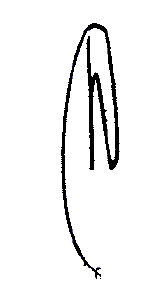 Председатель Совета,	глава муниципального района         		                                                         С.А.Демидов